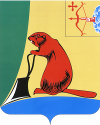 Печатное средство массовой информации органов местного самоуправления Тужинского муниципального районаБюллетень муниципальных нормативных правовых актов№ 7 (318)25 марта 2022 годапгт ТужаСОДЕРЖАНИЕРаздел I. Постановления и распоряжения главы района и администрации Тужинского района АДМИНИСТРАЦИЯ ТУЖИНСКОГО МУНИЦИПАЛЬНОГО РАЙОНАКИРОВСКОЙ ОБЛАСТИПОСТАНОВЛЕНИЕО внесении изменений в постановление администрации Тужинского муниципального района 
от 09.10.2017 № 391В соответствии с решениями Тужинской районной Думы от 21.02.2022 № 7/44 «О внесении изменений в решение Тужинской районной Думы 13.12.2021 № 4/22», постановлением администрации Тужинского муниципального района от 19.02.2015 № 89  «О разработке, реализации и оценке эффективности реализации муниципальных программ Тужинского муниципального района» администрация Тужинского муниципального района ПОСТАНОВЛЯЕТ: 1. Внести изменения в постановление администрации Тужинского муниципального района 
от 09.10.2017 № 391 «Об утверждении муниципальной программы Тужинского муниципального района «Управление муниципальным имуществом» на 2020 – 2025 годы» (далее – Муниципальная программа), утвердив изменения в Муниципальную программу согласно приложению. 2. Настоящее постановление вступает в силу с момента официального опубликования в Бюллетене муниципальных нормативных правовых актов органов местного самоуправления Тужинского муниципального района Кировской области.Глава Тужинскогомуниципального района            Л.В. БледныхПриложениеУТВЕРЖДЕНЫпостановлением администрации Тужинского муниципального района от 16.03.2022 № 87ИЗМЕНЕНИЯв муниципальную программуТужинского муниципального района«Управление муниципальным имуществом» на 2020-2025 годы1.1. Строку паспорта «Объемы финансового обеспечения муниципальной программы» Муниципальной программы изложить в следующей редакции:1.2. Второй абзац раздела 5 Муниципальной программы изложить в следующей редакции:«Объем ежегодных расходов, связанных с финансовым обеспечением муниципальной программы, устанавливается решением Тужинской районной Думы о бюджете на очередной финансовый год
 и плановый период.Общий объем ассигнований на реализацию муниципальной программы за счет средств бюджета района составит 10989,0   тыс. руб., в т.ч.:на 2020 год – 192,0 тыс. руб.; на 2021 год – 2276,2  тыс. руб.; на 2022 год – 6578,7 тыс. руб.; 
на 2023 год – 1056,7 тыс. руб.; на 2024 год – 706,4 тыс. руб.; на 2025 год – 179,0 тыс. руб.».1.3. Приложение № 2 к Муниципальной программе «Расходы на реализацию муниципальной программы за счет средств бюджета района» изложить в новой редакции согласно приложению № 1.1.4. Приложение № 3 к Муниципальной программе «Ресурсное обеспечение реализации муниципальной программы за счет всех источников финансирования» изложить в новой редакции согласно приложению № 2Приложение № 1 к изменениямПриложение № 2 к Муниципальной программеРАСХОДЫНА РЕАЛИЗАЦИЮ МУНИЦИПАЛЬНОЙ ПРОГРАММЫЗА СЧЕТ СРЕДСТВ БЮДЖЕТА РАЙОНА______________Приложение № 2 к изменениямПриложение № 3к муниципальной программеРЕСУРСНОЕ ОБЕСПЕЧЕНИЕРЕАЛИЗАЦИИ МУНИЦИПАЛЬНОЙ ПРОГРАММЫ ЗА СЧЕТВСЕХ ИСТОЧНИКОВ ФИНАНСИРОВАНИЯ______________АДМИНИСТРАЦИЯ ТУЖИНСКОГО МУНИЦИПАЛЬНОГО РАЙОНАКИРОВСКОЙ ОБЛАСТИПОСТАНОВЛЕНИЕО внесении изменений в постановление администрации Тужинского муниципального района 
от 09.10.2017 № 385В соответствии с решением Тужинской районной Думы от 21.02.2022 № 7/44 «О внесении изменений в решение Тужинской районной Думы от 13.12.2021 № 4/22», на основании постановления администрации Тужинского муниципального района  от 19.02.2015 № 89 «О разработке, реализации 
и оценке эффективности реализации муниципальных программ Тужинского муниципального района», администрация Тужинского муниципального района ПОСТАНОВЛЯЕТ:  1. Внести изменения в постановление администрации Тужинского муниципального района от 09.10.2017 № 385 «Об утверждении муниципальной программы Тужинского муниципального района «Развитие культуры» на 2020-2025 годы» (далее - муниципальная программа), утвердив изменения 
в муниципальную программу согласно приложению.2. Настоящее постановление вступает в силу с момента опубликования в Бюллетене муниципальных нормативных правовых актов органов местного самоуправления Тужинского муниципального района Кировской области.Глава Тужинскогомуниципального района            Л.В. БледныхПриложениеУТВЕРЖДЕНЫпостановлением администрации Тужинского муниципального района от 16.03.2022 № 88ИЗМЕНЕНИЯв муниципальной  программе Тужинского муниципального района «Развитие культуры» на 2020-2025 годы1. Строку «Объёмы финансового обеспечения муниципальной программы» паспорта муниципальной программы Тужинского муниципального района «Развитие культуры» на 2020-2025 годы   изложить в новой редакции следующего содержания:2. Абзац третий раздела 5 «Ресурсное обеспечение муниципальной программы» изложить в новой редакции следующего содержания:«Общая сумма на реализацию муниципальной программы за счет всех источников финансирования составит 163 381,8 тыс. рублей, в том числе: 2020 год –      27 503,9    тыс. рублей 2021 год –      29 291,1    тыс. рублей 2022 год –      33 340,8    тыс. рублей 2023 год –      26 807,7    тыс.рублей 2024 год –      27 025,5    тыс.рублей 2025 год –      19 412,8    тыс.рублей из них: за счет средств федерального бюджета – 178,3 тыс. рублей, в том числе: 2020 год –    13,5  тыс. рублей 2021 год –    41,8  тыс. рублей 2022 год –    41,0  тыс. рублей 2023 год –    41,0  тыс. рублей 2024 год –    41,0  тыс. рублей 2025год  –     0,0  тыс. рублей за счет средств областного бюджета – 57 898,5 тыс. рублей, в том числе: 2020 год –    10 186,2 тыс. рублей 2021 год –     9 160,2   тыс. рублей 2022 год –    12 539,5   тыс. рублей 2023 год –     8 845,8   тыс. рублей 2024 год –    8 863,6   тыс.рублей 2025 год –    8 303,2   тыс.рублей за счет средств  бюджета муниципального района  – 105 305,0 тыс. рублей, в том числе: 2020 год –   17 304,2    тыс. рублей 2021 год –   20 089,1    тыс. рублей 2022 год –   20 760,3   тыс.рублей 2023 год –   17 920,9   тыс.рублей 2024 год –   18 120,9     тыс.рублей 2025 год –   11 109,6     тыс.рублей»3. Абзац шестой раздела 5 «Ресурсное обеспечение муниципальной программы» изложить в новой редакции следующего содержания: «Объем финансирования программы  по основным направлениям финансирования по годам4. Приложение №1 к муниципальной программе «Сведения о целевых показателях эффективности реализации муниципальной программы» изложить в новой редакции следующего содержания:                                                                                                                «Приложение № 1                                                                                             к муниципальной программеСведения о целевых показателях эффективности реализации муниципальной программы5. Приложение № 2 к муниципальной программе «Расходы на реализацию муниципальной программы за счёт средств  бюджета муниципального района»  изложить в новой редакции следующего содержания:«Приложение № 2к муниципальной программеРасходы на реализацию муниципальной программы за счёт средств бюджета муниципального района		6.  Приложение № 3 к муниципальной программе  «Прогнозная (справочная) оценка ресурсного обеспечения реализации муниципальной программы за счёт всех источников финансирования» изложить в новой редакции следующего содержания:«Приложение № 3к муниципальной программеПрогнозная (справочная) оценка ресурсного обеспечения реализации муниципальной программы за счёт всех источников финансирования______________АДМИНИСТРАЦИЯ ТУЖИНСКОГО МУНИЦИПАЛЬНОГО РАЙОНАКИРОВСКОЙ ОБЛАСТИПОСТАНОВЛЕНИЕО внесении изменений в постановление администрации Тужинского муниципального района от 09.10.2017 № 397В соответствии с решением Тужинской районной Думы от 21.02.2022   № 7/44 «О внесении изменений в решение Тужинской районной Думы от 13.12.2021 № 4/22», постановлением администрации Тужинского муниципального района от 19.02.2015 № 89 «О разработке, реализации и оценке эффективности реализации муниципальных программ Тужинского муниципального района» администрация Тужинского муниципального района ПОСТАНОВЛЯЕТ:1. Внести изменения в постановление администрации Тужинского муниципального района 
от 09.10.2017 № 397 «Об утверждении муниципальной программы Тужинского муниципального района «Комплексная программа модернизации и реформирования жилищно – коммунального хозяйства» 
на 2020-2025 годы» (далее муниципальная программа), утвердив изменения в муниципальной программе согласно приложению.2. Контроль за выполнением постановления возложить на первого заместителя главы администрации Тужинского муниципального района по жизнеобеспечению Зубареву О.Н.3. Настоящее постановление вступает в силу с момента опубликования в Бюллетене муниципальных нормативных правовых актов органов местного самоуправления Тужинского муниципального района Кировской области.Глава Тужинскогомуниципального района            Л.В. БледныхПриложениеУТВЕРЖДЕНЫпостановлением администрации Тужинского муниципального района от 16.03.2022 № 89ИЗМЕНЕНИЯ в муниципальной программе Тужинского муниципального района «Комплексная программа модернизации и реформирования жилищно – коммунального хозяйства» на 2020-2025 годыСтроку  паспорта муниципальной программы «Объем финансового обеспечения муниципальной программы» изложить в следующей редакции:2.  Раздел 5 муниципальной программы «Ресурсное обеспечение муниципальной  -программы» изложить в следующей редакции:«Объем финансовых средств на реализацию муниципальной  программы определен 
в соответствии с отдельными мероприятиями, включенными в программу (приложение №1).Финансирование Программы предусматривается следующим образом:- средства районного бюджета 1160,463 тыс. руб.;- средства бюджетов поселений 61,32 тыс. руб.;- средства областного бюджета 4728,58 тыс. руб.;- средства предприятий ЖКХ и иные внебюджетные средства 1260,0 тыс. руб. (без средств 
от инвестиционных надбавок и тарифов на подключение).Информация о расходах на реализацию программы за счет средств районного бюджета представлена в приложение № 2».Приложение № 1 муниципальной программы «Ресурсное обеспечение реализации муниципальной программы за счёт всех источников финансирования» изложить в новой редакции согласно приложению № 1.Приложение № 2 муниципальной программы «Расходы на реализацию муниципальной программы за счёт средств районного бюджета» изложить в новой редакции согласно приложению № 2.Приложение № 1 к изменениямПриложение №1 кмуниципальной программеРесурсное обеспечение реализации муниципальнойпрограммы за счет всех источников финансирования______________Приложение № 2 к изменениямПриложение № 2 к  Муниципальной программеРасходы на реализацию муниципальной программы за счёт средств районного бюджета*- по согласованию______________АДМИНИСТРАЦИЯ ТУЖИНСКОГО МУНИЦИПАЛЬНОГО РАЙОНАКИРОВСКОЙ ОБЛАСТИПОСТАНОВЛЕНИЕО внесении изменений  в постановление администрации Тужинского муниципального района от 09.10.2017 № 388В соответствии с решением  Тужинской районной Думы от  21.02.2022 № 7/44 «О внесении изменений в решение Тужинской районной Думы от 13.12.2021 № 4/22» и постановлением администрации Тужинского муниципального района от 19.02.2015 № 89 «О разработке, реализации 
и оценке эффективности реализации муниципальных программ Тужинского муниципального района», администрация Тужинского муниципального района  ПОСТАНОВЛЯЕТ:1.Внести изменения в постановление администрации Тужинского муниципального района 
от 09.10.2017 № 388 «Об утверждении муниципальной программы Тужинского муниципального района «Развитие  агропромышленного комплекса» на 2020 - 2025 годы» (далее-  муниципальная программа), утвердив изменения в муниципальной программе согласно приложению.2. Настоящее постановление вступает в силу с момента официального опубликования в Бюллетене муниципальных нормативных правовых актов органов  местного самоуправления Тужинского района Кировской области.Глава Тужинскогомуниципального района            Л.В. БледныхПриложениеУТВЕРЖДЕНЫпостановлением администрации Тужинского муниципального района от 17.03.2022 № 90ИЗМЕНЕНИЯв муниципальной  программе   Тужинского    муниципального  района«Развитие   агропромышленного   комплекса» на  2020-2025  годы1.В паспорте муниципальной программы:Раздел «Объемы финансового обеспечения муниципальной программы»    изложить в следующей редакции: «                                                                                                                                  »     2. В разделе 5 муниципальной программы  «Ресурсное обеспечение муниципальной программы» абзац 1 изложить в следующей редакции: «Общий объем  финансирования Муниципальной программы составит – 141754,74 тыс. рублей, в том   числе  средства федерального бюджета –  72870,59  тыс. рублей, средства областного бюджета – 35757,75 тыс. рублей, средства местных бюджетов  - 26,4 тыс. рублей, внебюджетные источники финансирования  - 33100 тыс.рублей (по соглашению)».3. Приложение № 4 к Муниципальной программе «Ресурсное обеспечение реализации муниципальной  программы  за счет всех источников финансирования»  изложить в новой  редакции согласно приложению к изменениям.Приложение к изменениям                                                                                           Приложение № 4 к Программе                  Ресурсное обеспечение реализации муниципальной программы за счет всех источников финансирования______________АДМИНИСТРАЦИЯ ТУЖИНСКОГО МУНИЦИПАЛЬНОГО РАЙОНАКИРОВСКОЙ ОБЛАСТИПОСТАНОВЛЕНИЕО внесении изменений в постановление администрации Тужинского муниципального района 
от 09.10.2017 № 396В соответствии с решением Тужинской районной Думы от 21.02.2022 № 7/44 «О внесении изменений в решение Тужинской районной Думы от 13.12.2021 № 4/22», постановлением администрации Тужинского муниципального района от 19.02.2015 № 89 «О разработке, реализации и оценке эффективности реализации муниципальных программ Тужинского муниципального района» администрация Тужинского муниципального района ПОСТАНОВЛЯЕТ:1. Внести изменения в постановление администрации Тужинского муниципального района от 09.10.2017 № 396 «Об утверждении муниципальной программы Тужинского муниципального района «Развитие жилищного строительства» на 2020– 2025 годы», (далее – муниципальная программа), утвердив изменения в муниципальной программе согласно приложению.2. Настоящее постановление вступает в силу с момента опубликования в Бюллетене муниципальных нормативных правовых актов органов местного самоуправления Тужинского муниципального района Кировской области.3. Контроль за выполнением постановления возложить на первого заместителя главы администрации Тужинского муниципального района по жизнеобеспечению О.Н. Зубареву.Глава Тужинскогомуниципального района            Л.В. БледныхПриложениеУТВЕРЖДЕНпостановлением администрации Тужинского муниципального района от 18.03.2022 № 93ИЗМЕНЕНИЯв муниципальной программе Тужинского муниципального района «Развитие жилищного строительства» на 2020-2025 годыСтроку паспорта муниципальной программы «Объем финансового обеспечения муниципальной программы» изложить в новой редакции следующего содержания:«          »2.Раздел 5 «Ресурсное обеспечение муниципальной программы»  изложить в новой редакции следующего содержания: «5.Ресурсное обеспечение муниципальной программыПланируемый общий объем  финансирования муниципальной  программы составит -55022.5 тыс.рублейСредства бюджетов поселений - 0 тыс. рублей (привлекаются по согласованию)Средства местного бюджета района -22,5 тыс. рублейВнебюджетные источники финансирования -55000 тыс. рублейРесурсное обеспечение муниципальной программы за счет средств местного  бюджета приведено в приложении №2Ресурсное обеспечение за счет иных источников приведено в приложении №3»3.  Приложение №2 к Муниципальной программе «Расходы на реализацию муниципальной программы за счет средств местного бюджета района» изложить в новой редакции:Приложение №2 к муниципальной программеРасходы на реализацию  муниципальной программыза счет средств  местного бюджета района ______________4. Приложение №3 к Муниципальной программе «Ресурсное обеспечение реализации муниципальной программы за счет всех источников финансирования» изложить в новой редакции:«Приложение №3 к муниципальной программеРесурсное обеспечение реализации муниципальной программыза счет всех источников финансирования______________»АДМИНИСТРАЦИЯ ТУЖИНСКОГО МУНИЦИПАЛЬНОГО РАЙОНАКИРОВСКОЙ ОБЛАСТИПОСТАНОВЛЕНИЕО внесении изменений в постановление администрации Тужинского муниципального района 
от 09.10.2017 № 392В соответствии с решением Тужинской районной Думы от 21.02.2022 № 7/44 «О внесении изменений в решение Тужинской районной Думы от 13.12.2021 № 4/22», с постановлением администрации Тужинского муниципального района от 19.02.2015 № 89 «О разработке, реализации 
и оценке эффективности реализации муниципальных программ Тужинского муниципального района» администрация Тужинского муниципального района ПОСТАНОВЛЯЕТ:1. Внести изменения в постановление администрации Тужинского муниципального района от 09.10.2017 № 392 «Об утверждении муниципальной программы Тужинского муниципального района «Развитие транспортной инфраструктуры» на 2020 – 2025 годы» (далее – муниципальная программа), утвердив изменения в муниципальную программу согласно приложению.2. Контроль за выполнением постановления возложить на первого заместителя главы администрации Тужинского муниципального района по жизнеобеспечению Зубареву О.Н. 3. Настоящее постановление вступает в законную силу с момента опубликования в Бюллетене муниципальных нормативных правовых актов органов местного самоуправления Тужинского муниципального района Кировской области.Глава Тужинскогомуниципального района            Л.В. БледныхПриложениеУТВЕРЖДЕНЫпостановлением администрации Тужинского муниципального района от 18.03.2022 № 94ИЗМЕНЕНИЯ в муниципальную программу Тужинского муниципального района «Развитие транспортной инфраструктуры» на 2020-2025 годы	1. Строку паспорта «Объемы финансового обеспечения муниципальной программы» муниципальной программы изложить в следующей редакции:«»2. Строку паспорта «Ожидаемые конечные результаты реализации программы» муниципальной программы изложить в следующей редакции:«»3. Абзацы первый, второй, третий и четвертый Раздела 5 «Ресурсное обеспечение муниципальной программы» изложить в следующей редакции:«Мероприятия муниципальной программы реализуются за счет областного и местного бюджетов.Общий объем финансирования муниципальной программы составит    153636,0390 тыс. рублей, в том числе:средства областного бюджета – 120176,6350 тыс. рублей;средства местного бюджета – 33459,4040 тыс. рублей.»4. Приложение № 1 «Перечень мероприятий муниципальной программы» к муниципальной программе изложить в новой редакции согласно приложению № 1. 5. Приложение № 2 «Сведения о целевых показателях эффективности реализации муниципальной программы» к муниципальной программе изложить в новой редакции согласно приложению № 2.6.  Приложение № 4 «Ресурсное обеспечение реализации муниципальной программы за счет средств местного бюджета» к муниципальной программе изложить в новой редакции согласно приложению № 3.7.  Приложение № 5 «Ресурсное обеспечение реализации муниципальной программы за счет всех источников финансирования» к муниципальной программе изложить в новой редакции согласно приложению № 4.______________Приложение № 2 к изменениямПриложение № 2 к муниципальной программеСведения о целевых показателях эффективностиреализации муниципальной программы______________Приложение № 3 к изменениямПриложение № 4 к муниципальной программеРесурсное обеспечение реализации муниципальной программы за счет средств местного бюджета______________Приложение № 4 к изменениямПриложение № 5 к муниципальной программеРесурсное обеспечениереализации муниципальной программыза счет всех источников финансирования_____________АДМИНИСТРАЦИЯ ТУЖИНСКОГО МУНИЦИПАЛЬНОГО РАЙОНАКИРОВСКОЙ ОБЛАСТИПОСТАНОВЛЕНИЕО внесении изменения в постановление администрации Тужинского муниципального района от 05.03.2013 № 94В связи с кадровыми изменениями, администрация Тужинского муниципального района ПОСТАНОВЛЯЕТ:1. Внести изменение в постановление администрации Тужинского муниципального района от 05.03.2013 № 94 «О создании межведомственной комиссии по контролю за соблюдением законодательства в области розничной продажи алкогольной продукции и ее качеством» (далее – Постановление), утвердив состав межведомственной комиссии по контролю за соблюдением законодательства в области розничной продажи алкогольной продукции и  ее качеством в новой редакции, согласно приложению.2. Настоящее постановление вступает в силу с момента официального опубликования в Бюллетене муниципальных нормативных правовых актов органов местного самоуправления Тужинского муниципального района Кировской области.Глава Тужинскогомуниципального района            Л.В. БледныхПриложениеУТВЕРЖДЕНпостановлением администрации Тужинского муниципального района от 18.03.2022 № 95СОСТАВмежведомственной комиссии по контролю за соблюдением законодательства в области розничной продажи алкогольной продукции и ее качеством______________АДМИНИСТРАЦИЯ ТУЖИНСКОГО МУНИЦИПАЛЬНОГО РАЙОНАКИРОВСКОЙ ОБЛАСТИПОСТАНОВЛЕНИЕО внесении изменений в постановление администрации Тужинского муниципального района от 09.10.2017 № 395В соответствии с решением Тужинской районной Думы от 21.02.2022 №7/44 «О внесении изменений в решение Тужинской районной Думы от 13.12.2021 № 4/22», на основании постановления администрации Тужинского муниципального района от 19.02.2015 № 89 «О разработке, реализации 
и оценке эффективности реализации муниципальных программ Тужинского муниципального района», администрация Тужинского муниципального района ПОСТАНОВЛЯЕТ:1. Внести изменения в постановление администрации Тужинского муниципального района 
от 09.10.2017 № 395 «Об утверждении муниципальной программы Тужинского муниципального района «Развитие физической культуры и спорта» на 2020-2025 годы» (далее – муниципальная программа), утвердив изменения в муниципальную программу согласно приложению.2. Контроль за выполнением постановления возложить на заместителя главы администрации Тужинского муниципального района по социальным вопросам – начальника управления образования.	3. Настоящее постановление вступает в силу с момента опубликования 
в Бюллетене муниципальных нормативных правовых актов органов местного самоуправления Тужинского муниципального района Кировской области. Глава Тужинскогомуниципального района            Л.В. БледныхПриложениеУТВЕРЖДЕНпостановлением администрации Тужинского муниципального района от 18.03.2022 № 96ИЗМЕНЕНИЯв муниципальную программу«Развитие физической культуры и спорта» на 2020-2025 годаСтроку паспорта муниципальной программы «Объёмы финансового обеспечения муниципальной программы», изложить в новой редакции следующего содержания:2. Раздел 5 муниципальной программы «Ресурсное обеспечение Муниципальной программы» изложить в новой редакции следующего содержания:«5. Ресурсное обеспечение Муниципальной программыФинансовое обеспечение реализации Муниципальной программы осуществляется за счет средств бюджета муниципального района.Объёмы бюджетных ассигнований уточняются при формировании бюджета муниципального образования на очередной финансовый год и плановый период.Общий объём финансирования Муниципальной программы в 2020-2025 годах составляет 817,59 тыс. рублей, в том числе за счет средств:федерального бюджета 62,76 тыс. рублей;областного бюджета 0,563 тыс. рублей;бюджета муниципального района 254,2 тыс. рублей;внебюджетных источников 0 тыс. рублей.Перечень мероприятий с указанием финансовых ресурсов и сроков, необходимых для их реализации, представлен в приложении № 2 к Муниципальной программе.». 3. Приложение № 1 к муниципальной программе «Сведения о целевых показателях эффективности реализации Муниципальной программы» изложить в новой редакции согласно Приложению № 1 к изменениям.4. Приложение № 2 к муниципальной программе «Расходы на реализацию Муниципальной программы «Развитие физической культуры и спорта» на 2020-2025 годы за счет средств бюджета муниципального района» изложить в новой редакции согласно Приложению № 2 к изменениям.5. Приложение № 3 к муниципальной программе «Прогнозная (справочная) оценка ресурсного обеспечения реализации Муниципальной программы за счет всех источников финансирования» изложить в новой редакции согласно Приложению № 3 к изменениям.Приложение № 1 к изменениямПриложение № 1 к Муниципальной программеСведения о целевых показателях эффективности реализации Муниципальной программы______________Приложение № 2 к изменениямПриложение № 2 к Муниципальной программеРасходы на реализацию Муниципальной программыь«Развитие физической культуры и спорта» на 2020-2025 годыза счет средств бюджета муниципального района______________Приложение № 3 к изменениямПриложение № 3 к Муниципальной программеПрогнозная (справочная) оценка ресурсного обеспеченияреализации Муниципальной программы за счет всехисточников финансирования______________АДМИНИСТРАЦИЯ ТУЖИНСКОГО МУНИЦИПАЛЬНОГО РАЙОНАКИРОВСКОЙ ОБЛАСТИПОСТАНОВЛЕНИЕО внесении изменений в постановление администрации Тужинского муниципального района 
от 13.01.2022 № 28В соответствии с пунктом 5.5 Порядка разработки, реализации и оценки эффективности реализации муниципальных программ Тужинского муниципального района, утвержденного постановлением администрации Тужинского муниципального района от 19.02.2015 №89 «О разработке, реализации и оценке эффективности реализации муниципальных программ Тужинского муниципального района» администрация Тужинского муниципального района ПОСТАНОВЛЯЕТ:1. Внести изменения в постановление администрации Тужинского муниципального района 
от 13.01.2022 № 28 «Об утверждении плана реализации муниципальных программ Тужинского муниципального района на 2022 год», утвердив изменения в план реализации муниципальных программ Тужинского муниципального района на 2022 год согласно приложению.2. Настоящее постановление вступает в силу с момента его официального опубликования 
в Бюллетене муниципальных нормативных правовых актов органов местного самоуправления Тужинского муниципального района Кировской области.Глава Тужинскогомуниципального района            Л.В. БледныхПриложениеУТВЕРЖДЕНпостановлением администрации Тужинского муниципального района от 18.03.2022 № 97Изменения в план реализации муниципальных программТужинского муниципального района на 2022 год______________АДМИНИСТРАЦИЯ ТУЖИНСКОГО МУНИЦИПАЛЬНОГО РАЙОНАКИРОВСКОЙ ОБЛАСТИПОСТАНОВЛЕНИЕО  проведении комиссионного обследования школьных автобусных маршрутов, маршрутов перевозки пассажиров и автомобильных дорог общего пользования  вне границ населенных пунктов в муниципальном образовании Тужинский муниципальный район В соответствии с Федеральными законами от 06.10.2003 № 131 - ФЗ «Об общих принципах организации местного самоуправления в Российской Федерации», от 29.12.2012 № 273 – ФЗ 
«Об образовании в Российской Федерации», от 10.12.1995 № 196 - ФЗ «О безопасности дорожного движения», письмом Министерства образования и науки Российской Федерации от 29.07.2014 № 08-988 «О направлении методических рекомендаций» и на основании Устава Тужинского муниципального  района администрация Тужинского муниципального района ПОСТАНОВЛЯЕТ: Провести комиссионное обследование школьных автобусных маршрутов, маршрутов перевозки пассажиров и автомобильных дорог общего пользования вне границ населенных пунктов в муниципальном образовании Тужинский муниципальный район (далее – комиссионное обследование) 
до 01 июня 2022 года.   Создать комиссию для проведения комиссионного обследования школьных автобусных маршрутов, маршрутов перевозки пассажиров и автомобильных дорог общего пользования вне границ населенных пунктов в муниципальном образовании Тужинский муниципальный район и утвердить ее состав согласно приложению.Результаты комиссионного обследования рассмотреть на районной комиссии по обеспечению  безопасности дорожного движения.4. Контроль за выполнением постановления возложить на первого заместителя главы администрации Тужинского муниципального района по жизнеобеспечению Зубареву О.Н. 5. Настоящее постановление вступает в законную силу с момента опубликования в Бюллетене муниципальных нормативных правовых актов органов местного самоуправления Тужинского муниципального района Кировской области.Глава Тужинскогомуниципального района            Л.В. БледныхПриложениеУТВЕРЖДЕНпостановлением администрации Тужинского муниципального района от 21.03.2022 № 99СОСТАВ комиссии для проведения комиссионного обследования школьных автобусных маршрутов, маршрутов перевозки пассажиров и автомобильных дорог общего пользования вне границ населенных пунктов в муниципальном образовании Тужинский муниципальный район ______________ГЛАВА ТУЖИНСКОГО МУНИЦИПАЛЬНОГО РАЙОНАКИРОВСКОЙ ОБЛАСТИПОСТАНОВЛЕНИЕОб утверждении перечня системообразующих предприятийВ целях обеспечения устойчивого развития экономики в условиях внешнего санкционного давления ПОСТАНОВЛЯЮ:1. Утвердить перечень системообразующих предприятий согласно приложению. 2. Контроль за выполнением данного постановления оставляю за собой.3. Настоящее постановление вступает в силу с момента опубликования в Бюллетене муниципальных нормативных правовых актов органов местного самоуправления Тужинского муниципального района Кировской области.Глава Тужинскогомуниципального района            Л.В. БледныхПриложениеУТВЕРЖДЕНпостановлением главыТужинского муниципального района от 22.03.2022 № 5ПЕРЕЧЕНЬсистемообразующих предприятий Индивидуальный предприниматель Вагин Игорь Валерьевич;Индивидуальный предприниматель Вешняков Николай Александрович;Индивидуальный предприниматель Дюканов Александр Михайлович;Индивидуальный предприниматель Киляков Андрей Дмитриевич;Индивидуальный предприниматель Кислицын Олег Васильевич;Индивидуальный предприниматель Клепцов Владимир Александрович;Индивидуальный предприниматель Клепцов Сергей Евгеньевич;Индивидуальный предприниматель Коновалов Николай Геннадьевич;Индивидуальный предприниматель Краев Юрий Павлович;Индивидуальный предприниматель Наймушин Павел Витальевич;Индивидуальный предприниматель Оботнин Василий Афанасьевич; ООО «Хлеб»;ООО «АГРО»;ООО «НОРД ХАУС Профиль»;ООО «Сельскохозяйственное предприятие «Колос»;ООО «Ударник»;ООО «Чистая энергия»;ООО «Шингин & партнеры»;ООО «Кулинар»;ООО «Кедр»;ООО «Кооператор»; Индивидуальный предприниматель Петухов Руслан Николаевич;Индивидуальный предприниматель Попов Александр Владимирович;Индивидуальный предприниматель Попов Леонид Владимирович;Индивидуальный предприниматель Рогожин Андрей Анатольевич»Индивидуальный предприниматель Русинов Андрей Иванович;Индивидуальный предприниматель Сысоев Алексей Александрович;Сельскохозяйственный производственный кооператив – колхоз «Новый»; Сельскохозяйственный производственный кооператив – колхоз «Русь»;Индивидуальный предприниматель Таймаров Юрий Афанасьевич;Тужинское РАЙПО;Тужинское МУП «Коммунальщик»;Индивидуальный предприниматель Чернядьев Александр Викторович;Индивидуальный предприниматель Чешуин Геннадий Петрович;Индивидуальный предприниматель Эрниезов Собир Маликович.______________ГЛАВА ТУЖИНСКОГО МУНИЦИПАЛЬНОГО РАЙОНАКИРОВСКОЙ ОБЛАСТИПОСТАНОВЛЕНИЕО внесении изменения в постановление Главы Тужинского муниципального района Кировской области от 27.04.2020№ 5В связи с кадровыми изменениями ПОСТАНОВЛЯЮ:1. Внести изменение в постановление Главы Тужинского муниципального района от 27.04.2020 
№ 5 «О создании межведомственной комиссии по повышению устойчивости развития экономики Тужинского района», утвердив состав межведомственной комиссии по повышению устойчивости развития экономики Тужинского района в новой редакции согласно приложению. 2. Контроль за выполнением данного постановления оставляю за собой.3. Настоящее постановление вступает в силу с момента опубликования в Бюллетене муниципальных нормативных правовых актов органов местного самоуправления Тужинского муниципального района Кировской области.Глава Тужинскогомуниципального района            Л.В. БледныхПриложениеУТВЕРЖДЕНпостановлением главыТужинского муниципального района от 22.03.2022 № 6СОСТАВмежведомственной комиссии по повышению устойчивости развития экономики Тужинского района ______________АДМИНИСТРАЦИЯ ТУЖИНСКОГО МУНИЦИПАЛЬНОГО РАЙОНАКИРОВСКОЙ ОБЛАСТИПОСТАНОВЛЕНИЕО временном ограничении движения транспортных средств по автомобильным дорогам общего пользования местного значения вне границ населенных пунктов в границах Тужинского муниципального района в весенний период 2022 годаВ соответствии с Федеральным законом от 08.11.2007 № 257-ФЗ «Об автомобильных дорогах и о дорожной деятельности в Российской Федерации и о внесении изменений в отдельные законодательные акты Российской Федерации», статьей 14 Федерального закона от 10.12.1995 № 196-ФЗ «О безопасности дорожного движения», на основании постановления Правительства Российской Федерации от 31.01.2020 № 67 «Об утверждении Правил возмещения вреда, причиняемого тяжеловесными транспортными средствами, об изменении и признании утратившими силу некоторых актов Правительства Российской Федерации», постановлением Правительства Кировской области от 28.03.2012 № 145/164 «Об утверждении Порядка осуществления временных ограничений или прекращения движения транспортных средств по автомобильным дорогам общего пользования Кировской области регионального или межмуниципального, местного значения», с целью обеспечения сохранности автомобильных дорог общего пользования местного значения вне границ населенных пунктов в границах Тужинского муниципального района (далее - автомобильные дороги) в период возникновения  неблагоприятных  природно-климатических условий в связи  со снижением несущей способности конструктивных элементов автомобильных дорог, вызванных их переувлажнением, администрация Тужинского муниципального района ПОСТАНОВЛЯЕТ:Ввести в весенний период с 21 апреля по 20 мая 2022 года временное ограничение движения транспортных средств с превышением предельно допустимых нагрузок на ось транспортного средства (далее - временное ограничение движения) по автомобильным дорогам общего пользования местного значения вне границ населенных пунктов, в границах Тужинского муниципального района согласно перечню приложения № 1.Утвердить предельно допустимые значения нагрузки на каждую ось транспортного средства в 2022 году согласно приложению № 2.Установить, что размер возмещения вреда, причиняемого транспортными средствами, за проезд по автомобильным дорогам в период временного ограничения движения (из расчета превышения предельно допустимых значений нагрузки на каждую ось транспортного средства) определяется индивидуально для каждого транспортного средства в соответствии с постановлением администрации Тужинского муниципального района от 17.02.2016 № 45 «Об определении размера вреда и возмещении вреда, причиняемого тяжеловесными транспортными средствами при движении по автомобильным дорогам общего пользования местного значения Тужинского района».Определить заведующего отделом жизнеобеспечения администрации  Тужинского муниципального района Ногину Н.Ю. уполномоченным лицом на осуществление проверки соблюдения пользователями автомобильных дорог весовых и габаритных параметров транспортных средств, на осуществление расчета, начисления и взимания платы в счет возмещения вреда в отношении автомобильных дорог, а также на осуществление выдачи специального разрешения на движение по автомобильным дорогам транспортных средств (далее – уполномоченное лицо).Утвердить форму разрешения на проезд транспортного средства по автомобильным дорогам общего пользования местного значения вне границ населенных пунктов в границах Тужинского муниципального района в период временного ограничения движения в весенний период 2022 года согласно приложению № 3.Установить, что проверка соблюдения пользователями автомобильных дорог весовых параметров транспортных средств осуществляется уполномоченным лицом при применении специального оборудования для измерения весовых параметров, предназначенных для проведения контроля за соблюдением пользователями автомобильных дорог требований нормативных правовых актов в области перевозок тяжеловесных и (или) крупногабаритных грузов транспортными средствами 
по автомобильным дорогам.Уполномоченному лицу осуществлять учет выявленных фактов нарушений действующих нормативных правовых актов, регламентирующих правила перевозки грузов.Средства, полученные в качестве платежей в счет возмещения вреда при пропуске по автомобильным дорогам,  перечисляются  в бюджет Тужинского муниципального района  по следующим реквизитам:ПОЛУЧАТЕЛЬ: УФК по Кировской области (Финансовое  управление (администрация  Тужинского муниципального района)) ИНН 4332001220, КПП 433201001 л/сч 04403016800  Единый казначейский счет 40102810345370000033, казначейский счет 03100643000000014000, Отделение Киров Банка России/ УФК по Кировской области г.Киров, БИК 0133040182 «Поступление сумм в возмещение вреда, причиняемого автомобильным дорогам местного значения транспортными средствами, осуществляющими перевозки тяжеловесных и (или) крупногабаритных грузов, зачисляемые в бюджеты муниципальных районов». Временное ограничение движения не распространяется на  международные перевозки грузов; на пассажирские перевозки автобусами, в том числе международные; на перевозки пищевых продуктов (продукты в натуральном или переработанном виде, употребляемые человеком в пищу (в том числе продукты детского питания, продукты диетического питания), бутилированная питьевая вода, алкогольная продукция (в том числе пиво), безалкогольные напитки, жевательная резинка, а также продовольственное сырье, пищевые добавки и биологически активные добавки), животных,  лекарственных препаратов, топлива (бензин, дизельное топливо, судовое топливо, топливо для реактивных двигателей, топочный мазут, газообразное топливо), опила для котельных, топливной щепы, торфа, каменного угля, семенного фонда, удобрений, почты и почтовых грузов; на перевозку грузов, необходимых для ликвидации  последствий  стихийных бедствий или иных чрезвычайных  происшествий; на транспортировку дорожно-строительной и дорожно-эксплуатационной техники и материалов, применяемых при проведении аварийно-восстановительных и ремонтных работ на автомобильных дорогах общего пользования местного значения Тужинского муниципального района; на транспортные средства федеральных органов исполнительной власти, в которых федеральным законом предусмотрена военная служба; на транспортные средства, перевозящие гусеничную лесопожарную технику Кировского областного государственного специализированного автономного учреждения «Кировская база авиационной и наземной охраны лесов» (далее - КОГСАУ «Лесоохрана»). Рекомендовать Тужинскому участку Яранского дорожного управления № 45 акционерного общества «Вятские автомобильные дороги» (далее – Тужинский участок Яранского ДУ - 45 АО «Вятавтодор») по согласованию с отделением государственной инспекции безопасности дорожного движения межрайонного отдела Министерства внутренних дел России «Яранский» (далее - ГИБДД МО МВД России «Яранский») установить на автомобильных дорогах дорожные знаки и знаки дополнительной информации, регламентирующие организацию движения транспортных средств при превышении предельно допустимых значений нагрузки на каждую ось транспортного средства.  Рекомендовать межрайонному регистрационно-экзаменационному отделению межрайонного отдела Министерства внутренних дел России «Яранский» (далее - МРЭО МО МВД России «Яранский»):11.1. Осуществлять взаимодействие с уполномоченным лицом при осуществлении им проверки соблюдения пользователями автомобильных дорог весовых параметров транспортных средств.11.2. Обеспечить временное  ограничение движения транспорта в соответствии с действующим законодательством применительно к нарушениям Правил дорожного движения и виновным в повреждении дорог и дорожных сооружений. Рекомендовать руководителям предприятий и организаций, физическим лицам в срок до 05 апреля 2022 года обеспечить завоз на весенний период необходимого количества сырья, материалов 
и оборудования.  Рекомендовать МО МВД России «Яранский», Тужинскому участку Яранского ДУ-45 АО «Вятавтодор» в период временного ограничения движения организовать совместную работу постов ГИБДД, участковых уполномоченных полиции на территории района по обеспечению контроля за движением грузового транспорта по автомобильным дорогам общего пользования Тужинского муниципального района. Уполномоченному лицу обеспечить оперативное согласование маршрутов движения транспортных средств, перевозящих гусеничную лесопожарную технику КОГСАУ «Лесоохрана», по заявкам, поступающим от Федерального казённого учреждения Управление федеральных автомобильных дорог «Прикамье» Федерального дорожного агентства (ФКУ УПРДОР «Прикамье») и Кировского областного государственного казенного учреждения «Дорожный комитет Кировской области» (КОГКУ «Дорожный комитет Кировской области»). Рекомендовать руководителям органов местного самоуправления поселений Тужинского муниципального района организовать в весенний период 2022 года на территориях муниципальных образований мероприятия по контролю за сохранностью автомобильных дорог общего пользования местного значения населенных пунктов. Контроль за выполнением постановления возложить на первого заместителя главы администрации Тужинского муниципального района по жизнеобеспечению Зубареву О.Н.Опубликовать настоящее постановление на официальном сайте органов местного самоуправления муниципального образования Тужинский муниципальный район Кировской области, информационном Бюллетене муниципальных нормативных правовых актов органов местного самоуправления Тужинского муниципального района.Глава Тужинскогомуниципального района            Л.В. БледныхПриложение № 1к постановлению администрации Тужинского муниципального района от 22.03.2022 № 106ПЕРЕЧЕНЬавтодорог общего пользования местного значения вне границ населенных пунктов, в границах Тужинского муниципального района ______________Приложение № 2к постановлению администрации Тужинского муниципального района от 22.03.2022 № 106ПРЕДЕЛЬНО ДОПУСТИМЫЕ ЗНАЧЕНИЯнагрузки на каждую ось транспортного средства в 2022 году                                                                                   (тс)______________Приложение № 3к постановлению администрации Тужинского муниципального района от 22.03.2022 № 106                                          ФормаРАЗРЕШЕНИЕна проезд транспортного средства по автомобильным дорогам общего пользования местного значения вне границ населенных пунктов в границах Тужинского муниципального района в период временного ограничения движения в весенний период 2022 годаМарка транспортного средства_________________________Государственный номер транспортного средства__________Владелец транспортного средства_______________________Маршрут транспортного средства_______________________Дата выдачи_________________________________________      Уполномоченное должностное лицо администрации Тужинского муниципального района _____________    ____________                                                 м.п.                                                      (Ф.И.О)______________Учредитель: Тужинская районная Дума (решение Тужинской районной Думы № 20/145 от 01 октября 2012 года об учреждении своего печатного средства массовой информации - Информационного бюллетеня органов местного самоуправления муниципального образования Тужинский муниципальный район Кировской 
области, где будут официально публиковаться нормативные правовые акты, принимаемые органами местного самоуправления района, подлежащие обязательному опубликованию в соответствии с Уставом Тужинского района) Официальное издание. Органы местного самоуправления Тужинского районаКировской области: Кировская область, пгт Тужа, ул. Горького, 5.Подписано в печать: 25 марта 2022 года, Тираж: 10 экземпляров, в каждом  78 страниц.Ответственный за выпуск издания: ведущий специалист отдела организационно-правовой и кадровой работы Чеснокова Н.Р.№ п/пНаименование постановления, распоряженияРеквизиты документаСтраница1О внесении изменений в постановление администрации Тужинского муниципального района от 09.10.2017 № 391от 16.03.2022 № 873-62О внесении изменений в постановление администрации Тужинского муниципального района от 09.10.2017 № 385от 16.03.2022 № 887-183О внесении изменений в постановление администрации Тужинского муниципального района от 09.10.2017 № 397от 16.03.2022 № 8918-234О внесении изменений  в постановление администрации Тужинского муниципального района от 09.10.2017 № 388от 17.03.2022 № 9024-305О внесении изменений в постановление администрации Тужинского муниципального района от 09.10.2017 № 396от 18.03.2022 № 9331-336О внесении изменений в постановление администрации Тужинского муниципального района от 09.10.2017 № 392от 18.03.2022 № 9433-427О внесении изменения в постановление администрации Тужинского муниципального района от 05.03.2013 № 94от 18.03.2022 № 9543-448О внесении изменений в постановление администрации Тужинского муниципального района от 09.10.2017 № 395от 18.03.2022 № 9644-539О внесении изменений в постановление администрации Тужинского муниципального района от 13.01.2022 № 28от 18.03.2022 № 9754-6910О  проведении комиссионного обследования школьных автобусных маршрутов, маршрутов перевозки пассажиров и автомобильных дорог общего пользования вне границ населенных пунктов в муниципальном образовании Тужинский муниципальный район от 21.03.2022 № 9970-7111Об утверждении перечня системообразующих предприятийот 22.03.2022 № 571-7212О внесении изменения в постановление Главы Тужинского муниципального района Кировской области от 27.04.2020 № 5от 22.03.2022 № 673-7413О временном ограничении движения транспортных средств по автомобильным дорогам общего пользования местного значения вне границ населенных пунктов в границах Тужинского муниципального района в весенний период 2022 годаот 22.03.2022 № 10674-7816.03.2022№87пгт Тужапгт Тужапгт Тужапгт Тужа«Объемы финансового обеспечения муниципальной
программы                                Общий объем финансового обеспечения муниципальной программы за счет средств районного бюджета составят 10989,0 тыс. руб., в т.ч.:на 2020 год –    192,0 тыс. руб.;на 2021 год –  2276,2 тыс. руб.;на 2022 год –  6578,7 тыс. руб.;на 2023 год –  1056,7 тыс. руб.;на 2024 год –    706,4 тыс. руб.;на 2025 год –    179,0 тыс. руб.»№ п/пСтатусНаименование муниципальной программы, подпрограммы, отдельного мероприятияГлавный распорядитель бюджетных средствРасходы (прогноз, факт), тыс. рублейРасходы (прогноз, факт), тыс. рублейРасходы (прогноз, факт), тыс. рублейРасходы (прогноз, факт), тыс. рублейРасходы (прогноз, факт), тыс. рублейРасходы (прогноз, факт), тыс. рублейИТОГО:№ п/пСтатусНаименование муниципальной программы, подпрограммы, отдельного мероприятияГлавный распорядитель бюджетных средств2020год2021год2022год2023год2024год2025годИТОГО:1Муни-ципаль-ная про-граммаМуниципальная программа Тужинского муниципального района "Управление муниципальным имуществом» на 2020 - 2025 годыАдминистрация Тужинского муниципального района192,02276,26578,71056,7706,4179,010989,01.1Меро-приятиеТехническая паспортизация муниципального недвижимого имуществаАдминистрация Тужинского муниципального района0,011,0150,030,030,030,0251,01.2Меро-приятиеОплата услуг по проведению независимой оценки рыночной стоимости муниципального имуществаАдминистрация Тужинского муниципального района42,014,022,042,042,042,0204,01.3Меро-приятиеНа оплату объявлений в средствах массовой информацииАдминистрация Тужинского муниципального района4,06,650,00,00,00,010,651.4Меро-приятиеРаботы, связанные с межеванием земельных участковАдминистрация Тужинского муниципального района0,012,0102,051,051,051,0267,01.4.1Меро-приятиеПроведение комплексных кадастровых работАдминистрация Тужинского муниципального района0,0251,5829,7874,7527,40,02483,301.4.2Меро-приятиеПроведение схем территориального планирования Тужинского муниципального районаАдминистрация Тужинского муниципального района0,00,0450,00,00,00,0450,01.5Меро-приятиеПрочие расходы, в том числе:Администрация Тужинского муниципального района143,01978,055022,059,056,056,07314,051.5.1 Меро-приятиеАрендная плата по договорам аренды по программе «Служебное жилье»Администрация Тужинского муниципального района33,617,1160,00,00,00,050,721.5.2Меро-приятиеПрочие работы и услугиАдминистрация Тужинского муниципального района109,41960,9329,159,056,056,02270,431.5.3Меро-приятиеРемонт крыши здания АдминистрацииАдминистрация Тужинского муниципального района0,00,03500,00,00,00,03500,01.5.4Меро-приятиеПриобретение транспортных средствАдминистрация Тужинского муниципального района0,00,01492,90,00,00,01492,91.6Меро-приятиеОсуществление муниципального земельного контроляАдминистрация Тужинского муниципального района3,03,03,00,00,00,09,0№ п/пСтатусНаименование муниципальной программы, подпрограммы, отдельного мероприятияИсточники финансиро-ванияРасходы (прогноз, факт), тыс. рублейРасходы (прогноз, факт), тыс. рублейРасходы (прогноз, факт), тыс. рублейРасходы (прогноз, факт), тыс. рублейРасходы (прогноз, факт), тыс. рублейРасходы (прогноз, факт), тыс. рублей№ п/пСтатусНаименование муниципальной программы, подпрограммы, отдельного мероприятияИсточники финансиро-вания2020 год2021 год2022 год2023 год2024 год2025 годИтого:1.Муници-пальная программаМуниципальная программа Тужинского муниципального района «Управление муниципальным имуществом» на 2020-2025 годывсего192,02276,26578,71056,7706,4179,010989,01.Муници-пальная программаМуниципальная программа Тужинского муниципального района «Управление муниципальным имуществом» на 2020-2025 годыместный бюджет192,02276,26578,71056,7706,4179,010989,01.1.Муници-пальная программаТехническая паспортизация муниципального недвижимого имуществавсего0,011,0150,030,030,030,0251,01.1.Муници-пальная программаТехническая паспортизация муниципального недвижимого имуществаместный бюджет0,011,0150,030,030,030,0251,01.2.Муници-пальная программаОплата услуг по проведению независимой оценки рыночной стоимости муниципального имущества и земельных участковвсего42,014,022,042,042,042,0204,01.2.Муници-пальная программаОплата услуг по проведению независимой оценки рыночной стоимости муниципального имущества и земельных участковместный бюджет42,014,022,042,042,042,0204,01.3.Муници-пальная программаНа оплату объявлений в средствах массовой информации           всего4,06,650,00,00,00,010,651.3.Муници-пальная программаНа оплату объявлений в средствах массовой информации           местный бюджет4,06,650,00,00,00,010,651.4.Муници-пальная программаРаботы, связанные с межеванием земельных участковвсего0,012,0102,051,051,051,0267,01.4.Муници-пальная программаРаботы, связанные с межеванием земельных участковместный бюджет0,012,0102,051,051,051,0267,01.4.1.Муници-пальная программаПроведение комплексных кадастровых работвсего0,0251,5829,7874,7527,40,02483,301.4.1.Муници-пальная программаПроведение комплексных кадастровых работобластной бюджет0,0239,00,00,00,00,00,01.4.1.Муници-пальная программаПроведение комплексных кадастровых работместный бюджет0,012,5829,7874,7527,40,02483,301.4.2.Муници-пальная программаПроведение схем территориального планирования Тужинского муниципального районавсего0,00,0450,00,00,00,0450,01.4.2.Муници-пальная программаПроведение схем территориального планирования Тужинского муниципального районаместный бюджет0,00,0450,00,00,00,0450,01.5.Муници-пальная программаПрочие расходывсего143,01978,055022,056,056,056,07314,051.5.Муници-пальная программаПрочие расходыместный бюджет143,01978,055022,056,056,056,07314,051.6.Муници-пальная программаОсуществление муниципального земельного контролявсего3,03,03,03,00,00,09,01.6.Муници-пальная программаОсуществление муниципального земельного контроляместный бюджет3,03,03,03,00,00,09,016.03.2022№88пгт Тужапгт Тужапгт Тужапгт Тужа«Объемы финансового обеспечения муниципальной программыОбъем финансирования мероприятий программы в ценах соответствующих лет составит:Общий объём – 163 381,8 тыс.руб, в том числе:Всего по годам2020 год –  27 503,9 тыс.руб2021 год –  29 291,1 тыс.руб2022 год –  33 340,8 тыс.руб2023 год –  26 807,7 тыс.руб2024 год –  27 025,5 тыс.руб2025 год –  19 412,8 тыс.руб»Основные направления финансирования муниципальной программыОбъем финансирования муниципальной программы (тыс.руб.)Объем финансирования муниципальной программы (тыс.руб.)Объем финансирования муниципальной программы (тыс.руб.)Объем финансирования муниципальной программы (тыс.руб.)Объем финансирования муниципальной программы (тыс.руб.)Объем финансирования муниципальной программы (тыс.руб.)Объем финансирования муниципальной программы (тыс.руб.)Основные направления финансирования муниципальной программывсегоВ том числе по годамВ том числе по годамВ том числе по годамВ том числе по годамВ том числе по годамВ том числе по годамОсновные направления финансирования муниципальной программывсего202020212022202320242025Капитальные вложения------Прочие расходы163381,827503,929291,133340,826807,727025,519412,8Итого 163381,827503,929291,133340,826807,727025,519412,8»N 
п/п Наименование   программы,  наименование  показателя                  Единица          измерения2016 год.Базо-вый периодЗначение показателей эффективностиЗначение показателей эффективностиЗначение показателей эффективностиЗначение показателей эффективностиЗначение показателей эффективностиЗначение показателей эффективностиN 
п/п Наименование   программы,  наименование  показателя                  Единица          измерения2016 год.Базо-вый период2020 год2021 год2022год2023год2024год2025 год1Муниципальная программа  «Развитие культуры» на 2020-2025 годы 1.1Количество посещений библиотек (на 1 жителя в год)Кол-во посещений12.012,112,112,212,212,212,21.2Отношение численности участников культурно-массовых мероприятий, проводимых учреждениями культурно-досугового типа    ( по сравнению с предыдущим годом)%107,0107,2107,2107,3107,3107,3107,31.3Средняя  численность участников клубных формирований в расчете на 1 тыс.человек%1021081091101111121131.4Количество посещений организаций культуры по отношению к уровню 2017 года%1151221231241251261271.5Посещаемость музея (на 1000 человек)Кол-во посещений 8549389639639639639631.6Доля представленных (во всех формах)зрителю музейных предметов в общем количестве предметов основного фонда %64,865,165,165,265,265,265,21.7Численность учащихся детской музыкальной школы.Чел.535353535353531.8Отношение среднемесячной номинальной начисленной заработной платы работников муниципальных учреждений культуры и искусства к среднемесячной номинальной начисленной заработной плате работников, занятых в сфере экономики района.%82,4100100100100100100»№ п/пСтатус Наименование  муниципаль-ной програм-мы, отделного мероприятияГлав-ный распо-ряди-тель бюд-жетных средствРасходы (прогноз, факт), тыс. рублейРасходы (прогноз, факт), тыс. рублейРасходы (прогноз, факт), тыс. рублейРасходы (прогноз, факт), тыс. рублейРасходы (прогноз, факт), тыс. рублейРасходы (прогноз, факт), тыс. рублейРасходы (прогноз, факт), тыс. рублей№ п/пСтатус Наименование  муниципаль-ной програм-мы, отделного мероприятияГлав-ный распо-ряди-тель бюд-жетных средств202020212022202320242025ИтогоМуни-ципаль-ная про-грамма      «Развитие культуры» на 2020-2025 годывсего           17304,220089,120760,317920,918120,911109,6105305,0Муни-ципаль-ная про-грамма      «Развитие культуры» на 2020-2025 годыОтдел культу-ры,спор-та и моло-дежной полити-ки ад-мини-страции Тужин-ского муни-ципаль-ного района     1.Отдель-ное ме-роприя-тиеРазвитие биб-лиотечного дела Тужин-ского района и организация библиотечно-го обслужива-ния населения районаОтдел культу-ры,спор-та и моло-дежной полити-ки ад-мини-страции Тужин-ского муни-ципа-льного района     4461,44867,14814,84257,24261,42447,825109,72.Отдель-ное ме-роприя-тиеОрганизация и поддержка на-родного твор-честваОтдел культу-ры,спор-та и моло-дежной полити-ки ад-мини-страции Тужин-ского муни-ципа-льного района     5853,67266,37092,96454,26520,34492,937680,23.Отдель-ное ме-роприя-тиеРемонт фасада здания МБУК Тужинский РКДЦ с благо-устройством прилегающей территории, ул. Свободы, д. 14, пгт. ТужаОтдел культу-ры,спор-та и моло-дежной полити-ки ад-мини-страции Тужин-ского муни-ципа-льного района     111,30273-----111,302734.Отдель-ное ме-роприя-тиеОрганизация и поддержка деятельности музея и обес-печение сохранности музейного фондаОтдел культу-ры,спор-та и моло-дежной полити-ки ад-мини-страции Тужин-ского муни-ципа-льного района     1022,11070,11129,9995,61130,7586,15934,55.Отдель-ное ме-роприя-тиеОрганизация предоставления дополните-льного образо-вания в сфере культуры, приобретение музыкальных инструментовОтдел культу-ры,спор-та и моло-дежной полити-ки ад-мини-страции Тужин-ского муни-ципа-льного района     2160,12259,12187,91972,21971,71358,511909,56.Отдель-ное ме-роприя-тиеОбеспечение подготовки и повышения квалификации кадров для уч-реждений культуры,до-полнительного обра-ования детейОтдел культу-ры,спор-та и моло-дежной полити-ки ад-мини-страции Тужин-ского муни-ципа-льного района     14,5-20,0--19,453,97.Отдель-ное ме-роприя-тиеОсуществле-ние финансо-вого обеспече-ния деятель-ности учреж-дений куль-турыОтдел культу-ры,спор-та и моло-дежной полити-ки ад-мини-страции Тужин-ского муни-ципа-льного района     813,6671,9623,3535,1534,5379,93558,38.Отдель-ное ме-роприя-тиеПодключение муниципаль-ных библио-тек и государ-ственных центральных библиотек в субъектах Российской Федерации и информационно-телеком-муникацион-ной сети Интернет и развитие биб-лиотечного дела с учётом задачи расши-рения инфор-мационных технологий и оцифровкиОтдел культу-ры,спор-та и моло-дежной полити-ки ад-мини-страции Тужин-ского муни-ципа-льного района     0,815-----0,8159.Отдель-ное ме-роприя-тиеМодернизация библиотек в части комп-лектования книжных фон-дов библиотек муниципаль-ных образова-ний и государ-ственных общедоступ-ных библио-тек субъектов Российской ФедерацииОтдел культу-ры,спор-та и моло-дежной полити-ки ад-мини-страции Тужин-ского муни-ципа-льного района     0,4440,440,440,441,76410.Отдель-ное ме-роприя-тиеОсуществле-ние  обеспече-ния деятель-ности муни-ципальных учреждений Отдел культу-ры,спор-та и моло-дежной полити-ки ад-мини-страции Тужин-ского муни-ципа-льного района     2866,83950,24122,83700,23695,91825,020160,911.Отдель-ное ме-роприя-тиеПоддержка волонтёрской организацииОтдел культу-ры,спор-та и моло-дежной полити-ки ад-мини-страции Тужин-ского муни-ципа-льного района     -4,06,06,06,0-22,012.Отдель-ное ме-роприя-тиеТехническое оснащение му-ниципальных музеевОтдел культу-ры,спор-та и моло-дежной полити-ки ад-мини-страции Тужин-ского муни-ципа-льного района     --2,1---2,113.Отдель-ное ме-роприя-тиеУкрепление материально-технической базы Домов культурыОтдел культу-ры,спор-та и моло-дежной полити-ки ад-мини-страции Тужин-ского муни-ципа-льного района     --210,2---210,214.Отдель-ное ме-роприя-тиеЧастичный капитальный ремонт здания «Тужинский районный краеведческий музей» по адресу пгт. Тужа, ул. Фокина, д. 3Отдел культу-ры,спор-та и моло-дежной полити-ки ад-мини-страции Тужин-ского муни-ципа-льного района     --550,0---550,0»№ п/пСтатус     Наименова-ние  муници-пальной про-грамммы, отдельного мероприятияИсточники финансирова-нияРасходы (прогноз, факт), тыс. рублейРасходы (прогноз, факт), тыс. рублейРасходы (прогноз, факт), тыс. рублейРасходы (прогноз, факт), тыс. рублейРасходы (прогноз, факт), тыс. рублейРасходы (прогноз, факт), тыс. рублейРасходы (прогноз, факт), тыс. рублей№ п/пСтатус     Наименова-ние  муници-пальной про-грамммы, отдельного мероприятияИсточники финансирова-ния202020212022202320242025ИтогоМуни-ципальная 
про-грамма      «Развитие культуры» на 2020-2025 годы»всего           27503,929291,133340,826807,727025,519412,8163381,8Муни-ципальная 
про-грамма      «Развитие культуры» на 2020-2025 годы»Федеральный бюджет13,541,841,041,041,0-178,3Муни-ципальная 
про-грамма      «Развитие культуры» на 2020-2025 годы»Областной бюджет10186,29160,212539,58845,88863,68303,257898,5Муни-ципальная 
про-грамма      «Развитие культуры» на 2020-2025 годы»бюджет муни-ципального района 17304,220089,120760,317920,918120,911109,6105305,01.Отдельное мероп-риятиеРазвитие библиотеч-ного дела Тужинского района и организация библиотеч-ного обслу-живания населения районавсего6632,17360,57236,36412,16420,84362,738424,51.Отдельное мероп-риятиеРазвитие библиотеч-ного дела Тужинского района и организация библиотеч-ного обслу-живания населения районаФедеральный бюджет-------1.Отдельное мероп-риятиеРазвитие библиотеч-ного дела Тужинского района и организация библиотеч-ного обслу-живания населения районаОбластной бюджет2170,72493,42421,52154,92159,41914,913314,81.Отдельное мероп-риятиеРазвитие библиотеч-ного дела Тужинского района и организация библиотеч-ного обслу-живания населения районабюджет муни-ципального района4461,44867,14814,84257,24261,42447,825109,72.Отдельное мероп-риятиеОрганиза ция и под-держка на-родного творчествавсего8469,210169,310045,39138,69210,26867,653900,22.Отдельное мероп-риятиеОрганиза ция и под-держка на-родного творчестваФедеральный бюджет-------2.Отдельное мероп-риятиеОрганиза ция и под-держка на-родного творчестваОбластной бюджет2615,62903,02952,42684,42689,92374,716220,02.Отдельное мероп-риятиеОрганиза ция и под-держка на-родного творчествабюджет муни-ципального района5853,67266,37092,96454,26520,34492,937680,23.Отдельное мероп-риятиеРемонт фасада здания МБУК Тужинский РКДЦ с благоустрой-ством приле-гающей тер-ритории, ул.Свободы,д.14, пгт.Тужавсего2428,96673-----2428,966733.Отдельное мероп-риятиеРемонт фасада здания МБУК Тужинский РКДЦ с благоустрой-ством приле-гающей тер-ритории, ул.Свободы,д.14, пгт.ТужаФедеральный бюджет3.Отдельное мероп-риятиеРемонт фасада здания МБУК Тужинский РКДЦ с благоустрой-ством приле-гающей тер-ритории, ул.Свободы,д.14, пгт.ТужаОбластной бюджет2317,664-----2317,6643.Отдельное мероп-риятиеРемонт фасада здания МБУК Тужинский РКДЦ с благоустрой-ством приле-гающей тер-ритории, ул.Свободы,д.14, пгт.Тужабюджет муни-ципального района111,30273-----111,302734.Отдельное мероп-риятиеОрганизация и поддержка деятельности музея  и обе-спечение сохранности музейного фондавсего1480,11584,01651,71473,61609,71009,68808,74.Отдельное мероп-риятиеОрганизация и поддержка деятельности музея  и обе-спечение сохранности музейного фондаФедеральный бюджет-------4.Отдельное мероп-риятиеОрганизация и поддержка деятельности музея  и обе-спечение сохранности музейного фондаОбластной бюджет458,0513,9521,8478,0479,0423,52874,24.Отдельное мероп-риятиеОрганизация и поддержка деятельности музея  и обе-спечение сохранности музейного фондабюджет муни-ципального района1022,11070,11129,9995,61130,7586,15934,55.Отдельное мероп-риятиеОрганиза-ция предо-ставления дополнительного образо-вания в сфере куль-туры,приобретение музы-кальных инструмен-товвсего3019,53419,43081,52912,42913,82544,617891,25.Отдельное мероп-риятиеОрганиза-ция предо-ставления дополнительного образо-вания в сфере куль-туры,приобретение музы-кальных инструмен-товФедеральный бюджет-------5.Отдельное мероп-риятиеОрганиза-ция предо-ставления дополнительного образо-вания в сфере куль-туры,приобретение музы-кальных инструмен-товОбластной бюджет859,41160,3893,6940,2942,11186,15981,75.Отдельное мероп-риятиеОрганиза-ция предо-ставления дополнительного образо-вания в сфере куль-туры,приобретение музы-кальных инструмен-товбюджет муни-ципального района2160,12259,12187,91972,21971,71358,511909,56.Отдельное мероп-рият-иеОбеспечение подготовки и повышения квалифика-ции кадров для учрежд-ний культу-ры,дополни-тельного образования детейвсего14,5-20,0--19,453,96.Отдельное мероп-рият-иеОбеспечение подготовки и повышения квалифика-ции кадров для учрежд-ний культу-ры,дополни-тельного образования детейФедеральный бюджет-------6.Отдельное мероп-рият-иеОбеспечение подготовки и повышения квалифика-ции кадров для учрежд-ний культу-ры,дополни-тельного образования детейОбластной бюджет------6.Отдельное мероп-рият-иеОбеспечение подготовки и повышения квалифика-ции кадров для учрежд-ний культу-ры,дополни-тельного образования детейбюджет муни-ципального района14,5-20,0--19,453,97.Отдельное мероп-риятиеОсуществ-ление финан-сового обес-печения дея-тельности учреждений культурывсего1075,4945,9893,6819,5819,5709,65263,57.Отдельное мероп-риятиеОсуществ-ление финан-сового обес-печения дея-тельности учреждений культурыФедеральный бюджет-------7.Отдельное мероп-риятиеОсуществ-ление финан-сового обес-печения дея-тельности учреждений культурыОбластной бюджет261,8274,0270,3284,4285,0329,71705,27.Отдельное мероп-риятиеОсуществ-ление финан-сового обес-печения дея-тельности учреждений культурыбюджет муни-ципального района813,6671,9623,3535,1534,5379,93558,38.Отдельное мероп-риятиеПодключе-ние муници-пальных библиотек и государст-венных цент-ральных библиотек в субъектах Российской Федерации и информа-ционно-теле-коммуника-ционной сети Интер-нет и разви-тие библио-течного дела с учётом за-дачи расши-рения ин-формацион-ных техно-логий и оцифровкивсего17,11517,1158.Отдельное мероп-риятиеПодключе-ние муници-пальных библиотек и государст-венных цент-ральных библиотек в субъектах Российской Федерации и информа-ционно-теле-коммуника-ционной сети Интер-нет и разви-тие библио-течного дела с учётом за-дачи расши-рения ин-формацион-ных техно-логий и оцифровкиФедеральный бюджет13,4626713,462678.Отдельное мероп-риятиеПодключе-ние муници-пальных библиотек и государст-венных цент-ральных библиотек в субъектах Российской Федерации и информа-ционно-теле-коммуника-ционной сети Интер-нет и разви-тие библио-течного дела с учётом за-дачи расши-рения ин-формацион-ных техно-логий и оцифровкиОбластной бюджет2,837332,837338.Отдельное мероп-риятиеПодключе-ние муници-пальных библиотек и государст-венных цент-ральных библиотек в субъектах Российской Федерации и информа-ционно-теле-коммуника-ционной сети Интер-нет и разви-тие библио-течного дела с учётом за-дачи расши-рения ин-формацион-ных техно-логий и оцифровкибюджет муни-ципального района0,8150,8159.Отдельное мероп-риятиеМодерниза-ция библио-тек в части комплекто-вания книж-ных фондов библиотек муниципаль-ных образо-ваний и госу-дарственных общедоступ-ных библио-тек субъек-тов Российской Федерациивсего44,43444,0444,0444,04176,5549.Отдельное мероп-риятиеМодерниза-ция библио-тек в части комплекто-вания книж-ных фондов библиотек муниципаль-ных образо-ваний и госу-дарственных общедоступ-ных библио-тек субъек-тов Российской ФедерацииФедеральный бюджет41,7941,041,041,0164,799.Отдельное мероп-риятиеМодерниза-ция библио-тек в части комплекто-вания книж-ных фондов библиотек муниципаль-ных образо-ваний и госу-дарственных общедоступ-ных библио-тек субъек-тов Российской ФедерацииОбластной бюджет2,22,62,62,610,09.Отдельное мероп-риятиеМодерниза-ция библио-тек в части комплекто-вания книж-ных фондов библиотек муниципаль-ных образо-ваний и госу-дарственных общедоступ-ных библио-тек субъек-тов Российской Федерациибюджет муни-ципального района0,4440,440,440,441,76410.Отдельное мероп-риятиеОсуществ-ление обе-спечения деятельно-сти муни-ципаль-ных уч-реждений культуры всего4130,35531,66087,95767,55767,53545,630830,410.Отдельное мероп-риятиеОсуществ-ление обе-спечения деятельно-сти муни-ципаль-ных уч-реждений культуры Федеральный бюджет-------10.Отдельное мероп-риятиеОсуществ-ление обе-спечения деятельно-сти муни-ципаль-ных уч-реждений культуры Областной бюджет1263,51581,41965,12067,32071,61720,610669,510.Отдельное мероп-риятиеОсуществ-ление обе-спечения деятельно-сти муни-ципаль-ных уч-реждений культуры бюджет муни-ципального района2866,83950,24122,83700,23695,91825,020160,911.Отдельное мероп-риятиеСоциальная поддержка гражданвсего236,7232,0247,0234,0234,0353,71537,411.Отдельное мероп-риятиеСоциальная поддержка гражданФедеральный бюджет-------11.Отдельное мероп-риятиеСоциальная поддержка гражданОбластной бюджет236,7232,0247,0234,0234,0353,71537,411.Отдельное мероп-риятиеСоциальная поддержка гражданбюджет муни-ципального района-------12.Отдельное мероп-риятиеПоддержка волонтёрс-кой организациивсего-4,06,06,06,0-22,012.Отдельное мероп-риятиеПоддержка волонтёрс-кой организацииФедеральный бюджет12.Отдельное мероп-риятиеПоддержка волонтёрс-кой организацииОбластной бюджет12.Отдельное мероп-риятиеПоддержка волонтёрс-кой организациибюджет муни-ципального района-4,06,06,06,0-22,013.Отдельное мероп-риятиеТехническое оснащение муниципаль-ных музееввсего--202,1---202,113.Отдельное мероп-риятиеТехническое оснащение муниципаль-ных музеевФедеральный бюджет13.Отдельное мероп-риятиеТехническое оснащение муниципаль-ных музеевОбластной бюджет--200,0---200,013.Отдельное мероп-риятиеТехническое оснащение муниципаль-ных музеевбюджет муни-ципального района--2,1---2,114.Отдельное мероп-риятиеУкрепление материально-технической базы Домов культурывсего--1050,0---1050,014.Отдельное мероп-риятиеУкрепление материально-технической базы Домов культурыФедеральный бюджет14.Отдельное мероп-риятиеУкрепление материально-технической базы Домов культурыОбластной бюджет--839,8---839,814.Отдельное мероп-риятиеУкрепление материально-технической базы Домов культурыбюджет муни-ципального района--210,2---210,215.Отдельное мероп-риятиеЧастичный капитальный ремонт зда-ния «Тужин-ский район-ный краевед-ческий му-зей» по адресу пгт. Тужа, ул. Фокина, д. 3всего--2775,35---2775,3515.Отдельное мероп-риятиеЧастичный капитальный ремонт зда-ния «Тужин-ский район-ный краевед-ческий му-зей» по адресу пгт. Тужа, ул. Фокина, д. 3Федеральный бюджет15.Отдельное мероп-риятиеЧастичный капитальный ремонт зда-ния «Тужин-ский район-ный краевед-ческий му-зей» по адресу пгт. Тужа, ул. Фокина, д. 3Областной бюджет--2225,35---2225,3515.Отдельное мероп-риятиеЧастичный капитальный ремонт зда-ния «Тужин-ский район-ный краевед-ческий му-зей» по адресу пгт. Тужа, ул. Фокина, д. 3бюджет муни-ципального района--550,0---550,0»16.03.2022№89пгт Тужапгт Тужапгт Тужапгт Тужа«Объем фи-нансового обеспечения муници-пальной программы                                »№ п/п№ п/п    Статус     Наименование  муниципальной программы, отдельного мероприятияНаименование  муниципальной программы, отдельного мероприятияИсточники    
финансирования Источники    
финансирования       Расходы (прогноз, факт), тыс. рублей      Расходы (прогноз, факт), тыс. рублей      Расходы (прогноз, факт), тыс. рублей      Расходы (прогноз, факт), тыс. рублей      Расходы (прогноз, факт), тыс. рублей      Расходы (прогноз, факт), тыс. рублей      Расходы (прогноз, факт), тыс. рублей      Расходы (прогноз, факт), тыс. рублей      Расходы (прогноз, факт), тыс. рублей      Расходы (прогноз, факт), тыс. рублей      Расходы (прогноз, факт), тыс. рублей      Расходы (прогноз, факт), тыс. рублей      Расходы (прогноз, факт), тыс. рублей      Расходы (прогноз, факт), тыс. рублей№ п/п№ п/п    Статус     Наименование  муниципальной программы, отдельного мероприятияНаименование  муниципальной программы, отдельного мероприятияИсточники    
финансирования Источники    
финансирования 2020 год2021 год2021 год2022 год2022 год2023 год2023 год2024 год2024 год2025 год2025 годИтогоИтогоИтогоМуниципальная 
программа      «Комплексная программа модернизации и реформирования жилищно – коммунального хозяйства» на 2020-2025 годы«Комплексная программа модернизации и реформирования жилищно – коммунального хозяйства» на 2020-2025 годывсего           всего           1226,25909,113909,113585,0585,02110,02110,01580,01580,0800,0800,07210,3637210,3637210,363Муниципальная 
программа      «Комплексная программа модернизации и реформирования жилищно – коммунального хозяйства» на 2020-2025 годы«Комплексная программа модернизации и реформирования жилищно – коммунального хозяйства» на 2020-2025 годыобластной бюджетобластной бюджет1164,93198,65198,65001675,01675,01190,01190,0500,0500,04728,584728,584728,58Муниципальная 
программа      «Комплексная программа модернизации и реформирования жилищно – коммунального хозяйства» на 2020-2025 годы«Комплексная программа модернизации и реформирования жилищно – коммунального хозяйства» на 2020-2025 годырайонный  бюджет  районный  бюджет  0710,463710,463210,0210,000140140100,0100,01160,4631160,4631160,463Муниципальная 
программа      «Комплексная программа модернизации и реформирования жилищно – коммунального хозяйства» на 2020-2025 годы«Комплексная программа модернизации и реформирования жилищно – коммунального хозяйства» на 2020-2025 годыбюджет Туж. городского поселениябюджет Туж. городского поселения61,32000000000061,3261,3261,32Муниципальная 
программа      «Комплексная программа модернизации и реформирования жилищно – коммунального хозяйства» на 2020-2025 годы«Комплексная программа модернизации и реформирования жилищно – коммунального хозяйства» на 2020-2025 годыиные  внебюджетные    
источники       иные  внебюджетные    
источники       000375,0375,0435,0435,0250,0250,0200,0200,01260,01260,01260,01. Развитие системы теплоснабжения1. Развитие системы теплоснабжения1. Развитие системы теплоснабжения1. Развитие системы теплоснабжения1. Развитие системы теплоснабжения1. Развитие системы теплоснабжения1. Развитие системы теплоснабжения1. Развитие системы теплоснабжения1. Развитие системы теплоснабжения1. Развитие системы теплоснабжения1. Развитие системы теплоснабжения1. Развитие системы теплоснабжения1. Развитие системы теплоснабжения1. Развитие системы теплоснабжения1. Развитие системы теплоснабжения11Котельная МКОУ СОШ  с. Ныр замена котла на более эффективныйКотельная МКОУ СОШ  с. Ныр замена котла на более эффективныйвсего           всего           600,0600,0600,0600,0600,0Котельная МКОУ СОШ  с. Ныр замена котла на более эффективныйКотельная МКОУ СОШ  с. Ныр замена котла на более эффективныйобластной бюджетобластной бюджет500,0500,0500,0500,0500,0Котельная МКОУ СОШ  с. Ныр замена котла на более эффективныйКотельная МКОУ СОШ  с. Ныр замена котла на более эффективныйрайонный бюджет  районный бюджет  100,0100,0100,0100,0100,0Котельная МКОУ СОШ  с. Ныр замена котла на более эффективныйКотельная МКОУ СОШ  с. Ныр замена котла на более эффективныйиные  внебюджетные    
источники       иные  внебюджетные    
источники       22МУП «Коммунальщик» Котельная № 3 замена участка теплотрассы до зданий ЦРБ, 245 мМУП «Коммунальщик» Котельная № 3 замена участка теплотрассы до зданий ЦРБ, 245 мвсего           всего           1400,01400,01400,01400,01400,0МУП «Коммунальщик» Котельная № 3 замена участка теплотрассы до зданий ЦРБ, 245 мМУП «Коммунальщик» Котельная № 3 замена участка теплотрассы до зданий ЦРБ, 245 мобластной бюджетобластной бюджет1190,01190,01190,01190,01190,0МУП «Коммунальщик» Котельная № 3 замена участка теплотрассы до зданий ЦРБ, 245 мМУП «Коммунальщик» Котельная № 3 замена участка теплотрассы до зданий ЦРБ, 245 мрайонный бюджет  районный бюджет  140,0140,0140,0140,0140,0МУП «Коммунальщик» Котельная № 3 замена участка теплотрассы до зданий ЦРБ, 245 мМУП «Коммунальщик» Котельная № 3 замена участка теплотрассы до зданий ЦРБ, 245 миные  внебюджетные    
источники      иные  внебюджетные    
источники      70,070,070,070,070,033Котельная №6 МУП «Коммунальщик»  замена котла на более эффективныйКотельная №6 МУП «Коммунальщик»  замена котла на более эффективныйвсего           всего           450,0450,0450,0450,0450,0Котельная №6 МУП «Коммунальщик»  замена котла на более эффективныйКотельная №6 МУП «Коммунальщик»  замена котла на более эффективныйобластной бюджетобластной бюджет400,0400,0400,0400,0400,0Котельная №6 МУП «Коммунальщик»  замена котла на более эффективныйКотельная №6 МУП «Коммунальщик»  замена котла на более эффективныйрайонный бюджет  районный бюджет  Котельная №6 МУП «Коммунальщик»  замена котла на более эффективныйКотельная №6 МУП «Коммунальщик»  замена котла на более эффективныйиные  внебюджетные    
источники       иные  внебюджетные    
источники       50,050,050,050,050,044Котельная №1 МУП «Коммунальщик»  замена котла на более эффективныйКотельная №1 МУП «Коммунальщик»  замена котла на более эффективныйвсего           всего           1226,251226,251226,251226,25Котельная №1 МУП «Коммунальщик»  замена котла на более эффективныйКотельная №1 МУП «Коммунальщик»  замена котла на более эффективныйобластной бюджетобластной бюджет1164,931164,931164,931164,93Котельная №1 МУП «Коммунальщик»  замена котла на более эффективныйКотельная №1 МУП «Коммунальщик»  замена котла на более эффективныйрайонный бюджет  районный бюджет  Котельная №1 МУП «Коммунальщик»  замена котла на более эффективныйКотельная №1 МУП «Коммунальщик»  замена котла на более эффективныйбюджет Туж. городского поселениябюджет Туж. городского поселения61,3261,3261,3261,32Котельная №1 МУП «Коммунальщик»  замена котла на более эффективныйКотельная №1 МУП «Коммунальщик»  замена котла на более эффективныйиные  внебюджетные    
источники       иные  внебюджетные    
источники       2. Развитие системы водоснабжения и водоотведения2. Развитие системы водоснабжения и водоотведения2. Развитие системы водоснабжения и водоотведения2. Развитие системы водоснабжения и водоотведения2. Развитие системы водоснабжения и водоотведения2. Развитие системы водоснабжения и водоотведения2. Развитие системы водоснабжения и водоотведения2. Развитие системы водоснабжения и водоотведения2. Развитие системы водоснабжения и водоотведения2. Развитие системы водоснабжения и водоотведения2. Развитие системы водоснабжения и водоотведения2. Развитие системы водоснабжения и водоотведения2. Развитие системы водоснабжения и водоотведения2. Развитие системы водоснабжения и водоотведения2. Развитие системы водоснабжения и водоотведения2. Развитие системы водоснабжения и водоотведения2. Развитие системы водоснабжения и водоотведения11п. Тужа Замена водопроводных сетейп. Тужа Замена водопроводных сетейвсего           всего           000585,0585,0160,0160,0180,0180,0200,0200,01125,01125,01125,0п. Тужа Замена водопроводных сетейп. Тужа Замена водопроводных сетейобластной бюджетобластной бюджетп. Тужа Замена водопроводных сетейп. Тужа Замена водопроводных сетейрайонный бюджет  районный бюджет  210,0210,0210,0210,0210,0п. Тужа Замена водопроводных сетейп. Тужа Замена водопроводных сетейиные  внебюджетные    
источники       иные  внебюджетные    
источники       000375,0375,0160,0160,0180,0180,0200,0200,0915,0915,0915,022Реализация мероприятий направленных на подготовку объектов коммунальной инфраструктуры к работе в осенне-зимний периодРеализация мероприятий направленных на подготовку объектов коммунальной инфраструктуры к работе в осенне-зимний периодвсего           всего           209,113209,113209,113209,113209,11322Реализация мероприятий направленных на подготовку объектов коммунальной инфраструктуры к работе в осенне-зимний периодРеализация мероприятий направленных на подготовку объектов коммунальной инфраструктуры к работе в осенне-зимний периодобластной бюджетобластной бюджет198,65198,65198,65198,65198,6522Реализация мероприятий направленных на подготовку объектов коммунальной инфраструктуры к работе в осенне-зимний периодРеализация мероприятий направленных на подготовку объектов коммунальной инфраструктуры к работе в осенне-зимний периодрайонный бюджет  районный бюджет  10,46310,46310,46310,46310,46322Реализация мероприятий направленных на подготовку объектов коммунальной инфраструктуры к работе в осенне-зимний периодРеализация мероприятий направленных на подготовку объектов коммунальной инфраструктуры к работе в осенне-зимний периодиные  внебюджетные    
источники       иные  внебюджетные    
источники       2.12.1Ремонт водопроводной сети в с. ШешургаРемонт водопроводной сети в с. Шешургавсеговсего209,113209,113209,113209,113209,1132.12.1Ремонт водопроводной сети в с. ШешургаРемонт водопроводной сети в с. Шешургаобластной бюджетобластной бюджет198,650198,650198,65198,65198,652.12.1Ремонт водопроводной сети в с. ШешургаРемонт водопроводной сети в с. Шешургарайонный бюджетрайонный бюджет10,46310,46310,46310,46310,46333п. Тужа ул. Береговая строительство напорного коллектора канализационных стоков с Тужинской ЦРБп. Тужа ул. Береговая строительство напорного коллектора канализационных стоков с Тужинской ЦРБвсего           всего           1500,01500,01500,01500,01500,0п. Тужа ул. Береговая строительство напорного коллектора канализационных стоков с Тужинской ЦРБп. Тужа ул. Береговая строительство напорного коллектора канализационных стоков с Тужинской ЦРБобластной бюджетобластной бюджет1275,01275,01275,01275,01275,0п. Тужа ул. Береговая строительство напорного коллектора канализационных стоков с Тужинской ЦРБп. Тужа ул. Береговая строительство напорного коллектора канализационных стоков с Тужинской ЦРБрайонный бюджет  районный бюджет  п. Тужа ул. Береговая строительство напорного коллектора канализационных стоков с Тужинской ЦРБп. Тужа ул. Береговая строительство напорного коллектора канализационных стоков с Тужинской ЦРБиные  внебюджетные    
источники       иные  внебюджетные    
источники       225,0225,0225,0225,0225,03. Поддержка МУП «Коммунальщик»3. Поддержка МУП «Коммунальщик»3. Поддержка МУП «Коммунальщик»3. Поддержка МУП «Коммунальщик»3. Поддержка МУП «Коммунальщик»3. Поддержка МУП «Коммунальщик»3. Поддержка МУП «Коммунальщик»3. Поддержка МУП «Коммунальщик»3. Поддержка МУП «Коммунальщик»3. Поддержка МУП «Коммунальщик»3. Поддержка МУП «Коммунальщик»3. Поддержка МУП «Коммунальщик»3. Поддержка МУП «Коммунальщик»3. Поддержка МУП «Коммунальщик»3. Поддержка МУП «Коммунальщик»3. Поддержка МУП «Коммунальщик»3. Поддержка МУП «Коммунальщик»3. Поддержка МУП «Коммунальщик»3. Поддержка МУП «Коммунальщик»3. Поддержка МУП «Коммунальщик»3. Поддержка МУП «Коммунальщик»3. Поддержка МУП «Коммунальщик»1.Субсидия муниципальному унитарному предприятию, осуществляющему деятельность в сфере жилищно-коммунального хозяйства, на увеличение размера уставного фонда районный бюджетрайонный бюджет700,0700,0700,0700,0№ п/п    Статус     Наименование  муниципальной
программы, отдельного 
мероприятияГлавный распорядитель бюджетных средств           Расходы (прогноз, факт), тыс. рублей   Расходы (прогноз, факт), тыс. рублей   Расходы (прогноз, факт), тыс. рублей   Расходы (прогноз, факт), тыс. рублей   Расходы (прогноз, факт), тыс. рублей   Расходы (прогноз, факт), тыс. рублей   Расходы (прогноз, факт), тыс. рублей№ п/п    Статус     Наименование  муниципальной
программы, отдельного 
мероприятияГлавный распорядитель бюджетных средств        2020 год2021 год2022 год2023год2024год2025 годИтогоМуниципальная 
программа      «Комплексная программа модернизации и реформирования жилищно - коммунального хозяйства» на 2020-2025 годывсего               0710,463210,00140,0100,01160,463Муниципальная 
программа      «Комплексная программа модернизации и реформирования жилищно - коммунального хозяйства» на 2020-2025 годыответственный   
исполнитель     
муниципальной 
программы       Отдел жизнеобеспечения администрации Тужинского муниципального  районаОтдел жизнеобеспечения администрации Тужинского муниципального  районаОтдел жизнеобеспечения администрации Тужинского муниципального  районаОтдел жизнеобеспечения администрации Тужинского муниципального  районаОтдел жизнеобеспечения администрации Тужинского муниципального  районаОтдел жизнеобеспечения администрации Тужинского муниципального  районаОтдел жизнеобеспечения администрации Тужинского муниципального  районаМуниципальная 
программа      «Комплексная программа модернизации и реформирования жилищно - коммунального хозяйства» на 2020-2025 годысоисполнитель   Администрации сельских поселений Тужинского района*, подрядные организации, выбранные на конкурсной основеАдминистрации сельских поселений Тужинского района*, подрядные организации, выбранные на конкурсной основеАдминистрации сельских поселений Тужинского района*, подрядные организации, выбранные на конкурсной основеАдминистрации сельских поселений Тужинского района*, подрядные организации, выбранные на конкурсной основеАдминистрации сельских поселений Тужинского района*, подрядные организации, выбранные на конкурсной основеАдминистрации сельских поселений Тужинского района*, подрядные организации, выбранные на конкурсной основеАдминистрации сельских поселений Тужинского района*, подрядные организации, выбранные на конкурсной основе17.03.2022№90пгт Тужапгт Тужапгт Тужапгт ТужаОбъемы финансового обеспечения муниципальной программыОбщий объем финансирования – 141754,74  тыс. рублей,в том числе:средства федерального бюджета - 72870,59  тыс. рублейсредства областного бюджета  – 35757,75  тыс. рублейсредства местных бюджетов  (по соглашению) – 26,4 тыс. рублейвнебюджетные источники финансирования - 33100 тыс. рублей (по соглашению)№ п/пСтатусНаименование муниципальной программы,  отдельного мероприятия Источник финансирования  Расходы, тыс. рублей  Расходы, тыс. рублей  Расходы, тыс. рублей  Расходы, тыс. рублей  Расходы, тыс. рублей  Расходы, тыс. рублей  Расходы, тыс. рублей№ п/пСтатусНаименование муниципальной программы,  отдельного мероприятия Источник финансирования2020 год2021год2022 год2023 год2024 год  2025годИтого123 4567891011Муници-пальная программа «Развитие агропромышленного комплекса»     на 2020-2025 годывсего 1864119822,3421575,422943,423777,634995141754,74Муници-пальная программа «Развитие агропромышленного комплекса»     на 2020-2025 годыфедеральный бюджет10588,5   10925,4911423,611814,512288,515830 72870,59Муници-пальная программа «Развитие агропромышленного комплекса»     на 2020-2025 годыобластной бюджет  4452,5 4696,85 5345,65722,7 5982,1 9558  35757,75Муници-пальная программа «Развитие агропромышленного комплекса»     на 2020-2025 годыместный бюджет      0    0   6,26,27,07,0      26,4Муници-пальная программа «Развитие агропромышленного комплекса»     на 2020-2025 годывнебюджетные источники 3600,04200,04800,05400,05500,09600,0  33100,01Отдельное мероприя-тиеРазвитие подотрасли растениеводства, переработки и реализации продукции растениеводствавсего 1028810309,9410691,610979,611323,81179065382,941Отдельное мероприя-тиеРазвитие подотрасли растениеводства, переработки и реализации продукции растениеводствафедеральный бюджет 7968,5 7945,49 8183,6 8364,5 8588,5 892049970,591Отдельное мероприя-тиеРазвитие подотрасли растениеводства, переработки и реализации продукции растениеводстваобластной бюджет 1219,5 1164,45 1208,0 1215,11235,3 12707312,351Отдельное мероприя-тиеРазвитие подотрасли растениеводства, переработки и реализации продукции растениеводствавнебюджетные источники  1100  1200 1300 14001500160081001.1Развитие элитного семеноводства (проведение сортосмены и (или)  сортообновления) всего10001030108011101130116065101.1Развитие элитного семеноводства (проведение сортосмены и (или)  сортообновления) федеральный бюджет70072075077078080045201.1Развитие элитного семеноводства (проведение сортосмены и (или)  сортообновления) областной бюджет30031033034035036019901.1Развитие элитного семеноводства (проведение сортосмены и (или)  сортообновления) внебюджетные источники1.2Поддержка экономически значимых региональных программ в области растениеводствавсего12001300140015001600170087001.2Поддержка экономически значимых региональных программ в области растениеводствафедеральный бюджет10001100120013001400150075001.2Поддержка экономически значимых региональных программ в области растениеводстваобластной бюджет20020020020020020012001.3Проведение культуртехнической и противоэрозионной мелиорации земель сельскохозяйственного назначения   всего11001200130014001500160081001.3Проведение культуртехнической и противоэрозионной мелиорации земель сельскохозяйственного назначения   областной бюджет00000001.3Проведение культуртехнической и противоэрозионной мелиорации земель сельскохозяйственного назначения   внебюджнтные источники11001200130014001500160081001.4Повышение доступности кредитов и займов для сельскохозяйственных товаропроизводителей, организаций АПК и организаций потребительской кооперации в отрасли растениеводства, переработки ее продукции,  развития инфраструктуры и  логистического   обеспечения  рынков продукции растениеводствавсего  688,0224,94201,6104,663,801282,941.4Повышение доступности кредитов и займов для сельскохозяйственных товаропроизводителей, организаций АПК и организаций потребительской кооперации в отрасли растениеводства, переработки ее продукции,  развития инфраструктуры и  логистического   обеспечения  рынков продукции растениеводствафедеральный бюджет+софинансирование (R)  543,5180,49153,679,548,50    1005,591.4Повышение доступности кредитов и займов для сельскохозяйственных товаропроизводителей, организаций АПК и организаций потребительской кооперации в отрасли растениеводства, переработки ее продукции,  развития инфраструктуры и  логистического   обеспечения  рынков продукции растениеводстваобластной бюджет  (N)  144,5  44,4548,025,115,30277,351.5Снижение рисков в растениеводствеВозмещение части затрат сельскохозяйственных товаропроизводителей на уплату страховой премии, начисленной по договору сельскохозяйственного страхования в области растениеводства всего500700 8009001000120051001.5Снижение рисков в растениеводствеВозмещение части затрат сельскохозяйственных товаропроизводителей на уплату страховой премии, начисленной по договору сельскохозяйственного страхования в области растениеводства федеральный бюджет425595 680765850102043351.5Снижение рисков в растениеводствеВозмещение части затрат сельскохозяйственных товаропроизводителей на уплату страховой премии, начисленной по договору сельскохозяйственного страхования в области растениеводства областной бюджет751051201351501807651.5Снижение рисков в растениеводствеВозмещение части затрат сельскохозяйственных товаропроизводителей на уплату страховой премии, начисленной по договору сельскохозяйственного страхования в области растениеводства внебюджетные источники1.6Поддержка сельскохозяйственных товаропроизводителей в области растениеводства  несвязанная поддержка на 1 гектар посевных площадейвсего580058555910596560306130356901.6Поддержка сельскохозяйственных товаропроизводителей в области растениеводства  несвязанная поддержка на 1 гектар посевных площадейфедеральный бюджет530053505400545055105600326101.6Поддержка сельскохозяйственных товаропроизводителей в области растениеводства  несвязанная поддержка на 1 гектар посевных площадейобластной бюджет50050551051552053030802Отдельное мероприя-тиеРазвитие подотрасли животноводства, переработки и реализации продукции животноводствавсего301535453870410043104540233802Отдельное мероприя-тиеРазвитие подотрасли животноводства, переработки и реализации продукции животноводствафедеральный бюджет242027302940310032503410178502Отдельное мероприя-тиеРазвитие подотрасли животноводства, переработки и реализации продукции животноводстваобластной бюджет 595815     93010001060   113055302Отдельное мероприя-тиеРазвитие подотрасли животноводства, переработки и реализации продукции животноводствавнебюджетные источники00000	0	0	02.1Дальнейшее развитие отраслей животноводства, укрепление племенной базы, повышение на этой основе генетического потенциала всех видов сельскохозяйственных животных и расширение возможностей приобретения племенного материала всего6001000	1200130014001500    70002.1Дальнейшее развитие отраслей животноводства, укрепление племенной базы, повышение на этой основе генетического потенциала всех видов сельскохозяйственных животных и расширение возможностей приобретения племенного материала федеральный бюджет300500600 650700750    35002.1Дальнейшее развитие отраслей животноводства, укрепление племенной базы, повышение на этой основе генетического потенциала всех видов сельскохозяйственных животных и расширение возможностей приобретения племенного материала областной бюджет300  500600650700750     35002.1Дальнейшее развитие отраслей животноводства, укрепление племенной базы, повышение на этой основе генетического потенциала всех видов сельскохозяйственных животных и расширение возможностей приобретения племенного материала внебюджетные источники2.2Поддержка собственного производства молока  всего217522852390250026102720146802.2Поддержка собственного производства молока  федеральный бюджет200021002200230024002500135002.2Поддержка собственного производства молока  областной бюджет17518519020021022011802.3Предотвращение потерь и снижения качества продукции, вызванных болезнями животныхвсего24026028030030032017002.3Предотвращение потерь и снижения качества продукции, вызванных болезнями животныхфедеральный бюджет1201301401501501608502.3Предотвращение потерь и снижения качества продукции, вызванных болезнями животныхобластной бюджет1201301401501501608502.3Предотвращение потерь и снижения качества продукции, вызванных болезнями животныхвнебюджетные источники3.Отдельное мероприя-тиеСоздание предпосылок развития малых форм хозяйствованиявсего32540047555070010775132253.Отдельное мероприя-тиеСоздание предпосылок развития малых форм хозяйствованияфедеральный бюджет200250300350450350050503.Отдельное мероприя-тиеСоздание предпосылок развития малых форм хозяйствованияобластной бюджет125150175200250327541753.Отдельное мероприя-тиеСоздание предпосылок развития малых форм хозяйствованиявнебюджетные источники000004000,04000,03.1Развитие семейных животноводческих ферм  на базе К(Ф)Хвсего0000010000100003.1Развитие семейных животноводческих ферм  на базе К(Ф)Хфедеральный бюджет00000300030003.1Развитие семейных животноводческих ферм  на базе К(Ф)Хобластной бюджет00000300030003.1Развитие семейных животноводческих ферм  на базе К(Ф)Хвнебюджетные источники00000400040003.2Организация и проведение ежегодных областных конкурсов на присвоение званий «Лучшее личное подсобное хозяйство», «Лучший муниципальный район по развитию малых форм хозяйствования в агропромышленном комплексе области». «Лучшее поселение по развитию малых форм хозяйствования в агропромышленном комплексе области»всего2525252525251503.2Организация и проведение ежегодных областных конкурсов на присвоение званий «Лучшее личное подсобное хозяйство», «Лучший муниципальный район по развитию малых форм хозяйствования в агропромышленном комплексе области». «Лучшее поселение по развитию малых форм хозяйствования в агропромышленном комплексе области»областной бюджет2525252525251503.3Образование (в том числе уточнение границ) земельных участков из земель сельскохозяйственного назначения, включая государственную регистрацию прав собственности К(Ф)Х, в том числе индивидуальных предпринимателей, на образованные земельные участки   всего300	375	37545052567575030753.3Образование (в том числе уточнение границ) земельных участков из земель сельскохозяйственного назначения, включая государственную регистрацию прав собственности К(Ф)Х, в том числе индивидуальных предпринимателей, на образованные земельные участки   федеральный бюджет200    250	25030035045050020503.3Образование (в том числе уточнение границ) земельных участков из земель сельскохозяйственного назначения, включая государственную регистрацию прав собственности К(Ф)Х, в том числе индивидуальных предпринимателей, на образованные земельные участки   областной бюджет10012515017522525010254.Отдельное мероприя-тиеТехническая и технологическая модернизация, инновационное развитиевсего400046005200580059006000315004.Отдельное мероприя-тиеТехническая и технологическая модернизация, инновационное развитиеобластной бюджет150016001700180019002000105004.Отдельное мероприя-тиеТехническая и технологическая модернизация, инновационное развитиевнебюджетные источники250030003500400040004000210004.1Содействие сельскохозяйственным товаропроизводителям в обновлении машино-тракторного парка, а также в приобретении оборудования убойных пунктоввсего150016001700180019002000105004.1Содействие сельскохозяйственным товаропроизводителям в обновлении машино-тракторного парка, а также в приобретении оборудования убойных пунктовобластной бюджет150016001700180019002000105004.1Содействие сельскохозяйственным товаропроизводителям в обновлении машино-тракторного парка, а также в приобретении оборудования убойных пунктоввнебюджетные источники4.2Развитие системы лизинговых и аналогичных им операцийвсего250030003500400040004000210004.2Развитие системы лизинговых и аналогичных им операцийвнебюджетные источники250030003500400040004000210005.Отдельное мероприя-тиеОбеспечение реализации Программывсего100130 1401501601808605.Отдельное мероприя-тиеОбеспечение реализации Программыфедеральный бюджет5.Отдельное мероприя-тиеОбеспечение реализации Программыобластной бюджет100130 1401501601808605.Отдельное мероприя-тиеОбеспечение реализации Программыместный бюджет**5.1Повышение кадрового потенциала АПК области, формирование кадрового состава, обладающего инновационным подходом к делу, способного обеспечить эффективное функционирование отрасли в современных условияхвсего100130 1401501601808605.1Повышение кадрового потенциала АПК области, формирование кадрового состава, обладающего инновационным подходом к делу, способного обеспечить эффективное функционирование отрасли в современных условияхобластной бюджет100130 1401501601808605.1Повышение кадрового потенциала АПК области, формирование кадрового состава, обладающего инновационным подходом к делу, способного обеспечить эффективное функционирование отрасли в современных условияхвнебюджетные источники6.Отдельное мероприя-тиеСтимулирование эффективного использования земель сельскохозяйственного назначениявсего00130130150150      5606.Отдельное мероприя-тиеСтимулирование эффективного использования земель сельскохозяйственного назначенияобластной бюджет00123,8123,8143143533,66.Отдельное мероприя-тиеСтимулирование эффективного использования земель сельскохозяйственного назначенияместный бюджет**00   6,26,27,07,026,46.Отдельное мероприя-тиеСтимулирование эффективного использования земель сельскохозяйственного назначениявнебюджетные источники6.1Выделение земельных участков из земель сельскохозяйственного назначения в счет невостребованных земельных долей и (или) земельных долей, от права собственности на которые граждане отказалисьвсего001301301501505606.1Выделение земельных участков из земель сельскохозяйственного назначения в счет невостребованных земельных долей и (или) земельных долей, от права собственности на которые граждане отказалисьобластной бюджет00123,8123,8143143533,66.1Выделение земельных участков из земель сельскохозяйственного назначения в счет невостребованных земельных долей и (или) земельных долей, от права собственности на которые граждане отказалисьместный бюджет006,26,27,07,026,47.Отдельное мероприя-тиеВыполнение управленческих функцийВсего893,8837,4980,0980,0980,01300     5971,27.Отдельное мероприя-тиеВыполнение управленческих функцийОбластной бюджет893,8837,4980,0980,0980,013005971,28.Отдельное мероприятиеЗащита населения  от болезней, общих для человека и животных, в части организации и содержания в соответствии с требованиями действующего ветеринарного законодательства Российской Федерации скотомогильников (биотермических ям) на территории муниципального районаВсего0001801801805408.Отдельное мероприятиеЗащита населения  от болезней, общих для человека и животных, в части организации и содержания в соответствии с требованиями действующего ветеринарного законодательства Российской Федерации скотомогильников (биотермических ям) на территории муниципального районаОбластной бюджет000180180180      5409.Отдельное мероприятиеОрганизация проведения  мероприятий по предупреждению  и ликвидации животных в части организации и проведения отлова, учета безнадзорных домашних животных на территории муниципального района Всего19,2088,873,873,880335,69.Отдельное мероприятиеОрганизация проведения  мероприятий по предупреждению  и ликвидации животных в части организации и проведения отлова, учета безнадзорных домашних животных на территории муниципального района Областной бюджет19,2088,873,873,880335,6   10.ОтдельноемероприятиеОбеспечение комплексного развитиясельских территорийВсего0000000   10.ОтдельноемероприятиеОбеспечение комплексного развитиясельских территорийфедеральный бюджет0000000   10.ОтдельноемероприятиеОбеспечение комплексного развитиясельских территорийобластной бюджет000000018.03.2022№93пгт Тужапгт Тужапгт Тужапгт ТужаОбъем   финансового обеспечения муниципальной программы            Общий объем финансирования Программы составит          55022,5тыс. руб. в том числе:  Местный бюджет – 22,5тыс. руб.Бюджет поселения- 0 тыс. руб.Внебюджетные источники финансирования – 55000тыс. руб.   №  
п/п 
<*>    Статус     Наименование муниципальной программы, подпрограммы, отдельного мероприятия    Главный     распоряди-тель бюд-жетных средств     Расходы (тыс. рублей)Расходы (тыс. рублей)Расходы (тыс. рублей)Расходы (тыс. рублей)Расходы (тыс. рублей)Расходы (тыс. рублей)Расходы (тыс. рублей)№  
п/п 
<*>    Статус     Наименование муниципальной программы, подпрограммы, отдельного мероприятия    Главный     распоряди-тель бюд-жетных средств     202020212022202320242025ИтогоМуници-пальная програм-ма      «Развитие жилищного строительства в» на 2020-2025 годывсего           12,55500022,5Муници-пальная програм-ма      «Развитие жилищного строительства в» на 2020-2025 годыОтветст-венный   
исполни-тель муни-ципальной
программы   Админи-страция Тужинского района12,55500022,5№  
п/п 
<*>    Статус     Наименование муниципальной программы, подпрограммы, отдельного мероприятияИсточники финансирования   Расходы (тыс. рублей)    Расходы (тыс. рублей)    Расходы (тыс. рублей)    Расходы (тыс. рублей)    Расходы (тыс. рублей)    Расходы (тыс. рублей)  №  
п/п 
<*>    Статус     Наименование муниципальной программы, подпрограммы, отдельного мероприятияИсточники финансирования 20202021202220232025ИТОГО1муниципальная
программа      «Развитие  жилищного строительства» на 2020-2025 годывсего          11012.51100511005110001100055022,51муниципальная
программа      «Развитие  жилищного строительства» на 2020-2025 годыфедеральный бюджет     (Средства Фонда  содействия реформированию жилищно-коммунального хозяйства)    1муниципальная
программа      «Развитие  жилищного строительства» на 2020-2025 годыобластной бюджет         1муниципальная
программа      «Развитие  жилищного строительства» на 2020-2025 годыместный бюджет 12,555022,5  Бюджет поселения         00000Иные внебюджетные источники      1100011000110001100011000550001.1Мероприятие 4Разработка проекта планировки с проектом межевания микрорайона улицы Весенняя в пгт Тужавсего          000001.1Мероприятие 4Разработка проекта планировки с проектом межевания микрорайона улицы Весенняя в пгт Тужаобластной бюджет         1.1Мероприятие 4Разработка проекта планировки с проектом межевания микрорайона улицы Весенняя в пгт Тужаместный бюджет  1.1Мероприятие 4Разработка проекта планировки с проектом межевания микрорайона улицы Весенняя в пгт Тужабюджет поселения000001.2Мероприятие 6Обеспечение ИСОГДвсего          01.2Мероприятие 6Обеспечение ИСОГДобластной бюджет         01.2Мероприятие 6Обеспечение ИСОГДместный бюджет  01.2Мероприятие 6Обеспечение ИСОГДБюджет поселения01.3Мероприятие 7Строительство жилья индиви-дуальными  застройщикамиВсего:1100011000110001100011000550001.3Мероприятие 7Строительство жилья индиви-дуальными  застройщикамивнебюджетные  источники   финансирования1100011000110001100011000550001.4Мероприятие 8Общегосудар-ственные мероприятиявсего12.555022,51.4Мероприятие 8Общегосудар-ственные мероприятияобластной  бюджет1.4Мероприятие 8Общегосудар-ственные мероприятияместный бюджет12.555022,518.03.2022№94пгт Тужапгт Тужапгт Тужапгт ТужаОбъемы финансового обеспечениямуниципальной
программы                                Общий объем финансирования муниципальной Программы составит 153636,0390 тыс. руб., в том числе:средства областного бюджета 120176,6350 тыс. рублей;средства местного бюджета – 33459,4040 тыс. рублей.Ожидаемые конечные результаты реализации программык 2025 году предполагается достичь следующих результатов:отремонтировать 3,61 километра автомобильных дорог общего пользования местного значения вне границ населенных пунктов;    сократить долю протяженности автомобильных дорог общего пользования местного значения вне границ населенных пунктов, не отвечающих нормативным требованиям, в общей протяженности автомобильных дорог общего пользования местного значения до 67,8 %;сократить долю населения, проживающего в населенных пунктах, не имеющих регулярного автобусного сообщения с административным центром муниципального района, в общей численности населения муниципального района до 0,0 %;обеспечить сохранность автомобильных дорог общего пользования местного значения вне границ населенных пунктов протяженностью 182,5 км;Приложение № 1 к изменениямПриложение № 1 к муниципальной программеПЕРЕЧЕНЬмероприятий муниципальной программы№ п/пНаименование задач мероприятийОбъем финансирования за счет всех источников, млн. рублейОбъем финансирования за счет всех источников, млн. рублейИсточник    финансированияОбъем финансирования по годам, тыс. рублейОбъем финансирования по годам, тыс. рублейОбъем финансирования по годам, тыс. рублейОбъем финансирования по годам, тыс. рублейОбъем финансирования по годам, тыс. рублейОбъем финансирования по годам, тыс. рублейОбъем финансирования по годам, тыс. рублейОтветственный    исполнитель№ п/пНаименование задач мероприятийОбъем финансирования за счет всех источников, млн. рублейОбъем финансирования за счет всех источников, млн. рублейИсточник    финансирования2020 год2021 год2022 год2023 год2024 год2025 годвсего12334567891011121 11Р Развитие дорожного хозяйстваР Развитие дорожного хозяйстваР Развитие дорожного хозяйстваР Развитие дорожного хозяйстваР Развитие дорожного хозяйстваР Развитие дорожного хозяйстваР Развитие дорожного хозяйстваР Развитие дорожного хозяйстваР Развитие дорожного хозяйстваР Развитие дорожного хозяйстваР Развитие дорожного хозяйстваР Развитие дорожного хозяйства1.1Нормативное содержание автомобильных дорог общего пользования местного значения вне границ населенных пунктов всего, в т.чНормативное содержание автомобильных дорог общего пользования местного значения вне границ населенных пунктов всего, в т.ч107,865033Областной бюджет16179,0016468,0018616,0017853,0017471,0014307,00100894,00Администрация района 1.1Нормативное содержание автомобильных дорог общего пользования местного значения вне границ населенных пунктов всего, в т.чНормативное содержание автомобильных дорог общего пользования местного значения вне границ населенных пунктов всего, в т.ч107,865033Районный   бюджет901,933988,0982280,002940,00920,00941,006971,033Администрация района 1.1.1Содержание автомобильных дорог общего пользования местного значенияСодержание автомобильных дорог общего пользования местного значения373737,31106,565033Областной бюджет16179,0016468,0018616,0017853,0017471,0014307,00100894,00Администрация района1.1.1Содержание автомобильных дорог общего пользования местного значенияСодержание автомобильных дорог общего пользования местного значения373737,31106,565033Районный   бюджет901,933988,098980,002940,00920,00941,005671,033Администрация района1.1.2Паспортизация автомобильных дорог общего пользования местного значенияПаспортизация автомобильных дорог общего пользования местного значения0,0 Областной бюджет0000000Администрация района1.1.2Паспортизация автомобильных дорог общего пользования местного значенияПаспортизация автомобильных дорог общего пользования местного значения0,0Районный бюджет0000000Администрация района1.1.3Оценка уязвимости мостов на дорогах общего пользования местного значения вне границ населенных пунктовОценка уязвимости мостов на дорогах общего пользования местного значения вне границ населенных пунктов0,0Областной бюджет0000000Администрация района1.1.3Оценка уязвимости мостов на дорогах общего пользования местного значения вне границ населенных пунктовОценка уязвимости мостов на дорогах общего пользования местного значения вне границ населенных пунктов0,0Районный бюджет0000000Администрация района1.1.4Дополнительное содержание дорог общего пользования местного значения вне границ населенных пунктовДополнительное содержание дорог общего пользования местного значения вне границ населенных пунктов0,600Областной бюджет0000000Администрация района1.1.4Дополнительное содержание дорог общего пользования местного значения вне границ населенных пунктовДополнительное содержание дорог общего пользования местного значения вне границ населенных пунктов0,600Районный бюджет00100,00000600,00Администрация района1.1.5Разработка комплексных схем организации дорожного движения (КСОДД)Разработка комплексных схем организации дорожного движения (КСОДД)0,700Областной бюджет0000000Администрация района1.1.5Разработка комплексных схем организации дорожного движения (КСОДД)Разработка комплексных схем организации дорожного движения (КСОДД)0,700Районный бюджет00700,00000700,00Администрация района1.2Ремонт автомобильных дорог общего пользования местного значения вне границ населенных пунктов,Ремонт автомобильных дорог общего пользования местного значения вне границ населенных пунктов,16,3028809Областной бюджет0000000Администрация района1.2Ремонт автомобильных дорог общего пользования местного значения вне границ населенных пунктов,Ремонт автомобильных дорог общего пользования местного значения вне границ населенных пунктов,16,3028809Районный бюджет2730,242768,723691731,31722587,62655,003830,0016302,8809Администрация района т.ч. т.ч.км0,60,610,30,60,51,03,611.2.1Ремонт а/дороги Евсино – Греково – Пачи – Вынур Тужинского района Кировской области на участке км 01+400 - км 02+00Ремонт а/дороги Евсино – Греково – Пачи – Вынур Тужинского района Кировской области на участке км 01+400 - км 02+002,440565Областной бюджет0000000Администрация района1.2.1Ремонт а/дороги Евсино – Греково – Пачи – Вынур Тужинского района Кировской области на участке км 01+400 - км 02+00Ремонт а/дороги Евсино – Греково – Пачи – Вынур Тужинского района Кировской области на участке км 01+400 - км 02+002,440565Районный бюджет2440,565000002440,565Администрация района1.2.2Ремонт а/дороги Ныр-Пиштенур-Михайловское Тужинского района Кировской областиРемонт а/дороги Ныр-Пиштенур-Михайловское Тужинского района Кировской области2,76872369Областной бюджет0000000Администрация района1.2.2Ремонт а/дороги Ныр-Пиштенур-Михайловское Тужинского района Кировской областиРемонт а/дороги Ныр-Пиштенур-Михайловское Тужинского района Кировской области2,76872369Районный бюджет02768,7236900002768,72369Администрация района1.2.3Ремонт  а/дороги Малиничи-Васькино Ремонт  а/дороги Малиничи-Васькино 1,7313172Областной бюджет0000000Администрация района1.2.3Ремонт  а/дороги Малиничи-Васькино Ремонт  а/дороги Малиничи-Васькино 1,7313172Районный бюджет001731,31720001731,3175Администрация района1.2.4Ремонт а/дороги Ныр-Пиштенур-МихайловскоеРемонт а/дороги Ныр-Пиштенур-Михайловское2,4976Областной бюджет0000000Администрация района1.2.4Ремонт а/дороги Ныр-Пиштенур-МихайловскоеРемонт а/дороги Ныр-Пиштенур-Михайловское2,4976Районный бюджет0002497,6002497,6Администрация района1.2.5Ремонт а/дороги  Тужа-ПокстаРемонт а/дороги  Тужа-Покста2,6550Областной бюджет0000000Администрация района1.2.5Ремонт а/дороги  Тужа-ПокстаРемонт а/дороги  Тужа-Покста2,6550Районный бюджет00002655,0002655,00Администрация района1.2.6Ремонт а/дороги  Тужа-Караванное –МашкиноРемонт а/дороги  Тужа-Караванное –Машкино3,830Областной бюджет0000000Администрация района1.2.6Ремонт а/дороги  Тужа-Караванное –МашкиноРемонт а/дороги  Тужа-Караванное –Машкино3,830Районный бюджет000003830,003830,00Администрация района1.2.7Ремонт автобусных остановок на автомобильных дорогах местного значения Тужинского районаРемонт автобусных остановок на автомобильных дорогах местного значения Тужинского района0,289675Районный бюджет289,67500000289,675Администрация района1.2.8Ремонт покрытий автобусных остановок на автомобильных дорогах местного значения Тужинского районаРемонт покрытий автобусных остановок на автомобильных дорогах местного значения Тужинского района0Районный бюджет0000000Администрация района1.2.9Ремонт ограждений на автомобильных дорогах местного значения Ремонт ограждений на автомобильных дорогах местного значения 0Районный бюджет0000000Администрация района1.3Составление проектно-сметной документации на ремонт и содержание а/дорог общего пользования местного значения,  согласования,  экспертизыСоставление проектно-сметной документации на ремонт и содержание а/дорог общего пользования местного значения,  согласования,  экспертизы0,4387  Районный бюджет73,0063,995,0095,0095,0016,8438,7Администрация района  1.4Обеспечение сохранности дорог, в т.ч введение весового контроля осевых нагрузок на а/дороги общего пользования местного значенияОбеспечение сохранности дорог, в т.ч введение весового контроля осевых нагрузок на а/дороги общего пользования местного значения0Не требуетсяАдминистрация района 1.5Приобретение передвижного комплекса весового оборудования для определения осевых нагрузок автотранспортаПриобретение передвижного комплекса весового оборудования для определения осевых нагрузок автотранспорта0,0Областной бюджет0000000Администрация района1.5Приобретение передвижного комплекса весового оборудования для определения осевых нагрузок автотранспортаПриобретение передвижного комплекса весового оборудования для определения осевых нагрузок автотранспорта0,0Районный бюджет0000000Администрация района1.6Поддержка автомобильного транспорта (Тужинское МУП АТП) Поддержка автомобильного транспорта (Тужинское МУП АТП) 6,930191Областной бюджет0000000Администрация района1.6Поддержка автомобильного транспорта (Тужинское МУП АТП) Поддержка автомобильного транспорта (Тужинское МУП АТП) 6,930191Районный бюджет1977,2911592,900760,00760,00760,001080,006930,191Администрация района1.7«Удобная парковка»«Удобная парковка»0,0Районный бюджет0000000Администрация района1.8Межбюджетный трансфертРемонт автомобильных дорог местного значения с твердым покрытием в границах городских населенных пунктов, за исключением городских населенных пунктов моногородов Кировской областиМежбюджетный трансфертРемонт автомобильных дорог местного значения с твердым покрытием в границах городских населенных пунктов, за исключением городских населенных пунктов моногородов Кировской области18,139Областной бюджет18139,000000018139,00Администрация района1.9Задолженность по исполнению (в отчетном финансовом году)Задолженность по исполнению (в отчетном финансовом году)1,203765Областной бюджет457,635685,94100001143,576Администрация района1.9Задолженность по исполнению (в отчетном финансовом году)Задолженность по исполнению (в отчетном финансовом году)1,203765Районный бюджет24,08736,102000060,189Администрация района1.10Иные мероприятияИные мероприятия2,75641007Районный бюджет1153,3401603,0700700002756,41007Администрация районаИтого расходы по программеИтого расходы по программе153,636039041635,52624206,7937623482,319222235,6021901,0020174,80153636,0390в том числе:в том числе:Средства областного бюджетаСредства областного бюджета121,2017663534775,63517154,00018616,0017853,0017471,0014307,00120176,6350 Средства районного бюджета                           Средства районного бюджета                          33,45940406859,8917052,793764866,31924382,64430,005867,8033459,4040 N 
п/п
<*>Наименование программы, наименование показателяЕдиница измеренияБазовый 2016 годЗначение показателя эффективностиЗначение показателя эффективностиЗначение показателя эффективностиЗначение показателя эффективностиЗначение показателя эффективностиЗначение показателя эффективности N 
п/п
<*>Наименование программы, наименование показателяЕдиница измеренияБазовый 2016 год2020202120222023202420251. Муниципальная программа Тужинского района «Развитие транспортной системы» на 2020 – 2025 годы1.1протяженность отремонтированных автомобильных дорог общего пользования местного значения вне границ населенных пунктовкм1,1110,60,610,30,60,51,01.2доля протяженности автомобильных дорог общего пользования местного значения, не отвечающих нормативным требованиям, в общей протяженности автомобильных дорог общего пользования местного значения вне границ населенных пунктов%69,368,668,368,168,067,967,81.3доля населения, проживающего в населенных пунктах, не имеющих регулярного автобусного (или) железнодорожного сообщения с административным центром муниципального района, в общей численности населения муниципального района%0,030,00,00,00,00,00,01.4Содержание автомобильных дорог общего пользования местного значения%182,5182,5182,5182,5182,5182,5182,5 N  
п/п 
<*>    Статус     Наименование муниципальной программы    Ответственный исполнитель, соисполнители, муниципальный заказчик (муниципальный заказчик-координатор)       Расходы (тыс. рублей)              Расходы (тыс. рублей)              Расходы (тыс. рублей)              Расходы (тыс. рублей)              Расходы (тыс. рублей)              Расходы (тыс. рублей)              Расходы (тыс. рублей)        N  
п/п 
<*>    Статус     Наименование муниципальной программы    Ответственный исполнитель, соисполнители, муниципальный заказчик (муниципальный заказчик-координатор)202020212022202320242025Итого1Муниципальная
программа Тужинского района«Развитие транспортной системы» на 2020 – 2025 годыОтдел жизнеобеспечения администрации Тужинского района Кировской области6859,8917052,793764866,31924382,64430,005867,833459,4040 N  
п/п 
<*>    Статус      Наименование муниципальной программы   Источники   
финансирования   Оценка расходов (тыс.рублей)    Оценка расходов (тыс.рублей)    Оценка расходов (тыс.рублей)    Оценка расходов (тыс.рублей)    Оценка расходов (тыс.рублей)    Оценка расходов (тыс.рублей)    Оценка расходов (тыс.рублей)   N  
п/п 
<*>    Статус      Наименование муниципальной программы   Источники   
финансирования 202020212022202320242025ИтогоМуниципальная
программа Тужинского района«Развитие транспортной инфраструктуры» на 2020 – 2025 годывсего          41635,52624206,7937622938,20022235,6021901,0020174,80153636,0390Муниципальная
программа Тужинского района«Развитие транспортной инфраструктуры» на 2020 – 2025 годыобластной бюджет    34775,63517154,00018616,0017853,0017471,0014307,00120176,6350Муниципальная
программа Тужинского района«Развитие транспортной инфраструктуры» на 2020 – 2025 годыбюджет района         6859,8917052,793764866,31924382,64430,005867,8033459,404018.03.2022№95пгт Тужапгт Тужапгт Тужапгт ТужаЛОБАНОВАТатьяна Александровна- заместитель главы администрации Тужинского муниципального района по экономике и финансам – начальник финансового управления, председатель комиссии- заместитель главы администрации Тужинского муниципального района по экономике и финансам – начальник финансового управления, председатель комиссииПОПОВАНаталия Александровна- заместитель главы администрации Тужинского муниципального района по социальным вопросам - начальник управления образования, заместитель председателя комиссии- заместитель главы администрации Тужинского муниципального района по социальным вопросам - начальник управления образования, заместитель председателя комиссииДЕРБЕНЁВАНадежда Николаевна- ведущий специалист по торговле и предпринимательству отдела по экономике и прогнозированию администрации Тужинского муниципального района, секретарь комиссии- ведущий специалист по торговле и предпринимательству отдела по экономике и прогнозированию администрации Тужинского муниципального района, секретарь комиссииЧлены комиссии:ЗЫКОВСтанислав Валерьевич КИСЛИЦЫНАЕлена Николаевна- начальник территориального отдела Роспотребнадзора по Кировской области в Советском районе (по согласованию)- главный редактор Тужинской районной газеты «Родной край» (по согласованию)                                                                                         КУЗНЕЦОВАндрей ЛеонидовичПОПОНИНАНаталия ЮрьевнаШУЛЁВВладимир Витальевич- главный врач  Кировского областного государственного бюджетного учреждения здравоохранения  «Тужинская центральная районная больница» (по согласованию)- начальник отдела организационно-правовой и кадровой работы администрации Тужинского муниципального района- начальник пункта полиции «Тужинский» межмуниципального отдела Министерства внутренних дел Российской Федерации «Яранский»   (по согласованию)18.03.2022№96пгт Тужа«Объемы финансового обеспечения муниципальной программыОбъём финансового обеспечения на реализацию муниципальной программы составляет 817,59 тыс. рублей, в том числе:средства федерального бюджета – 62,76 тыс. рублей;средства областного бюджета – 0,563 тыс. рублей;средства бюджета района –  всего 254,2 тыс. рублей;2020г. – 42,0 тыс. рублей;2021г. – 105,39 тыс. рублей;2022г. – 542,5 тыс. рублей;2023г. – 42,5 тыс. рублей;2024г. – 42,5 тыс. рублей;2025г. -  42,7 тыс. рублей.»№ п/пНаименование показателя эффективности ПрограммыЕдиница измеренияЦелевые показателиЦелевые показателиЦелевые показателиЦелевые показателиЦелевые показателиЦелевые показатели№ п/пНаименование показателя эффективности ПрограммыЕдиница измерения2020 2021 2022 2023202420251.Обеспеченность спортивными заламитыс.кв.м. на 10 тыс. чел.4,664,664,664,664,664,662.Обеспеченность плоскостными сооружениямитыс.кв.м. на 10 тыс. чел.84,284,284,284,284,284,23.Удельный вес населения, систематически занимающегося физкультурой и спортомпроцентов32,432,432,432,432,432,44.Среднегодовая численность детей и подростков, занимающихся в учреждениях дополнительного образования спортивной направленности (ДЮСШ)человек2122122122122122125.Количество физкультурных и спортивно-массовых мероприятий, проводимых на территории района в годединиц4040404040406.Количество реконструированных и вновь построенных спортивных объектовединиц1111117.Доля занимающихся, которые имеют 1 взрослый разряд и выше от количества обучающихся в учебно-тренировочных группах %не менее 15не менее 15не менее 15не менее 15не менее 15не менее8.Количество человек принявшего участие в сдаче норм ГТО «Золотой значок»человек520202525309.Повышение уровня обеспеченности граждан спортивными сооружениями исходя из единовременной пропускной способности объектов спорта%51515252,5535110.Доля населения Тужинского муниципального района, систематически занимающегося физической культурой и спортом%48,549,654,358,859,548,5ЗадачаИсточник финансированияОбъем финансирования (тыс. рублей)Объем финансирования (тыс. рублей)Объем финансирования (тыс. рублей)Объем финансирования (тыс. рублей)Объем финансирования (тыс. рублей)Объем финансирования (тыс. рублей)всегоСостав исполнителейЗадачаИсточник финансирования2020 год2021 год2022 год2023 год2024 год2025 годвсегоСостав исполнителейЗадача №1. Укрепление материально-технической базы для занятий физической культурой и спортом, за счёт строительства новых и реконструкции имеющихся спортивных объектовЗадача №1. Укрепление материально-технической базы для занятий физической культурой и спортом, за счёт строительства новых и реконструкции имеющихся спортивных объектовЗадача №1. Укрепление материально-технической базы для занятий физической культурой и спортом, за счёт строительства новых и реконструкции имеющихся спортивных объектовЗадача №1. Укрепление материально-технической базы для занятий физической культурой и спортом, за счёт строительства новых и реконструкции имеющихся спортивных объектовЗадача №1. Укрепление материально-технической базы для занятий физической культурой и спортом, за счёт строительства новых и реконструкции имеющихся спортивных объектовЗадача №1. Укрепление материально-технической базы для занятий физической культурой и спортом, за счёт строительства новых и реконструкции имеющихся спортивных объектовЗадача №1. Укрепление материально-технической базы для занятий физической культурой и спортом, за счёт строительства новых и реконструкции имеющихся спортивных объектовЗадача №1. Укрепление материально-технической базы для занятий физической культурой и спортом, за счёт строительства новых и реконструкции имеющихся спортивных объектовЗадача №1. Укрепление материально-технической базы для занятий физической культурой и спортом, за счёт строительства новых и реконструкции имеющихся спортивных объектовЗадача №1. Укрепление материально-технической базы для занятий физической культурой и спортом, за счёт строительства новых и реконструкции имеющихся спортивных объектовМероприятие 1. Проектирование и строительство универсальных спортивных площадок на территории районафедеральный бюджет------МКУ «Отдел культуры, спорта и молодежной политики администрации Тужинского муниципального района», МКУ ДО ДЮСШ пгт ТужаМероприятие 1. Проектирование и строительство универсальных спортивных площадок на территории районаобластной бюджет------МКУ «Отдел культуры, спорта и молодежной политики администрации Тужинского муниципального района», МКУ ДО ДЮСШ пгт ТужаМероприятие 1. Проектирование и строительство универсальных спортивных площадок на территории районабюджет муниципального образования------МКУ «Отдел культуры, спорта и молодежной политики администрации Тужинского муниципального района», МКУ ДО ДЮСШ пгт ТужаМероприятие 1. Проектирование и строительство универсальных спортивных площадок на территории районавнебюджетные источники------МКУ «Отдел культуры, спорта и молодежной политики администрации Тужинского муниципального района», МКУ ДО ДЮСШ пгт ТужаМероприятие 2. Подготовка лыжных трассфедеральный бюджет------МКУ ДО ДЮСШ пгт ТужаМероприятие 2. Подготовка лыжных трассобластной бюджет------МКУ ДО ДЮСШ пгт ТужаМероприятие 2. Подготовка лыжных трассбюджет муниципального образования------МКУ ДО ДЮСШ пгт ТужаМероприятие 2. Подготовка лыжных трассвнебюджетные источники------МКУ ДО ДЮСШ пгт ТужаМероприятие  3. Реконструкция стадиона в пгт Тужафедеральный бюджет------МКУ «Отдел культуры, спорта и молодежной политики администрации Тужинского муниципального района»Мероприятие  3. Реконструкция стадиона в пгт Тужаобластной бюджет------МКУ «Отдел культуры, спорта и молодежной политики администрации Тужинского муниципального района»Мероприятие  3. Реконструкция стадиона в пгт Тужабюджет муниципального образования------МКУ «Отдел культуры, спорта и молодежной политики администрации Тужинского муниципального района»Мероприятие  3. Реконструкция стадиона в пгт Тужавнебюджетные источники------МКУ «Отдел культуры, спорта и молодежной политики администрации Тужинского муниципального района»Мероприятие 4. Ремонт КСК д. Грековофедеральный бюджет------МКУ «Отдел культуры, спорта и молодежной политики администрации Тужинского муниципального района» Грековского с/пМероприятие 4. Ремонт КСК д. Грековообластной бюджет------МКУ «Отдел культуры, спорта и молодежной политики администрации Тужинского муниципального района» Грековского с/пМероприятие 4. Ремонт КСК д. Грековобюджет муниципального образования------МКУ «Отдел культуры, спорта и молодежной политики администрации Тужинского муниципального района» Грековского с/пМероприятие 4. Ремонт КСК д. Грекововнебюджетные источники------МКУ «Отдел культуры, спорта и молодежной политики администрации Тужинского муниципального района» Грековского с/пМероприятие 5Оснащение объектов спортивной инфраструктуры спортивно –технологическим оборудованием: закупка и монтаж малых спортивных площадок центров тестирования Всероссийского физкультурно-спортивного комплекса «Готов к труду и обороне» (ГТО)федеральный бюджет62,7616862,76168МКУ «Отдел культуры, спорта и молодежной политики администрации Тужинского муниципального района»Мероприятие 5Оснащение объектов спортивной инфраструктуры спортивно –технологическим оборудованием: закупка и монтаж малых спортивных площадок центров тестирования Всероссийского физкультурно-спортивного комплекса «Готов к труду и обороне» (ГТО)областной бюджет0,633960,63396МКУ «Отдел культуры, спорта и молодежной политики администрации Тужинского муниципального района»Мероприятие 5Оснащение объектов спортивной инфраструктуры спортивно –технологическим оборудованием: закупка и монтаж малых спортивных площадок центров тестирования Всероссийского физкультурно-спортивного комплекса «Готов к труду и обороне» (ГТО)бюджет муниципального образованияМКУ «Отдел культуры, спорта и молодежной политики администрации Тужинского муниципального района»Мероприятие 5Оснащение объектов спортивной инфраструктуры спортивно –технологическим оборудованием: закупка и монтаж малых спортивных площадок центров тестирования Всероссийского физкультурно-спортивного комплекса «Готов к труду и обороне» (ГТО)внебюджетные источникиМКУ «Отдел культуры, спорта и молодежной политики администрации Тужинского муниципального района»Итого по разделуфедеральный бюджет-62,76168----62,76168Итого по разделуобластной бюджет-0,63396----0,63396Итого по разделубюджет муниципального образования--Итого по разделувнебюджетные источники-----Задача № 2. Развитие массового спорта среди различных категорий и групп населения, в том числе в образовательных учрежденияхЗадача № 2. Развитие массового спорта среди различных категорий и групп населения, в том числе в образовательных учрежденияхЗадача № 2. Развитие массового спорта среди различных категорий и групп населения, в том числе в образовательных учрежденияхЗадача № 2. Развитие массового спорта среди различных категорий и групп населения, в том числе в образовательных учрежденияхЗадача № 2. Развитие массового спорта среди различных категорий и групп населения, в том числе в образовательных учрежденияхЗадача № 2. Развитие массового спорта среди различных категорий и групп населения, в том числе в образовательных учрежденияхЗадача № 2. Развитие массового спорта среди различных категорий и групп населения, в том числе в образовательных учрежденияхЗадача № 2. Развитие массового спорта среди различных категорий и групп населения, в том числе в образовательных учрежденияхЗадача № 2. Развитие массового спорта среди различных категорий и групп населения, в том числе в образовательных учрежденияхЗадача № 2. Развитие массового спорта среди различных категорий и групп населения, в том числе в образовательных учрежденияхМероприятие 1. Проведение районных соревнований, районной спартакиады общеобразовательных учреждений, участие в районных и областных соревнованиях Согласно календарного плана спортивно-массовых мероприятий на год.федеральный бюджет------МКУ «Отдел культуры, спорта и молодежной политики администрации Тужинского муниципального района»Мероприятие 1. Проведение районных соревнований, районной спартакиады общеобразовательных учреждений, участие в районных и областных соревнованиях Согласно календарного плана спортивно-массовых мероприятий на год.областной бюджет------МКУ «Отдел культуры, спорта и молодежной политики администрации Тужинского муниципального района»Мероприятие 1. Проведение районных соревнований, районной спартакиады общеобразовательных учреждений, участие в районных и областных соревнованиях Согласно календарного плана спортивно-массовых мероприятий на год.бюджет муниципального образования------МКУ «Отдел культуры, спорта и молодежной политики администрации Тужинского муниципального района»Мероприятие 1. Проведение районных соревнований, районной спартакиады общеобразовательных учреждений, участие в районных и областных соревнованиях Согласно календарного плана спортивно-массовых мероприятий на год.внебюджетные источники------МКУ «Отдел культуры, спорта и молодежной политики администрации Тужинского муниципального района»Мероприятие 2. Расходы по присвоению спортивных разрядов и квалификационных категорий спортивных судей. предусмотренных ч.2 ст. 7.1 ЗКО «О физической культуре и спорту Кировской области»федеральный бюджет------МКУ «Отдел культуры, спорта и молодежной политики администрации Тужинского муниципального района»Мероприятие 2. Расходы по присвоению спортивных разрядов и квалификационных категорий спортивных судей. предусмотренных ч.2 ст. 7.1 ЗКО «О физической культуре и спорту Кировской области»областной бюджет------МКУ «Отдел культуры, спорта и молодежной политики администрации Тужинского муниципального района»Мероприятие 2. Расходы по присвоению спортивных разрядов и квалификационных категорий спортивных судей. предусмотренных ч.2 ст. 7.1 ЗКО «О физической культуре и спорту Кировской области»бюджет муниципального образования------МКУ «Отдел культуры, спорта и молодежной политики администрации Тужинского муниципального района»Мероприятие 2. Расходы по присвоению спортивных разрядов и квалификационных категорий спортивных судей. предусмотренных ч.2 ст. 7.1 ЗКО «О физической культуре и спорту Кировской области»внебюджетные источники------МКУ «Отдел культуры, спорта и молодежной политики администрации Тужинского муниципального района»Мероприятие 3. Физкультурно-массовые мероприятия среди людей с ограниченными возможностями, участие в областных фестивалях «Надежда», «Улыбка»федеральный бюджет------МКУ «Отдел культуры, спорта и молодежной политики администрации Тужинского муниципального района»Мероприятие 3. Физкультурно-массовые мероприятия среди людей с ограниченными возможностями, участие в областных фестивалях «Надежда», «Улыбка»областной бюджет------МКУ «Отдел культуры, спорта и молодежной политики администрации Тужинского муниципального района»Мероприятие 3. Физкультурно-массовые мероприятия среди людей с ограниченными возможностями, участие в областных фестивалях «Надежда», «Улыбка»бюджет муниципального образования------МКУ «Отдел культуры, спорта и молодежной политики администрации Тужинского муниципального района»Мероприятие 3. Физкультурно-массовые мероприятия среди людей с ограниченными возможностями, участие в областных фестивалях «Надежда», «Улыбка»внебюджетные источники------МКУ «Отдел культуры, спорта и молодежной политики администрации Тужинского муниципального района»Мероприятие 4. Физкультурно-массовые. Приобретение спортивного инвентаряфедеральный бюджет------МКУ «Отдел культуры, спорта и молодежной политики администрации Тужинского муниципального района»Мероприятие 4. Физкультурно-массовые. Приобретение спортивного инвентаряобластной бюджет--500,00--500,00МКУ «Отдел культуры, спорта и молодежной политики администрации Тужинского муниципального района»бюджет муниципального образования------внебюджетные источники------Мероприятие 5. Проведение районных соревнований, спортивно-массовых мероприятий, участие в областных, всероссийских соревнованиях. Согласно календарного плана спортивно-массовых мероприятий на год.федеральный бюджет------МКУ «Отдел культуры, спорта и молодежной политики администрации Тужинского муниципального района»Мероприятие 5. Проведение районных соревнований, спортивно-массовых мероприятий, участие в областных, всероссийских соревнованиях. Согласно календарного плана спортивно-массовых мероприятий на год.областной бюджет------МКУ «Отдел культуры, спорта и молодежной политики администрации Тужинского муниципального района»Мероприятие 5. Проведение районных соревнований, спортивно-массовых мероприятий, участие в областных, всероссийских соревнованиях. Согласно календарного плана спортивно-массовых мероприятий на год.бюджет муниципального образования42,042,042,542,542,542,7254,2МКУ «Отдел культуры, спорта и молодежной политики администрации Тужинского муниципального района»Мероприятие 5. Проведение районных соревнований, спортивно-массовых мероприятий, участие в областных, всероссийских соревнованиях. Согласно календарного плана спортивно-массовых мероприятий на год.внебюджетные источники------МКУ «Отдел культуры, спорта и молодежной политики администрации Тужинского муниципального района»Итого по разделуфедеральный бюджет------областной бюджет------бюджет муниципального образования42,042,0542,542,542,542,7754,2внебюджетные источники ------Задача № 3. Пропаганда физической культуры и здорового образа жизниЗадача № 3. Пропаганда физической культуры и здорового образа жизниЗадача № 3. Пропаганда физической культуры и здорового образа жизниЗадача № 3. Пропаганда физической культуры и здорового образа жизниЗадача № 3. Пропаганда физической культуры и здорового образа жизниЗадача № 3. Пропаганда физической культуры и здорового образа жизниЗадача № 3. Пропаганда физической культуры и здорового образа жизниЗадача № 3. Пропаганда физической культуры и здорового образа жизниЗадача № 3. Пропаганда физической культуры и здорового образа жизниЗадача № 3. Пропаганда физической культуры и здорового образа жизниМероприятие 1. Реклама и организация пропаганды ЗОЖ в СМИфедеральный бюджет------МКУ «Отдел культуры, спорта и молодежной политики администрации Тужинского муниципального района»Мероприятие 1. Реклама и организация пропаганды ЗОЖ в СМИобластной бюджет------МКУ «Отдел культуры, спорта и молодежной политики администрации Тужинского муниципального района»Мероприятие 1. Реклама и организация пропаганды ЗОЖ в СМИбюджет муниципального образования------МКУ «Отдел культуры, спорта и молодежной политики администрации Тужинского муниципального района»Мероприятие 1. Реклама и организация пропаганды ЗОЖ в СМИвнебюджетные источники------МКУ «Отдел культуры, спорта и молодежной политики администрации Тужинского муниципального района»Мероприятие 2. Изготовление баннера спортивной тематикифедеральный бюджет------МКУ «Отдел культуры, спорта и молодежной политики администрации Тужинского муниципального района»Мероприятие 2. Изготовление баннера спортивной тематикиобластной бюджет------МКУ «Отдел культуры, спорта и молодежной политики администрации Тужинского муниципального района»Мероприятие 2. Изготовление баннера спортивной тематикибюджет муниципального образования------МКУ «Отдел культуры, спорта и молодежной политики администрации Тужинского муниципального района»Мероприятие 2. Изготовление баннера спортивной тематикивнебюджетные источники------МКУ «Отдел культуры, спорта и молодежной политики администрации Тужинского муниципального района»Мероприятие 3. Организация и проведение районных спортивных праздников и массовых физкультурно-оздоровительных и спортивных мероприятийфедеральный бюджет------МКУ «Отдел культуры, спорта и молодежной политики администрации Тужинского муниципального района»Мероприятие 3. Организация и проведение районных спортивных праздников и массовых физкультурно-оздоровительных и спортивных мероприятийобластной бюджет------МКУ «Отдел культуры, спорта и молодежной политики администрации Тужинского муниципального района»Мероприятие 3. Организация и проведение районных спортивных праздников и массовых физкультурно-оздоровительных и спортивных мероприятийбюджет муниципального образования------МКУ «Отдел культуры, спорта и молодежной политики администрации Тужинского муниципального района»Мероприятие 3. Организация и проведение районных спортивных праздников и массовых физкультурно-оздоровительных и спортивных мероприятийвнебюджетные источники------МКУ «Отдел культуры, спорта и молодежной политики администрации Тужинского муниципального района»Итого по разделуфедеральный бюджет------Итого по разделуобластной бюджет------Итого по разделубюджет муниципального образования------Итого по разделувнебюджетные источники------Задача № 4. Оказание муниципальных услуг по предоставлению дополнительного образования в сфере физической культуры и спорта (услуги спортивной школы)Задача № 4. Оказание муниципальных услуг по предоставлению дополнительного образования в сфере физической культуры и спорта (услуги спортивной школы)Задача № 4. Оказание муниципальных услуг по предоставлению дополнительного образования в сфере физической культуры и спорта (услуги спортивной школы)Задача № 4. Оказание муниципальных услуг по предоставлению дополнительного образования в сфере физической культуры и спорта (услуги спортивной школы)Задача № 4. Оказание муниципальных услуг по предоставлению дополнительного образования в сфере физической культуры и спорта (услуги спортивной школы)Задача № 4. Оказание муниципальных услуг по предоставлению дополнительного образования в сфере физической культуры и спорта (услуги спортивной школы)Задача № 4. Оказание муниципальных услуг по предоставлению дополнительного образования в сфере физической культуры и спорта (услуги спортивной школы)Задача № 4. Оказание муниципальных услуг по предоставлению дополнительного образования в сфере физической культуры и спорта (услуги спортивной школы)Задача № 4. Оказание муниципальных услуг по предоставлению дополнительного образования в сфере физической культуры и спорта (услуги спортивной школы)Задача № 4. Оказание муниципальных услуг по предоставлению дополнительного образования в сфере физической культуры и спорта (услуги спортивной школы)Мероприятие 1. Обеспечение деятельности учреждений дополнительного образованияфедеральный бюджет------МКУ «Отдел культуры, спорта и молодежной политики администрации Тужинского муниципального района», МКУ ДО ДЮСШ пгт ТужаМероприятие 1. Обеспечение деятельности учреждений дополнительного образованияобластной бюджет------МКУ «Отдел культуры, спорта и молодежной политики администрации Тужинского муниципального района», МКУ ДО ДЮСШ пгт ТужаМероприятие 1. Обеспечение деятельности учреждений дополнительного образованиябюджет муниципального образования------МКУ «Отдел культуры, спорта и молодежной политики администрации Тужинского муниципального района», МКУ ДО ДЮСШ пгт ТужаМероприятие 1. Обеспечение деятельности учреждений дополнительного образованиявнебюджетные источники------МКУ «Отдел культуры, спорта и молодежной политики администрации Тужинского муниципального района», МКУ ДО ДЮСШ пгт ТужаИтого по разделуфедеральный бюджет------Итого по разделуобластной бюджет------Итого по разделубюджет муниципального образования------Итого по разделувнебюджетные источники------Задача № 5. Развитие детско-юношеского спорта (совершенствование подготовки спортивного резерва)Задача № 5. Развитие детско-юношеского спорта (совершенствование подготовки спортивного резерва)Задача № 5. Развитие детско-юношеского спорта (совершенствование подготовки спортивного резерва)Задача № 5. Развитие детско-юношеского спорта (совершенствование подготовки спортивного резерва)Задача № 5. Развитие детско-юношеского спорта (совершенствование подготовки спортивного резерва)Задача № 5. Развитие детско-юношеского спорта (совершенствование подготовки спортивного резерва)Задача № 5. Развитие детско-юношеского спорта (совершенствование подготовки спортивного резерва)Задача № 5. Развитие детско-юношеского спорта (совершенствование подготовки спортивного резерва)Задача № 5. Развитие детско-юношеского спорта (совершенствование подготовки спортивного резерва)Задача № 5. Развитие детско-юношеского спорта (совершенствование подготовки спортивного резерва)Мероприятие 1. Организация и проведение районных, областных соревнований на территории района, обеспечение выездных соревнований сильнейшими спортсменами и членами сборных команд района по видам спорта совместно со спортивной школойфедеральный бюджет------МКУ «Отдел культуры, спорта и молодежной политики администрации Тужинского муниципального района», МКУ ДО ДЮСШ пгт ТужаМероприятие 1. Организация и проведение районных, областных соревнований на территории района, обеспечение выездных соревнований сильнейшими спортсменами и членами сборных команд района по видам спорта совместно со спортивной школойобластной бюджет------МКУ «Отдел культуры, спорта и молодежной политики администрации Тужинского муниципального района», МКУ ДО ДЮСШ пгт ТужаМероприятие 1. Организация и проведение районных, областных соревнований на территории района, обеспечение выездных соревнований сильнейшими спортсменами и членами сборных команд района по видам спорта совместно со спортивной школойбюджет муниципального образования------МКУ «Отдел культуры, спорта и молодежной политики администрации Тужинского муниципального района», МКУ ДО ДЮСШ пгт ТужаМероприятие 1. Организация и проведение районных, областных соревнований на территории района, обеспечение выездных соревнований сильнейшими спортсменами и членами сборных команд района по видам спорта совместно со спортивной школойвнебюджетные источники------МКУ «Отдел культуры, спорта и молодежной политики администрации Тужинского муниципального района», МКУ ДО ДЮСШ пгт ТужаИтого по разделуфедеральный бюджет------Итого по разделуобластной бюджет------Итого по разделубюджет муниципального образования------Итого по разделувнебюджетные источники------Задача № 6. Сохранение кадрового потенциала спортивной школыЗадача № 6. Сохранение кадрового потенциала спортивной школыЗадача № 6. Сохранение кадрового потенциала спортивной школыЗадача № 6. Сохранение кадрового потенциала спортивной школыЗадача № 6. Сохранение кадрового потенциала спортивной школыЗадача № 6. Сохранение кадрового потенциала спортивной школыЗадача № 6. Сохранение кадрового потенциала спортивной школыЗадача № 6. Сохранение кадрового потенциала спортивной школыЗадача № 6. Сохранение кадрового потенциала спортивной школыЗадача № 6. Сохранение кадрового потенциала спортивной школыМероприятие 1.Предоставление возможности повышения квалификациифедеральный бюджет------МКУ «Отдел культуры, спорта и молодежной политики администрации Тужинского муниципального района», МКУ ДО ДЮСШ пгт ТужаМероприятие 1.Предоставление возможности повышения квалификацииобластной бюджет------МКУ «Отдел культуры, спорта и молодежной политики администрации Тужинского муниципального района», МКУ ДО ДЮСШ пгт ТужаМероприятие 1.Предоставление возможности повышения квалификациибюджет муниципального образования------МКУ «Отдел культуры, спорта и молодежной политики администрации Тужинского муниципального района», МКУ ДО ДЮСШ пгт ТужаМероприятие 1.Предоставление возможности повышения квалификациивнебюджетные источники------МКУ «Отдел культуры, спорта и молодежной политики администрации Тужинского муниципального района», МКУ ДО ДЮСШ пгт ТужаМероприятие 2. Своевременное присвоение категорий по итогам прохождения курсов повышения квалификации и результатов работыфедеральный бюджет------МКУ «Отдел культуры, спорта и молодежной политики администрации Тужинского муниципального района», МКУ ДО ДЮСШ пгт ТужаМероприятие 2. Своевременное присвоение категорий по итогам прохождения курсов повышения квалификации и результатов работыобластной бюджет------МКУ «Отдел культуры, спорта и молодежной политики администрации Тужинского муниципального района», МКУ ДО ДЮСШ пгт ТужаМероприятие 2. Своевременное присвоение категорий по итогам прохождения курсов повышения квалификации и результатов работыбюджет муниципального образования------МКУ «Отдел культуры, спорта и молодежной политики администрации Тужинского муниципального района», МКУ ДО ДЮСШ пгт ТужаМероприятие 2. Своевременное присвоение категорий по итогам прохождения курсов повышения квалификации и результатов работывнебюджетные источники------МКУ «Отдел культуры, спорта и молодежной политики администрации Тужинского муниципального района», МКУ ДО ДЮСШ пгт ТужаИтого по разделуфедеральный бюджет------Итого по разделуобластной бюджет------бюджет муниципального образования------внебюджетные источники------ИТОГО по муниципальной программефедеральный бюджет-62,76168----62,76168ИТОГО по муниципальной программеобластной бюджет-0,63396----0,63396ИТОГО по муниципальной программебюджет муниципального образования42,042,042,542,542,542,7254,2ИТОГО по муниципальной программевнебюджетные источники-------ИТОГО по муниципальной программеВсего42,0105,39564542,542,542,542,7817,59564№ п/пСтатусНаименование муниципальной программы, отдельного мероприятия Источники финансированияОценка расходов, тыс. рублейОценка расходов, тыс. рублейОценка расходов, тыс. рублейОценка расходов, тыс. рублейОценка расходов, тыс. рублейОценка расходов, тыс. рублей№ п/пСтатусНаименование муниципальной программы, отдельного мероприятия Источники финансирования2020г. 2021г.2022г.2023г.2024г.2025г.1.Муниципальная программа«Развитие физической культуры и спорта» на 2020-2025 годыВсего42,0105,39542,542,542,542,71.Муниципальная программа«Развитие физической культуры и спорта» на 2020-2025 годыфедеральный бюджет-62,76----1.Муниципальная программа«Развитие физической культуры и спорта» на 2020-2025 годыобластной бюджет-0,63500,0---1.Муниципальная программа«Развитие физической культуры и спорта» на 2020-2025 годыбюджет муниципа-льного района42,042,042,542,542,542,718.03.2022№97пгт Тужапгт Тужапгт Тужапгт ТужаN п/п N п/п    Наименование   
муниципальной  
    программы,    
  подпрограммы,   
    отдельного    
   мероприятия,   
   мероприятия,   
входящего в состав
    отдельного    
   мероприятия    Ответственный  
исполнитель (Ф.И.О., должность)  СрокСрокСрокИсточники фи-
нансирования Финансиро-
вание на
очередной 
финансовый
год,  тыс.
рублей    Финансиро-
вание на
очередной 
финансовый
год,  тыс.
рублей    Финансиро-
вание на
очередной 
финансовый
год,  тыс.
рублей    Ожидаемый  результат реализации мероприятия муниципальной программы  (краткое  описание)  
N п/п N п/п    Наименование   
муниципальной  
    программы,    
  подпрограммы,   
    отдельного    
   мероприятия,   
   мероприятия,   
входящего в состав
    отдельного    
   мероприятия    Ответственный  
исполнитель (Ф.И.О., должность)  начало
реали-
зации начало
реали-
зации окон- 
чание 
реали-
зации Источники фи-
нансирования Финансиро-
вание на
очередной 
финансовый
год,  тыс.
рублей    Финансиро-
вание на
очередной 
финансовый
год,  тыс.
рублей    Финансиро-
вание на
очередной 
финансовый
год,  тыс.
рублей    Ожидаемый  результат реализации мероприятия муниципальной программы  (краткое  описание)  
«Развитие образования» на 2020-2025 годы«Развитие образования» на 2020-2025 годы«Развитие образования» на 2020-2025 годы«Развитие образования» на 2020-2025 годы«Развитие образования» на 2020-2025 годы«Развитие образования» на 2020-2025 годы«Развитие образования» на 2020-2025 годы«Развитие образования» на 2020-2025 годы«Развитие образования» на 2020-2025 годы«Развитие образования» на 2020-2025 годы«Развитие образования» на 2020-2025 годы«Развитие образования» на 2020-2025 годы«Развитие образования» на 2020- 2025 годы«Развитие образования» на 2020- 2025 годыПопова Н.А. заместитель главы администрации по соц. вопросам -начальник управления образования  01.01.202201.01.202231.12.2022всего        +1021,15188+1021,15188+1021,15188«Развитие образования» на 2020- 2025 годы«Развитие образования» на 2020- 2025 годыПопова Н.А. заместитель главы администрации по соц. вопросам -начальник управления образования  01.01.202201.01.202231.12.2022В т.ч за счет-федерального бюджета«Развитие образования» на 2020- 2025 годы«Развитие образования» на 2020- 2025 годыПопова Н.А. заместитель главы администрации по соц. вопросам -начальник управления образования  01.01.202201.01.202231.12.2022- областного бюджета+1197,395+1197,395+1197,395«Развитие образования» на 2020- 2025 годы«Развитие образования» на 2020- 2025 годыПопова Н.А. заместитель главы администрации по соц. вопросам -начальник управления образования  01.01.202201.01.202231.12.2022-местного бюджета-176,24312-176,24312-176,243121Мероприятие «Предоставление детям дошкольного возраста равных возможностей для получения качественного дошкольного образования»    Мероприятие «Предоставление детям дошкольного возраста равных возможностей для получения качественного дошкольного образования»    всего-302,69039-302,69039-302,69039Проведение мероприятий по повышению уровня обеспеченности детей местами в дошкольных образовательных учреждениях. Развитие и укрепление материально-технической базы и обеспечение хозяйственной деятельности муниципальных дошкольных образовательных учреждений.Проведение комплекса мероприятий, направленных на сохранение и укрепление здоровья детей дошкольного возраста. Текущий и капитальный ремонт в дошкольных образовательных учреждениях.  1Мероприятие «Предоставление детям дошкольного возраста равных возможностей для получения качественного дошкольного образования»    Мероприятие «Предоставление детям дошкольного возраста равных возможностей для получения качественного дошкольного образования»    В т.ч за счет-федерального бюджетаПроведение мероприятий по повышению уровня обеспеченности детей местами в дошкольных образовательных учреждениях. Развитие и укрепление материально-технической базы и обеспечение хозяйственной деятельности муниципальных дошкольных образовательных учреждений.Проведение комплекса мероприятий, направленных на сохранение и укрепление здоровья детей дошкольного возраста. Текущий и капитальный ремонт в дошкольных образовательных учреждениях.  1Мероприятие «Предоставление детям дошкольного возраста равных возможностей для получения качественного дошкольного образования»    Мероприятие «Предоставление детям дошкольного возраста равных возможностей для получения качественного дошкольного образования»    областного бюджетаПроведение мероприятий по повышению уровня обеспеченности детей местами в дошкольных образовательных учреждениях. Развитие и укрепление материально-технической базы и обеспечение хозяйственной деятельности муниципальных дошкольных образовательных учреждений.Проведение комплекса мероприятий, направленных на сохранение и укрепление здоровья детей дошкольного возраста. Текущий и капитальный ремонт в дошкольных образовательных учреждениях.  1Мероприятие «Предоставление детям дошкольного возраста равных возможностей для получения качественного дошкольного образования»    Мероприятие «Предоставление детям дошкольного возраста равных возможностей для получения качественного дошкольного образования»    - местного бюджета-302,69039-302,69039-302,69039Проведение мероприятий по повышению уровня обеспеченности детей местами в дошкольных образовательных учреждениях. Развитие и укрепление материально-технической базы и обеспечение хозяйственной деятельности муниципальных дошкольных образовательных учреждений.Проведение комплекса мероприятий, направленных на сохранение и укрепление здоровья детей дошкольного возраста. Текущий и капитальный ремонт в дошкольных образовательных учреждениях.  2Мероприятие«Удовлетворения потребностей детей в доступном и качественном дополнительном образовании»Мероприятие«Удовлетворения потребностей детей в доступном и качественном дополнительном образовании»всего+114,32+114,32+114,322Мероприятие«Удовлетворения потребностей детей в доступном и качественном дополнительном образовании»Мероприятие«Удовлетворения потребностей детей в доступном и качественном дополнительном образовании»В т.ч за счет-2Мероприятие«Удовлетворения потребностей детей в доступном и качественном дополнительном образовании»Мероприятие«Удовлетворения потребностей детей в доступном и качественном дополнительном образовании»-областного бюджета2Мероприятие«Удовлетворения потребностей детей в доступном и качественном дополнительном образовании»Мероприятие«Удовлетворения потребностей детей в доступном и качественном дополнительном образовании»- местного бюджета+114,32+114,32+114,323Мероприятие«Обеспечение детей различными формами отдыха в каникулярное время»    Мероприятие«Обеспечение детей различными формами отдыха в каникулярное время»    Всего, в т. за счет+20,02727+20,02727+20,027273Мероприятие«Обеспечение детей различными формами отдыха в каникулярное время»    Мероприятие«Обеспечение детей различными формами отдыха в каникулярное время»    областного бюджета+19,80+19,80+19,803Мероприятие«Обеспечение детей различными формами отдыха в каникулярное время»    Мероприятие«Обеспечение детей различными формами отдыха в каникулярное время»    - местного бюджета+0,22727+0,22727+0,227274Мероприятие«Обеспечение педагогических и руководящих работников образовательных учреждений района методической помощью, поддержка и развитие одарённых детей и обеспечение ведения бюджетного учёта и отчётности управления образования и подведомственных ему учреждений»                 Мероприятие«Обеспечение педагогических и руководящих работников образовательных учреждений района методической помощью, поддержка и развитие одарённых детей и обеспечение ведения бюджетного учёта и отчётности управления образования и подведомственных ему учреждений»                 всего4Мероприятие«Обеспечение педагогических и руководящих работников образовательных учреждений района методической помощью, поддержка и развитие одарённых детей и обеспечение ведения бюджетного учёта и отчётности управления образования и подведомственных ему учреждений»                 Мероприятие«Обеспечение педагогических и руководящих работников образовательных учреждений района методической помощью, поддержка и развитие одарённых детей и обеспечение ведения бюджетного учёта и отчётности управления образования и подведомственных ему учреждений»                 В т.ч за счет-4Мероприятие«Обеспечение педагогических и руководящих работников образовательных учреждений района методической помощью, поддержка и развитие одарённых детей и обеспечение ведения бюджетного учёта и отчётности управления образования и подведомственных ему учреждений»                 Мероприятие«Обеспечение педагогических и руководящих работников образовательных учреждений района методической помощью, поддержка и развитие одарённых детей и обеспечение ведения бюджетного учёта и отчётности управления образования и подведомственных ему учреждений»                 областного бюджета4Мероприятие«Обеспечение педагогических и руководящих работников образовательных учреждений района методической помощью, поддержка и развитие одарённых детей и обеспечение ведения бюджетного учёта и отчётности управления образования и подведомственных ему учреждений»                 Мероприятие«Обеспечение педагогических и руководящих работников образовательных учреждений района методической помощью, поддержка и развитие одарённых детей и обеспечение ведения бюджетного учёта и отчётности управления образования и подведомственных ему учреждений»                 - местного бюджета5Мероприятие«Социальная поддержка граждан»Мероприятие«Социальная поддержка граждан»всего5Мероприятие«Социальная поддержка граждан»Мероприятие«Социальная поддержка граждан»В т.ч за счет-5Мероприятие«Социальная поддержка граждан»Мероприятие«Социальная поддержка граждан»-областного бюджета5Мероприятие«Социальная поддержка граждан»Мероприятие«Социальная поддержка граждан»- местного бюджета6Мероприятие«Обеспечение государственных гарантий содержания и социальных прав детей – сирот, лиц из числа детей – сирот и детей, оставшихся без попечения родителей»Мероприятие«Обеспечение государственных гарантий содержания и социальных прав детей – сирот, лиц из числа детей – сирот и детей, оставшихся без попечения родителей»всего6Мероприятие«Обеспечение государственных гарантий содержания и социальных прав детей – сирот, лиц из числа детей – сирот и детей, оставшихся без попечения родителей»Мероприятие«Обеспечение государственных гарантий содержания и социальных прав детей – сирот, лиц из числа детей – сирот и детей, оставшихся без попечения родителей»В т.ч за счет6Мероприятие«Обеспечение государственных гарантий содержания и социальных прав детей – сирот, лиц из числа детей – сирот и детей, оставшихся без попечения родителей»Мероприятие«Обеспечение государственных гарантий содержания и социальных прав детей – сирот, лиц из числа детей – сирот и детей, оставшихся без попечения родителей»-областного бюджета6Мероприятие«Обеспечение государственных гарантий содержания и социальных прав детей – сирот, лиц из числа детей – сирот и детей, оставшихся без попечения родителей»Мероприятие«Обеспечение государственных гарантий содержания и социальных прав детей – сирот, лиц из числа детей – сирот и детей, оставшихся без попечения родителей»- местного бюджета7Мероприятие«Реализация мер, направленных на выполнение предписаний надзорных органов и приведение зданий в соответствии с требованиями, предъявляемыми к безопасности в процессе эксплуатации, в муниципальных образовательных организациях»- здание детский сад «Сказка» пгт Тужа Кировской областиМероприятие«Реализация мер, направленных на выполнение предписаний надзорных органов и приведение зданий в соответствии с требованиями, предъявляемыми к безопасности в процессе эксплуатации, в муниципальных образовательных организациях»- здание детский сад «Сказка» пгт Тужа Кировской областивсего+1189,50+1189,50+1189,507Мероприятие«Реализация мер, направленных на выполнение предписаний надзорных органов и приведение зданий в соответствии с требованиями, предъявляемыми к безопасности в процессе эксплуатации, в муниципальных образовательных организациях»- здание детский сад «Сказка» пгт Тужа Кировской областиМероприятие«Реализация мер, направленных на выполнение предписаний надзорных органов и приведение зданий в соответствии с требованиями, предъявляемыми к безопасности в процессе эксплуатации, в муниципальных образовательных организациях»- здание детский сад «Сказка» пгт Тужа Кировской областиВ т.ч за счет7Мероприятие«Реализация мер, направленных на выполнение предписаний надзорных органов и приведение зданий в соответствии с требованиями, предъявляемыми к безопасности в процессе эксплуатации, в муниципальных образовательных организациях»- здание детский сад «Сказка» пгт Тужа Кировской областиМероприятие«Реализация мер, направленных на выполнение предписаний надзорных органов и приведение зданий в соответствии с требованиями, предъявляемыми к безопасности в процессе эксплуатации, в муниципальных образовательных организациях»- здание детский сад «Сказка» пгт Тужа Кировской области-областного бюджета+1177,60+1177,60+1177,607Мероприятие«Реализация мер, направленных на выполнение предписаний надзорных органов и приведение зданий в соответствии с требованиями, предъявляемыми к безопасности в процессе эксплуатации, в муниципальных образовательных организациях»- здание детский сад «Сказка» пгт Тужа Кировской областиМероприятие«Реализация мер, направленных на выполнение предписаний надзорных органов и приведение зданий в соответствии с требованиями, предъявляемыми к безопасности в процессе эксплуатации, в муниципальных образовательных организациях»- здание детский сад «Сказка» пгт Тужа Кировской области- местного бюджета+11,90+11,90+11,908Мероприятие«Обеспечение персонифицированного финансирования дополнительного образования детей»Мероприятие«Обеспечение персонифицированного финансирования дополнительного образования детей»всего8Мероприятие«Обеспечение персонифицированного финансирования дополнительного образования детей»Мероприятие«Обеспечение персонифицированного финансирования дополнительного образования детей»В т.ч за счет8Мероприятие«Обеспечение персонифицированного финансирования дополнительного образования детей»Мероприятие«Обеспечение персонифицированного финансирования дополнительного образования детей»-областного бюджета8Мероприятие«Обеспечение персонифицированного финансирования дополнительного образования детей»Мероприятие«Обеспечение персонифицированного финансирования дополнительного образования детей»- местного бюджета9Мероприятие«Подготовка и повышение квалификации лиц, замещающих муниципальные должности, и муниципальных служащих»-МКУ Финансовое управление администрации Тужинского муниципального районаМероприятие«Подготовка и повышение квалификации лиц, замещающих муниципальные должности, и муниципальных служащих»-МКУ Финансовое управление администрации Тужинского муниципального районавсегоВ т.ч за счет-0,005-0,005-0,005-областного бюджета-0,005-0,005-0,005- местного бюджета«Развитие местного самоуправления»  на 2020-2025 годы«Развитие местного самоуправления»  на 2020-2025 годы«Развитие местного самоуправления»  на 2020-2025 годы«Развитие местного самоуправления»  на 2020-2025 годы«Развитие местного самоуправления»  на 2020-2025 годы«Развитие местного самоуправления»  на 2020-2025 годы«Развитие местного самоуправления»  на 2020-2025 годы«Развитие местного самоуправления»  на 2020-2025 годы«Развитие местного самоуправления»  на 2020-2025 годы«Развитие местного самоуправления»  на 2020-2025 годы«Развитие местного самоуправления»  на 2020-2025 годы«Развитие местного самоуправления»  на 2020-2025 годы«Развитие местного самоуправления» на 2020-2025 годы«Развитие местного самоуправления» на 2020-2025 годыШишкина С.И. управляющий делами –начальник управления делами 01.01.202201.01.202231.12.2022всего        +469,31214+469,31214+469,31214«Развитие местного самоуправления» на 2020-2025 годы«Развитие местного самоуправления» на 2020-2025 годыШишкина С.И. управляющий делами –начальник управления делами 01.01.202201.01.202231.12.2022В т.ч за счет:«Развитие местного самоуправления» на 2020-2025 годы«Развитие местного самоуправления» на 2020-2025 годыШишкина С.И. управляющий делами –начальник управления делами 01.01.202201.01.202231.12.2022- областного бюджета«Развитие местного самоуправления» на 2020-2025 годы«Развитие местного самоуправления» на 2020-2025 годыШишкина С.И. управляющий делами –начальник управления делами 01.01.202201.01.202231.12.2022-местного бюджета+469,31214+469,31214+469,312141Мероприятие«Обеспечение деятельности главы администрации Тужинского района»Мероприятие«Обеспечение деятельности главы администрации Тужинского района»всего1Мероприятие«Обеспечение деятельности главы администрации Тужинского района»Мероприятие«Обеспечение деятельности главы администрации Тужинского района»В т.ч за счет-1Мероприятие«Обеспечение деятельности главы администрации Тужинского района»Мероприятие«Обеспечение деятельности главы администрации Тужинского района»-областного бюджета1Мероприятие«Обеспечение деятельности главы администрации Тужинского района»Мероприятие«Обеспечение деятельности главы администрации Тужинского района»- местного бюджета2Мероприятие «Обеспечение выплаты пенсии за выслугу лет лицам, замещавшим должности муниципальной службы в администрации Тужинского района»Мероприятие «Обеспечение выплаты пенсии за выслугу лет лицам, замещавшим должности муниципальной службы в администрации Тужинского района»всего2Мероприятие «Обеспечение выплаты пенсии за выслугу лет лицам, замещавшим должности муниципальной службы в администрации Тужинского района»Мероприятие «Обеспечение выплаты пенсии за выслугу лет лицам, замещавшим должности муниципальной службы в администрации Тужинского района»В т.ч за счет-2Мероприятие «Обеспечение выплаты пенсии за выслугу лет лицам, замещавшим должности муниципальной службы в администрации Тужинского района»Мероприятие «Обеспечение выплаты пенсии за выслугу лет лицам, замещавшим должности муниципальной службы в администрации Тужинского района»- местного бюджета3Мероприятие«Организация и проведение мероприятий в области социальной политики»Мероприятие«Организация и проведение мероприятий в области социальной политики»всего3Мероприятие«Организация и проведение мероприятий в области социальной политики»Мероприятие«Организация и проведение мероприятий в области социальной политики»В т.ч за счет-3Мероприятие«Организация и проведение мероприятий в области социальной политики»Мероприятие«Организация и проведение мероприятий в области социальной политики»-областного бюджета3Мероприятие«Организация и проведение мероприятий в области социальной политики»Мероприятие«Организация и проведение мероприятий в области социальной политики»- местного бюджета4Мероприятие«Руководство и управление в сфере установленных функций органов местного самоуправления»Мероприятие«Руководство и управление в сфере установленных функций органов местного самоуправления»всего4Мероприятие«Руководство и управление в сфере установленных функций органов местного самоуправления»Мероприятие«Руководство и управление в сфере установленных функций органов местного самоуправления»В т.ч за счет-4Мероприятие«Руководство и управление в сфере установленных функций органов местного самоуправления»Мероприятие«Руководство и управление в сфере установленных функций органов местного самоуправления»-областного бюджета4Мероприятие«Руководство и управление в сфере установленных функций органов местного самоуправления»Мероприятие«Руководство и управление в сфере установленных функций органов местного самоуправления»- местного бюджета- местного бюджета5Мероприятие«Осуществление полномочий Российской Федерации по проведению Всероссийской переписи населения в 2020 году»Мероприятие«Осуществление полномочий Российской Федерации по проведению Всероссийской переписи населения в 2020 году»всего5Мероприятие«Осуществление полномочий Российской Федерации по проведению Всероссийской переписи населения в 2020 году»Мероприятие«Осуществление полномочий Российской Федерации по проведению Всероссийской переписи населения в 2020 году»В т.ч за счет-5Мероприятие«Осуществление полномочий Российской Федерации по проведению Всероссийской переписи населения в 2020 году»Мероприятие«Осуществление полномочий Российской Федерации по проведению Всероссийской переписи населения в 2020 году»-областного бюджета5Мероприятие«Осуществление полномочий Российской Федерации по проведению Всероссийской переписи населения в 2020 году»Мероприятие«Осуществление полномочий Российской Федерации по проведению Всероссийской переписи населения в 2020 году»- местного бюджета7Мероприятие«Руководство и управление в сфере установленных функций органов местного самоуправление»Мероприятие«Руководство и управление в сфере установленных функций органов местного самоуправление»всего+469,31214+469,31214+469,312147Мероприятие«Руководство и управление в сфере установленных функций органов местного самоуправление»Мероприятие«Руководство и управление в сфере установленных функций органов местного самоуправление»В т.ч за счет-7Мероприятие«Руководство и управление в сфере установленных функций органов местного самоуправление»Мероприятие«Руководство и управление в сфере установленных функций органов местного самоуправление»-областного бюджета7Мероприятие«Руководство и управление в сфере установленных функций органов местного самоуправление»Мероприятие«Руководство и управление в сфере установленных функций органов местного самоуправление»- местного бюджета+469,31214+469,31214+469,31214«Развитие культуры» на 2020-2025 годы«Развитие культуры» на 2020-2025 годы«Развитие культуры» на 2020-2025 годы«Развитие культуры» на 2020-2025 годы«Развитие культуры» на 2020-2025 годы«Развитие культуры» на 2020-2025 годы«Развитие культуры» на 2020-2025 годы«Развитие культуры» на 2020-2025 годы«Развитие культуры» на 2020-2025 годы«Развитие культуры» на 2020-2025 годы«Развитие культуры» на 2020-2025 годы«Развитие культуры» на 2020-2025 годы«Развитие культуры» на 2020-2025 годы«Развитие культуры» на 2020-2025 годыЛысанова С.Н. зав.отделом культуры, спорта и молодежной политики01.01.202201.01.202231.12.2022всего        +5006,1+5006,1+5006,1Повышение качества услуг. Предоставляемых населению учреждениями культуры«Развитие культуры» на 2020-2025 годы«Развитие культуры» на 2020-2025 годыЛысанова С.Н. зав.отделом культуры, спорта и молодежной политики01.01.202201.01.202231.12.2022В т.ч за счет-федерального бюджетаПовышение качества услуг. Предоставляемых населению учреждениями культуры«Развитие культуры» на 2020-2025 годы«Развитие культуры» на 2020-2025 годыЛысанова С.Н. зав.отделом культуры, спорта и молодежной политики01.01.202201.01.202231.12.2022- областного бюджета+4117,4+4117,4+4117,4Повышение качества услуг. Предоставляемых населению учреждениями культуры«Развитие культуры» на 2020-2025 годы«Развитие культуры» на 2020-2025 годыЛысанова С.Н. зав.отделом культуры, спорта и молодежной политики01.01.202201.01.202231.12.2022-местного бюджета+888,7+888,7+888,7Повышение качества услуг. Предоставляемых населению учреждениями культуры1Мероприятие
«Развитие библиотечного дела Тужинского района и организация библиотечного обслуживания населения района»Мероприятие
«Развитие библиотечного дела Тужинского района и организация библиотечного обслуживания населения района»Директор ЦБСвсего+442,2+442,2+442,2Выплата заработной платы работникам, увеличение количества читателей, книговыдач.1Мероприятие
«Развитие библиотечного дела Тужинского района и организация библиотечного обслуживания населения района»Мероприятие
«Развитие библиотечного дела Тужинского района и организация библиотечного обслуживания населения района»Директор ЦБСВ т.ч за счет-Выплата заработной платы работникам, увеличение количества читателей, книговыдач.1Мероприятие
«Развитие библиотечного дела Тужинского района и организация библиотечного обслуживания населения района»Мероприятие
«Развитие библиотечного дела Тужинского района и организация библиотечного обслуживания населения района»Директор ЦБС-областного бюджета+373,2+373,2+373,2Выплата заработной платы работникам, увеличение количества читателей, книговыдач.1Мероприятие
«Развитие библиотечного дела Тужинского района и организация библиотечного обслуживания населения района»Мероприятие
«Развитие библиотечного дела Тужинского района и организация библиотечного обслуживания населения района»Директор ЦБС- местного бюджета+69,0+69,0+69,0Выплата заработной платы работникам, увеличение количества читателей, книговыдач.2Мероприятие«Организация и поддержка народного творчества»Мероприятие«Организация и поддержка народного творчества»Директор РКДЦвсего+435,6+435,6+435,6Выплата заработной платы работникам,увеличение количества мероприятий,и обслуживания населения.2Мероприятие«Организация и поддержка народного творчества»Мероприятие«Организация и поддержка народного творчества»Директор РКДЦВ т.ч за счет-Выплата заработной платы работникам,увеличение количества мероприятий,и обслуживания населения.2Мероприятие«Организация и поддержка народного творчества»Мероприятие«Организация и поддержка народного творчества»Директор РКДЦ-областного бюджета+398,8+398,8+398,8Выплата заработной платы работникам,увеличение количества мероприятий,и обслуживания населения.2Мероприятие«Организация и поддержка народного творчества»Мероприятие«Организация и поддержка народного творчества»Директор РКДЦ- местного бюджета+36,8+36,8+36,8Выплата заработной платы работникам,увеличение количества мероприятий,и обслуживания населения.4Мероприятие«Организация и поддержка деятельности музея и обеспечение сохранности музейного фонда»Мероприятие«Организация и поддержка деятельности музея и обеспечение сохранности музейного фонда»Директор краеведческого музеявсего+71,7+71,7+71,7Выплата заработной платы.Увеличение количества музейных экспонатов, выставочная деятельность4Мероприятие«Организация и поддержка деятельности музея и обеспечение сохранности музейного фонда»Мероприятие«Организация и поддержка деятельности музея и обеспечение сохранности музейного фонда»Директор краеведческого музеяВ т.ч за счет-Выплата заработной платы.Увеличение количества музейных экспонатов, выставочная деятельность4Мероприятие«Организация и поддержка деятельности музея и обеспечение сохранности музейного фонда»Мероприятие«Организация и поддержка деятельности музея и обеспечение сохранности музейного фонда»Директор краеведческого музея-областного бюджета+67,2+67,2+67,2Выплата заработной платы.Увеличение количества музейных экспонатов, выставочная деятельность4Мероприятие«Организация и поддержка деятельности музея и обеспечение сохранности музейного фонда»Мероприятие«Организация и поддержка деятельности музея и обеспечение сохранности музейного фонда»Директор краеведческого музея- местного бюджета+4,5+4,5+4,5Выплата заработной платы.Увеличение количества музейных экспонатов, выставочная деятельность5Мероприятие«Организация предоставления дополнительного образования в сфере культуры, приобретение музыкальных инструментов»Мероприятие«Организация предоставления дополнительного образования в сфере культуры, приобретение музыкальных инструментов»Отдел культурывсего-4,0-4,0-4,0Выплата заработной платы работникам.5Мероприятие«Организация предоставления дополнительного образования в сфере культуры, приобретение музыкальных инструментов»Мероприятие«Организация предоставления дополнительного образования в сфере культуры, приобретение музыкальных инструментов»Отдел культурыВ т.ч за счет-Выплата заработной платы работникам.5Мероприятие«Организация предоставления дополнительного образования в сфере культуры, приобретение музыкальных инструментов»Мероприятие«Организация предоставления дополнительного образования в сфере культуры, приобретение музыкальных инструментов»Отдел культуры-областного бюджетаВыплата заработной платы работникам.5Мероприятие«Организация предоставления дополнительного образования в сфере культуры, приобретение музыкальных инструментов»Мероприятие«Организация предоставления дополнительного образования в сфере культуры, приобретение музыкальных инструментов»Отдел культуры- местного бюджета-4,0-4,0-4,0Выплата заработной платы работникам.6Мероприятие«Обеспечение подготовки и повышения квалификации кадров для учреждений культуры, дополнительного образования детей»Мероприятие«Обеспечение подготовки и повышения квалификации кадров для учреждений культуры, дополнительного образования детей»Руководители учреждений культуры и искусствавсего+20,00+20,00+20,00Обучение на курсах повышения квалификации.В т.ч за счет--областного бюджета- местного бюджета+20,00+20,00+20,007Мероприятие«Осуществление финансового обеспечения деятельности учреждений культуры»Мероприятие«Осуществление финансового обеспечения деятельности учреждений культуры»всего+0,1+0,1+0,1Выплата заработной платы работникам. Качественная организация бухгалтерского учёта.7Мероприятие«Осуществление финансового обеспечения деятельности учреждений культуры»Мероприятие«Осуществление финансового обеспечения деятельности учреждений культуры»В т.ч за счет-Выплата заработной платы работникам. Качественная организация бухгалтерского учёта.7Мероприятие«Осуществление финансового обеспечения деятельности учреждений культуры»Мероприятие«Осуществление финансового обеспечения деятельности учреждений культуры»-областного бюджетаВыплата заработной платы работникам. Качественная организация бухгалтерского учёта.7Мероприятие«Осуществление финансового обеспечения деятельности учреждений культуры»Мероприятие«Осуществление финансового обеспечения деятельности учреждений культуры»- местного бюджета+0,1+0,1+0,1Выплата заработной платы работникам. Качественная организация бухгалтерского учёта.8Мероприятие«Модернизация библиотек в части комплектования книжных фондов библиотек муниципальных образований и государственных общедоступных библиотек субъектов Российской Федерации»Мероприятие«Модернизация библиотек в части комплектования книжных фондов библиотек муниципальных образований и государственных общедоступных библиотек субъектов Российской Федерации»Зав. отделом культурывсегоПриобретение книжного фонда8Мероприятие«Модернизация библиотек в части комплектования книжных фондов библиотек муниципальных образований и государственных общедоступных библиотек субъектов Российской Федерации»Мероприятие«Модернизация библиотек в части комплектования книжных фондов библиотек муниципальных образований и государственных общедоступных библиотек субъектов Российской Федерации»Зав. отделом культурыВ т.ч за счет-Фед. бюджетПриобретение книжного фонда8Мероприятие«Модернизация библиотек в части комплектования книжных фондов библиотек муниципальных образований и государственных общедоступных библиотек субъектов Российской Федерации»Мероприятие«Модернизация библиотек в части комплектования книжных фондов библиотек муниципальных образований и государственных общедоступных библиотек субъектов Российской Федерации»Зав. отделом культуры-областного бюджетаПриобретение книжного фонда8Мероприятие«Модернизация библиотек в части комплектования книжных фондов библиотек муниципальных образований и государственных общедоступных библиотек субъектов Российской Федерации»Мероприятие«Модернизация библиотек в части комплектования книжных фондов библиотек муниципальных образований и государственных общедоступных библиотек субъектов Российской Федерации»Зав. отделом культуры-местный бюджетПриобретение книжного фонда9Мероприятие«Осуществление обеспечения деятельности муниципальных учреждений»Мероприятие«Осуществление обеспечения деятельности муниципальных учреждений»Зав. отделом культурывсегоВыплата заработной платы работникам9Мероприятие«Осуществление обеспечения деятельности муниципальных учреждений»Мероприятие«Осуществление обеспечения деятельности муниципальных учреждений»Зав. отделом культурыОбластной бюджетВыплата заработной платы работникам9Мероприятие«Осуществление обеспечения деятельности муниципальных учреждений»Мероприятие«Осуществление обеспечения деятельности муниципальных учреждений»Зав. отделом культурыМестный бюджетВыплата заработной платы работникам10Мероприятие«Социальная поддержка граждан»Мероприятие«Социальная поддержка граждан»Руководители учреждений культуры и искусствавсего+13,00+13,00+13,00Своевременная выплата коммунальных услуг10Мероприятие«Социальная поддержка граждан»Мероприятие«Социальная поддержка граждан»Руководители учреждений культуры и искусстваОбластной бюджет+13,00+13,00+13,00Своевременная выплата коммунальных услуг10Мероприятие«Социальная поддержка граждан»Мероприятие«Социальная поддержка граждан»Руководители учреждений культуры и искусстваМестный бюджетСвоевременная выплата коммунальных услуг11Мероприятие«Техническое оснащение муниципальных музеев»Мероприятие«Техническое оснащение муниципальных музеев»Руководители учреждений культуры и искусствавсего+202,1+202,1+202,1Финансирование технического оснащения11Мероприятие«Техническое оснащение муниципальных музеев»Мероприятие«Техническое оснащение муниципальных музеев»Руководители учреждений культуры и искусстваВ т.ч за счет-Финансирование технического оснащения11Мероприятие«Техническое оснащение муниципальных музеев»Мероприятие«Техническое оснащение муниципальных музеев»Руководители учреждений культуры и искусства-областного бюджета+200,00+200,00+200,00Финансирование технического оснащения11Мероприятие«Техническое оснащение муниципальных музеев»Мероприятие«Техническое оснащение муниципальных музеев»Руководители учреждений культуры и искусства- местного бюджета+2,1+2,1+2,1Финансирование технического оснащения12Мероприятие«Укрепление МТБ домов культуры»Мероприятие«Укрепление МТБ домов культуры»Руководители учреждений культуры и искусствавсего+1050,0+1050,0+1050,0Финансирование МТБ12Мероприятие«Укрепление МТБ домов культуры»Мероприятие«Укрепление МТБ домов культуры»Руководители учреждений культуры и искусстваВ т.ч за счет-Финансирование МТБ12Мероприятие«Укрепление МТБ домов культуры»Мероприятие«Укрепление МТБ домов культуры»Руководители учреждений культуры и искусства-областного бюджета+839,8+839,8+839,8Финансирование МТБ12Мероприятие«Укрепление МТБ домов культуры»Мероприятие«Укрепление МТБ домов культуры»Руководители учреждений культуры и искусства- местного бюджета+210,2+210,2+210,2Финансирование МТБ13Мероприятие«Частичный капитальный ремонт здания «Тужинский районный краеведческий музей» по адресу пгт. Тужа, ул. Фокина, д.3»Мероприятие«Частичный капитальный ремонт здания «Тужинский районный краеведческий музей» по адресу пгт. Тужа, ул. Фокина, д.3»Руководители учреждений культуры и искусствавсего+2775,35+2775,35+2775,35Финансирование ремонта здания13Мероприятие«Частичный капитальный ремонт здания «Тужинский районный краеведческий музей» по адресу пгт. Тужа, ул. Фокина, д.3»Мероприятие«Частичный капитальный ремонт здания «Тужинский районный краеведческий музей» по адресу пгт. Тужа, ул. Фокина, д.3»Руководители учреждений культуры и искусстваВ т.ч за счет-Финансирование ремонта здания13Мероприятие«Частичный капитальный ремонт здания «Тужинский районный краеведческий музей» по адресу пгт. Тужа, ул. Фокина, д.3»Мероприятие«Частичный капитальный ремонт здания «Тужинский районный краеведческий музей» по адресу пгт. Тужа, ул. Фокина, д.3»Руководители учреждений культуры и искусства-областного бюджета+2225,35+2225,35+2225,35Финансирование ремонта здания13Мероприятие«Частичный капитальный ремонт здания «Тужинский районный краеведческий музей» по адресу пгт. Тужа, ул. Фокина, д.3»Мероприятие«Частичный капитальный ремонт здания «Тужинский районный краеведческий музей» по адресу пгт. Тужа, ул. Фокина, д.3»Руководители учреждений культуры и искусства- местного бюджета+550,0+550,0+550,0Финансирование ремонта здания«Обеспечение безопасности и жизнедеятельности населения»  на 2020-2025 годы«Обеспечение безопасности и жизнедеятельности населения»  на 2020-2025 годы«Обеспечение безопасности и жизнедеятельности населения»  на 2020-2025 годы«Обеспечение безопасности и жизнедеятельности населения»  на 2020-2025 годы«Обеспечение безопасности и жизнедеятельности населения»  на 2020-2025 годы«Обеспечение безопасности и жизнедеятельности населения»  на 2020-2025 годы«Обеспечение безопасности и жизнедеятельности населения»  на 2020-2025 годы«Обеспечение безопасности и жизнедеятельности населения»  на 2020-2025 годы«Обеспечение безопасности и жизнедеятельности населения»  на 2020-2025 годы«Обеспечение безопасности и жизнедеятельности населения»  на 2020-2025 годы«Обеспечение безопасности и жизнедеятельности населения»  на 2020-2025 годы«Обеспечение безопасности и жизнедеятельности населения»  на 2020-2025 годы «Обеспечение безопасности и жизнедеятельности населения»на 2020-2025 годы  «Обеспечение безопасности и жизнедеятельности населения»на 2020-2025 годы Администрация Тужинского муниципального района01.01.202201.01.202231.12.2022всего        +55,0+55,0+55,0 «Обеспечение безопасности и жизнедеятельности населения»на 2020-2025 годы  «Обеспечение безопасности и жизнедеятельности населения»на 2020-2025 годы Администрация Тужинского муниципального района01.01.202201.01.202231.12.2022В т.ч за счет-федерального бюджета «Обеспечение безопасности и жизнедеятельности населения»на 2020-2025 годы  «Обеспечение безопасности и жизнедеятельности населения»на 2020-2025 годы Администрация Тужинского муниципального района01.01.202201.01.202231.12.2022- областного бюджета «Обеспечение безопасности и жизнедеятельности населения»на 2020-2025 годы  «Обеспечение безопасности и жизнедеятельности населения»на 2020-2025 годы Администрация Тужинского муниципального района01.01.202201.01.202231.12.2022-местного бюджета+55,0+55,0+55,01Мероприятие«Повышение уровня пожарной безопасности учреждений организаций района»Мероприятие«Повышение уровня пожарной безопасности учреждений организаций района»всего1Мероприятие«Повышение уровня пожарной безопасности учреждений организаций района»Мероприятие«Повышение уровня пожарной безопасности учреждений организаций района»В т.ч за счет-федерального бюджета1Мероприятие«Повышение уровня пожарной безопасности учреждений организаций района»Мероприятие«Повышение уровня пожарной безопасности учреждений организаций района»-областного бюджета1Мероприятие«Повышение уровня пожарной безопасности учреждений организаций района»Мероприятие«Повышение уровня пожарной безопасности учреждений организаций района»- местного бюджета2Мероприятие «Оптимизация состава и функций диспетчеров, продолжение внедрения автоматизированных систем связи, обработки и передачи данных»    Мероприятие «Оптимизация состава и функций диспетчеров, продолжение внедрения автоматизированных систем связи, обработки и передачи данных»    всего+55,0+55,0+55,02Мероприятие «Оптимизация состава и функций диспетчеров, продолжение внедрения автоматизированных систем связи, обработки и передачи данных»    Мероприятие «Оптимизация состава и функций диспетчеров, продолжение внедрения автоматизированных систем связи, обработки и передачи данных»    В т.ч за счет-федерального бюджета2Мероприятие «Оптимизация состава и функций диспетчеров, продолжение внедрения автоматизированных систем связи, обработки и передачи данных»    Мероприятие «Оптимизация состава и функций диспетчеров, продолжение внедрения автоматизированных систем связи, обработки и передачи данных»    -областного бюджета2Мероприятие «Оптимизация состава и функций диспетчеров, продолжение внедрения автоматизированных систем связи, обработки и передачи данных»    Мероприятие «Оптимизация состава и функций диспетчеров, продолжение внедрения автоматизированных систем связи, обработки и передачи данных»    - местного бюджета+55,0+55,0+55,03Мероприятие «Пополнение резервного фонда района»    Мероприятие «Пополнение резервного фонда района»    всего3Мероприятие «Пополнение резервного фонда района»    Мероприятие «Пополнение резервного фонда района»    В т.ч за счет-федерального бюджета3Мероприятие «Пополнение резервного фонда района»    Мероприятие «Пополнение резервного фонда района»    -областного бюджета3Мероприятие «Пополнение резервного фонда района»    Мероприятие «Пополнение резервного фонда района»    - местного бюджета4Мероприятие«Снижение рисков и смягчение последствий чрезвычайных ситуаций природного и техногенного характера»Мероприятие«Снижение рисков и смягчение последствий чрезвычайных ситуаций природного и техногенного характера»всего4Мероприятие«Снижение рисков и смягчение последствий чрезвычайных ситуаций природного и техногенного характера»Мероприятие«Снижение рисков и смягчение последствий чрезвычайных ситуаций природного и техногенного характера»В т.ч за счет-федерального бюджета4Мероприятие«Снижение рисков и смягчение последствий чрезвычайных ситуаций природного и техногенного характера»Мероприятие«Снижение рисков и смягчение последствий чрезвычайных ситуаций природного и техногенного характера»-областного бюджета4Мероприятие«Снижение рисков и смягчение последствий чрезвычайных ситуаций природного и техногенного характера»Мероприятие«Снижение рисков и смягчение последствий чрезвычайных ситуаций природного и техногенного характера»- местного бюджета«Управление муниципальными финансами и регулирование межбюджетных отношений» на 2020-2025 годы«Управление муниципальными финансами и регулирование межбюджетных отношений» на 2020-2025 годы«Управление муниципальными финансами и регулирование межбюджетных отношений» на 2020-2025 годы«Управление муниципальными финансами и регулирование межбюджетных отношений» на 2020-2025 годы«Управление муниципальными финансами и регулирование межбюджетных отношений» на 2020-2025 годы«Управление муниципальными финансами и регулирование межбюджетных отношений» на 2020-2025 годы«Управление муниципальными финансами и регулирование межбюджетных отношений» на 2020-2025 годы«Управление муниципальными финансами и регулирование межбюджетных отношений» на 2020-2025 годы«Управление муниципальными финансами и регулирование межбюджетных отношений» на 2020-2025 годы«Управление муниципальными финансами и регулирование межбюджетных отношений» на 2020-2025 годы«Управление муниципальными финансами и регулирование межбюджетных отношений» на 2020-2025 годы«Управление муниципальными финансами и регулирование межбюджетных отношений» на 2020-2025 годы«Управление муниципальными финансами и регулирование межбюджетных отношений» на 2020-2025 годы«Управление муниципальными финансами и регулирование межбюджетных отношений» на 2020-2025 годыЛобанова Т.А. начальник финансового управления01.01.202201.01.202231.12.2022всего        всего        всего        +379,40«Управление муниципальными финансами и регулирование межбюджетных отношений» на 2020-2025 годы«Управление муниципальными финансами и регулирование межбюджетных отношений» на 2020-2025 годыЛобанова Т.А. начальник финансового управления01.01.202201.01.202231.12.2022В т.ч за счет-областного бюджетаВ т.ч за счет-областного бюджетаВ т.ч за счет-областного бюджета«Управление муниципальными финансами и регулирование межбюджетных отношений» на 2020-2025 годы«Управление муниципальными финансами и регулирование межбюджетных отношений» на 2020-2025 годыЛобанова Т.А. начальник финансового управления01.01.202201.01.202231.12.2022-местного бюджета-местного бюджета-местного бюджета«Управление муниципальными финансами и регулирование межбюджетных отношений» на 2020-2025 годы«Управление муниципальными финансами и регулирование межбюджетных отношений» на 2020-2025 годыЛобанова Т.А. начальник финансового управления01.01.202201.01.202231.12.2022- внебюджетные источники- внебюджетные источники- внебюджетные источники1Мероприятие«Управление муниципальным долгом Тужинского района»Мероприятие«Управление муниципальным долгом Тужинского района»всеговсеговсего-0,61Мероприятие«Управление муниципальным долгом Тужинского района»Мероприятие«Управление муниципальным долгом Тужинского района»- в т.ч. за счетобластного бюджета- в т.ч. за счетобластного бюджета- в т.ч. за счетобластного бюджета1Мероприятие«Управление муниципальным долгом Тужинского района»Мероприятие«Управление муниципальным долгом Тужинского района»- местного бюджета- местного бюджета- местного бюджета-0,61Мероприятие«Управление муниципальным долгом Тужинского района»Мероприятие«Управление муниципальным долгом Тужинского района»- внебюджетные источники- внебюджетные источники- внебюджетные источники2Мероприятие«Предоставление межбюджетных трансфертов бюджетам поселений из бюджета муниципального района»Мероприятие«Предоставление межбюджетных трансфертов бюджетам поселений из бюджета муниципального района»всеговсеговсего-380,02Мероприятие«Предоставление межбюджетных трансфертов бюджетам поселений из бюджета муниципального района»Мероприятие«Предоставление межбюджетных трансфертов бюджетам поселений из бюджета муниципального района»- в т.ч. за счетобластного бюджета- в т.ч. за счетобластного бюджета- в т.ч. за счетобластного бюджета2Мероприятие«Предоставление межбюджетных трансфертов бюджетам поселений из бюджета муниципального района»Мероприятие«Предоставление межбюджетных трансфертов бюджетам поселений из бюджета муниципального района»- местного бюджета- местного бюджета- местного бюджета+380,02Мероприятие«Предоставление межбюджетных трансфертов бюджетам поселений из бюджета муниципального района»Мероприятие«Предоставление межбюджетных трансфертов бюджетам поселений из бюджета муниципального района»- внебюджетные источники- внебюджетные источники- внебюджетные источники«Развитие агропромышленного комплекса» на 2020-2025 годы«Развитие агропромышленного комплекса» на 2020-2025 годы«Развитие агропромышленного комплекса» на 2020-2025 годы«Развитие агропромышленного комплекса» на 2020-2025 годы«Развитие агропромышленного комплекса» на 2020-2025 годы«Развитие агропромышленного комплекса» на 2020-2025 годы«Развитие агропромышленного комплекса» на 2020-2025 годы«Развитие агропромышленного комплекса» на 2020-2025 годы«Развитие агропромышленного комплекса» на 2020-2025 годы«Развитие агропромышленного комплекса» на 2020-2025 годы«Развитие агропромышленного комплекса» на 2020-2025 годы«Развитие агропромышленного комплекса» на 2020-2025 годы«Развитие агропромышленного комплекса» на 2020-2025 годы«Развитие агропромышленного комплекса» на 2020-2025 годыСысоева З.С. заведующая сектора сельского хозяйства01.01.202201.01.202231.12.2022всеговсеговсего+15,0«Развитие агропромышленного комплекса» на 2020-2025 годы«Развитие агропромышленного комплекса» на 2020-2025 годыСысоева З.С. заведующая сектора сельского хозяйства01.01.202201.01.202231.12.2022- в т.ч. за счетфедерального бюджета- в т.ч. за счетфедерального бюджета- в т.ч. за счетфедерального бюджета«Развитие агропромышленного комплекса» на 2020-2025 годы«Развитие агропромышленного комплекса» на 2020-2025 годыСысоева З.С. заведующая сектора сельского хозяйства01.01.202201.01.202231.12.2022- областного бюджета- областного бюджета- областного бюджета+15,0«Развитие агропромышленного комплекса» на 2020-2025 годы«Развитие агропромышленного комплекса» на 2020-2025 годыСысоева З.С. заведующая сектора сельского хозяйства01.01.202201.01.202231.12.2022- внебюджетные источники- внебюджетные источники- внебюджетные источники1Мероприятие«Организация проведения мероприятий по предупреждению и ликвидации животных в части организации и проведения отлова, учёта безнадзорных домашних животных на территории муниципального района»Мероприятие«Организация проведения мероприятий по предупреждению и ликвидации животных в части организации и проведения отлова, учёта безнадзорных домашних животных на территории муниципального района»всеговсеговсего+15,01Мероприятие«Организация проведения мероприятий по предупреждению и ликвидации животных в части организации и проведения отлова, учёта безнадзорных домашних животных на территории муниципального района»Мероприятие«Организация проведения мероприятий по предупреждению и ликвидации животных в части организации и проведения отлова, учёта безнадзорных домашних животных на территории муниципального района»- в т.ч. за счетфедерального бюджета- в т.ч. за счетфедерального бюджета- в т.ч. за счетфедерального бюджета1Мероприятие«Организация проведения мероприятий по предупреждению и ликвидации животных в части организации и проведения отлова, учёта безнадзорных домашних животных на территории муниципального района»Мероприятие«Организация проведения мероприятий по предупреждению и ликвидации животных в части организации и проведения отлова, учёта безнадзорных домашних животных на территории муниципального района»- областного бюджета- областного бюджета- областного бюджета+15,01Мероприятие«Организация проведения мероприятий по предупреждению и ликвидации животных в части организации и проведения отлова, учёта безнадзорных домашних животных на территории муниципального района»Мероприятие«Организация проведения мероприятий по предупреждению и ликвидации животных в части организации и проведения отлова, учёта безнадзорных домашних животных на территории муниципального района»- внебюджетные источники- внебюджетные источники- внебюджетные источники«Охрана окружающей среды и экологическое воспитание»  на 2020-2025 годы.«Охрана окружающей среды и экологическое воспитание»  на 2020-2025 годы.«Охрана окружающей среды и экологическое воспитание»  на 2020-2025 годы.«Охрана окружающей среды и экологическое воспитание»  на 2020-2025 годы.«Охрана окружающей среды и экологическое воспитание»  на 2020-2025 годы.«Охрана окружающей среды и экологическое воспитание»  на 2020-2025 годы.«Охрана окружающей среды и экологическое воспитание»  на 2020-2025 годы.«Охрана окружающей среды и экологическое воспитание»  на 2020-2025 годы.«Охрана окружающей среды и экологическое воспитание»  на 2020-2025 годы.«Охрана окружающей среды и экологическое воспитание»  на 2020-2025 годы.«Охрана окружающей среды и экологическое воспитание»  на 2020-2025 годы.«Охрана окружающей среды и экологическое воспитание»  на 2020-2025 годы.«Охрана окружающей среды и экологическое воспитание» на 2020-2025г.«Охрана окружающей среды и экологическое воспитание» на 2020-2025г.Ногина Н.Ю. заведующий отделом жизнеобеспечения01.01.202201.01.202231.12.2022всего        «Охрана окружающей среды и экологическое воспитание» на 2020-2025г.«Охрана окружающей среды и экологическое воспитание» на 2020-2025г.Ногина Н.Ю. заведующий отделом жизнеобеспечения01.01.202201.01.202231.12.2022В т.ч за счет- областного бюджета«Охрана окружающей среды и экологическое воспитание» на 2020-2025г.«Охрана окружающей среды и экологическое воспитание» на 2020-2025г.Ногина Н.Ю. заведующий отделом жизнеобеспечения01.01.202201.01.202231.12.2022- местного бюджета1Мероприятие«Ликвидация несанкционированных свалок на территории района»Мероприятие«Ликвидация несанкционированных свалок на территории района»всего1Мероприятие«Ликвидация несанкционированных свалок на территории района»Мероприятие«Ликвидация несанкционированных свалок на территории района»В т.ч за счет- областного бюджета1Мероприятие«Ликвидация несанкционированных свалок на территории района»Мероприятие«Ликвидация несанкционированных свалок на территории района»- местного бюджета2Мероприятие«Создание мест (площадок) накопления ТКО»Мероприятие«Создание мест (площадок) накопления ТКО»всего2Мероприятие«Создание мест (площадок) накопления ТКО»Мероприятие«Создание мест (площадок) накопления ТКО»В т.ч за счет- областного бюджета2Мероприятие«Создание мест (площадок) накопления ТКО»Мероприятие«Создание мест (площадок) накопления ТКО»- местного бюджета«Управление муниципальным имуществом» на 2020-2025 годы«Управление муниципальным имуществом» на 2020-2025 годы«Управление муниципальным имуществом» на 2020-2025 годы«Управление муниципальным имуществом» на 2020-2025 годы«Управление муниципальным имуществом» на 2020-2025 годы«Управление муниципальным имуществом» на 2020-2025 годы«Управление муниципальным имуществом» на 2020-2025 годы«Управление муниципальным имуществом» на 2020-2025 годы«Управление муниципальным имуществом» на 2020-2025 годы«Управление муниципальным имуществом» на 2020-2025 годы«Управление муниципальным имуществом» на 2020-2025 годы«Управление муниципальным имуществом» на 2020-2025 годы«Управление муниципальным имуществом» на 2020-2025 годы«Управление муниципальным имуществом» на 2020-2025 годыОтдел экономики и прогнозирования01.01.202201.01.202231.12.2022всего+5915,42+5915,42+5915,42«Управление муниципальным имуществом» на 2020-2025 годы«Управление муниципальным имуществом» на 2020-2025 годыОтдел экономики и прогнозирования01.01.202201.01.202231.12.2022В т.ч за счет- местного бюджета+5915,42+5915,42+5915,421МероприятиеТехническая паспортизация муниципального недвижимого имуществаМероприятиеТехническая паспортизация муниципального недвижимого имуществавсего+120,00+120,00+120,001МероприятиеТехническая паспортизация муниципального недвижимого имуществаМероприятиеТехническая паспортизация муниципального недвижимого имуществаВ т.ч за счет- местного бюджета+120,00+120,00+120,002МероприятиеОплата услуг по проведению независимой оценки рыночной стоимости муниципального имущества и земельных участковМероприятиеОплата услуг по проведению независимой оценки рыночной стоимости муниципального имущества и земельных участковвсего-20,00-20,00-20,002МероприятиеОплата услуг по проведению независимой оценки рыночной стоимости муниципального имущества и земельных участковМероприятиеОплата услуг по проведению независимой оценки рыночной стоимости муниципального имущества и земельных участковВ т.ч за счет- местного бюджета-20,00-20,00-20,003МероприятиеНа оплату объявлений в средствах массовой информацииМероприятиеНа оплату объявлений в средствах массовой информациивсего3МероприятиеНа оплату объявлений в средствах массовой информацииМероприятиеНа оплату объявлений в средствах массовой информацииВ т.ч за счет- местного бюджета4МероприятиеРаботы, связанные с межеванием земельных участковМероприятиеРаботы, связанные с межеванием земельных участковвсего+51,00+51,00+51,004МероприятиеРаботы, связанные с межеванием земельных участковМероприятиеРаботы, связанные с межеванием земельных участковВ т.ч за счет- местного бюджета+51,00+51,00+51,005Мероприятие«Прочие расходы»Мероприятие«Прочие расходы»всего+4966,00+4966,00+4966,005Мероприятие«Прочие расходы»Мероприятие«Прочие расходы»В т.ч за счет- местного бюджета+4966,00+4966,00+4966,006Мероприятие«Проведение комплексных кадастровых работ»Мероприятие«Проведение комплексных кадастровых работ»всего+469,52+469,52+469,526Мероприятие«Проведение комплексных кадастровых работ»Мероприятие«Проведение комплексных кадастровых работ»В т.ч за счет- местного бюджета+469,52+469,52+469,527Мероприятие«Проведение схем территориального планирования Тужинского муниципального района»Мероприятие«Проведение схем территориального планирования Тужинского муниципального района»всего+450,0+450,0+450,07Мероприятие«Проведение схем территориального планирования Тужинского муниципального района»Мероприятие«Проведение схем территориального планирования Тужинского муниципального района»В т.ч за счет- местного бюджета+450,0+450,0+450,08Мероприятие«Осуществление муниципального земельного контроля»Мероприятие«Осуществление муниципального земельного контроля»всего+3,0+3,0+3,08Мероприятие«Осуществление муниципального земельного контроля»Мероприятие«Осуществление муниципального земельного контроля»В т.ч за счет- местного бюджета+3,0+3,0+3,0«Развитие транспортной инфраструктуры» на 2020-2025 годы«Развитие транспортной инфраструктуры» на 2020-2025 годы«Развитие транспортной инфраструктуры» на 2020-2025 годы«Развитие транспортной инфраструктуры» на 2020-2025 годы«Развитие транспортной инфраструктуры» на 2020-2025 годы«Развитие транспортной инфраструктуры» на 2020-2025 годы«Развитие транспортной инфраструктуры» на 2020-2025 годы«Развитие транспортной инфраструктуры» на 2020-2025 годы«Развитие транспортной инфраструктуры» на 2020-2025 годы«Развитие транспортной инфраструктуры» на 2020-2025 годы«Развитие транспортной инфраструктуры» на 2020-2025 годы«Развитие транспортной инфраструктуры» на 2020-2025 годы«Развитие транспортной инфраструктуры» на 2020-2025г.«Развитие транспортной инфраструктуры» на 2020-2025г.Ногина Н.Ю. заведующий отделом жизнеобеспеченияНогина Н.Ю. заведующий отделом жизнеобеспечения01.01.202231.12.2022всего        +544,11920+544,11920+544,11920«Развитие транспортной инфраструктуры» на 2020-2025г.«Развитие транспортной инфраструктуры» на 2020-2025г.Ногина Н.Ю. заведующий отделом жизнеобеспеченияНогина Н.Ю. заведующий отделом жизнеобеспечения01.01.202231.12.2022В т.ч за счет-федерального бюджета«Развитие транспортной инфраструктуры» на 2020-2025г.«Развитие транспортной инфраструктуры» на 2020-2025г.Ногина Н.Ю. заведующий отделом жизнеобеспеченияНогина Н.Ю. заведующий отделом жизнеобеспечения01.01.202231.12.2022- областного бюджета«Развитие транспортной инфраструктуры» на 2020-2025г.«Развитие транспортной инфраструктуры» на 2020-2025г.Ногина Н.Ю. заведующий отделом жизнеобеспеченияНогина Н.Ю. заведующий отделом жизнеобеспечения01.01.202231.12.2022-местного бюджета+544,11920+544,11920+544,11920«Развитие транспортной инфраструктуры» на 2020-2025г.«Развитие транспортной инфраструктуры» на 2020-2025г.Ногина Н.Ю. заведующий отделом жизнеобеспеченияНогина Н.Ю. заведующий отделом жизнеобеспечения01.01.202231.12.2022-внебюджетных источников1Разработка комплексных схем организации дорожного движения (КСОДД)Разработка комплексных схем организации дорожного движения (КСОДД)Всего1Разработка комплексных схем организации дорожного движения (КСОДД)Разработка комплексных схем организации дорожного движения (КСОДД)Районный бюджет2Ремонт автомобильных дорог общего пользования местного значения вне границ населённых пунктов,Ремонт автомобильных дорог общего пользования местного значения вне границ населённых пунктов,Всего+544,11920+544,11920+544,119202Ремонт автомобильных дорог общего пользования местного значения вне границ населённых пунктов,Ремонт автомобильных дорог общего пользования местного значения вне границ населённых пунктов,Районный бюджет+544,11920+544,11920+544,11920В т.ч:Ремонт а/дороги Ныр-Пиштенур-Михайловское Тужинского района Кировской областиВ т.ч:Ремонт а/дороги Ныр-Пиштенур-Михайловское Тужинского района Кировской областиВсего+544,11920+544,11920+544,11920В т.ч:Ремонт а/дороги Ныр-Пиштенур-Михайловское Тужинского района Кировской областиВ т.ч:Ремонт а/дороги Ныр-Пиштенур-Михайловское Тужинского района Кировской областиРайонный бюджет+544,11920+544,11920+544,11920Ремонт автобусных остановок на автомобильных дорогах местного значения Тужинского района Кировской областиРемонт автобусных остановок на автомобильных дорогах местного значения Тужинского района Кировской областиВсегоРемонт автобусных остановок на автомобильных дорогах местного значения Тужинского района Кировской областиРемонт автобусных остановок на автомобильных дорогах местного значения Тужинского района Кировской областиРайонный бюджетРемонт покрытий автобусных остановок на автомобильных дорогах местного значения Тужинского района Кировской областиРемонт покрытий автобусных остановок на автомобильных дорогах местного значения Тужинского района Кировской областиВсегоРемонт покрытий автобусных остановок на автомобильных дорогах местного значения Тужинского района Кировской областиРемонт покрытий автобусных остановок на автомобильных дорогах местного значения Тужинского района Кировской областиРайонный бюджетРемонт покрытий автобусных остановок на автомобильных дорогах местного значения Тужинского района Кировской областиРемонт покрытий автобусных остановок на автомобильных дорогах местного значения Тужинского района Кировской областиВсегоРемонт покрытий автобусных остановок на автомобильных дорогах местного значения Тужинского района Кировской областиРемонт покрытий автобусных остановок на автомобильных дорогах местного значения Тужинского района Кировской областиРайонный бюджетЗадолженность по исполнениюЗадолженность по исполнениюОбластной бюджетЗадолженность по исполнениюЗадолженность по исполнениюРайонный бюджет3Иные мероприятияИные мероприятияРайонный бюджет«Поддержка и развитие малого и среднего предпринимательства» на 2020-2025 годы«Поддержка и развитие малого и среднего предпринимательства» на 2020-2025 годы«Поддержка и развитие малого и среднего предпринимательства» на 2020-2025 годы«Поддержка и развитие малого и среднего предпринимательства» на 2020-2025 годы«Поддержка и развитие малого и среднего предпринимательства» на 2020-2025 годы«Поддержка и развитие малого и среднего предпринимательства» на 2020-2025 годы«Поддержка и развитие малого и среднего предпринимательства» на 2020-2025 годы«Поддержка и развитие малого и среднего предпринимательства» на 2020-2025 годы«Поддержка и развитие малого и среднего предпринимательства» на 2020-2025 годы«Поддержка и развитие малого и среднего предпринимательства» на 2020-2025 годы«Поддержка и развитие малого и среднего предпринимательства» на 2020-2025 годы«Поддержка и развитие малого и среднего предпринимательства» на 2020-2025 годы«Поддержка и развитие малого и среднего предпринимательства» на 2020-2025 годы«Поддержка и развитие малого и среднего предпринимательства» на 2020-2025 годыКраева О.В..Заведующая отделом по экономике и прогнозированию01.01.202201.01.202231.12.2022Всего«Поддержка и развитие малого и среднего предпринимательства» на 2020-2025 годы«Поддержка и развитие малого и среднего предпринимательства» на 2020-2025 годыКраева О.В..Заведующая отделом по экономике и прогнозированию01.01.202201.01.202231.12.2022Районный бюджет1Мероприятие«Развитие объектов инфраструктуры поддержки субъектов малого и среднего предпринимательства»Мероприятие«Развитие объектов инфраструктуры поддержки субъектов малого и среднего предпринимательства»Всего1Мероприятие«Развитие объектов инфраструктуры поддержки субъектов малого и среднего предпринимательства»Мероприятие«Развитие объектов инфраструктуры поддержки субъектов малого и среднего предпринимательства»Районный бюджет2Мероприятие«Развитие сферы народных художественных промыслов и ремесел Тужинского района»Мероприятие«Развитие сферы народных художественных промыслов и ремесел Тужинского района»Всего2Мероприятие«Развитие сферы народных художественных промыслов и ремесел Тужинского района»Мероприятие«Развитие сферы народных художественных промыслов и ремесел Тужинского района»Районный бюджет«Развитие физической культуры и спорта» на 2020-2025 годы«Развитие физической культуры и спорта» на 2020-2025 годы«Развитие физической культуры и спорта» на 2020-2025 годы«Развитие физической культуры и спорта» на 2020-2025 годы«Развитие физической культуры и спорта» на 2020-2025 годы«Развитие физической культуры и спорта» на 2020-2025 годы«Развитие физической культуры и спорта» на 2020-2025 годы«Развитие физической культуры и спорта» на 2020-2025 годы«Развитие физической культуры и спорта» на 2020-2025 годы«Развитие физической культуры и спорта» на 2020-2025 годы«Развитие физической культуры и спорта» на 2020-2025 годы«Развитие физической культуры и спорта» на 2020-2025 годы«Развитие физической культуры и спорта» на 2020-2025 годы«Развитие физической культуры и спорта» на 2020-2025 годыПопова Н.А. Начальник управления образования01.01.202201.01.202231.12.2022всего        +500,00+500,00+500,00«Развитие физической культуры и спорта» на 2020-2025 годы«Развитие физической культуры и спорта» на 2020-2025 годыПопова Н.А. Начальник управления образования01.01.202201.01.202231.12.2022В т.ч за счет-федерального бюджета«Развитие физической культуры и спорта» на 2020-2025 годы«Развитие физической культуры и спорта» на 2020-2025 годыПопова Н.А. Начальник управления образования01.01.202201.01.202231.12.2022- областного бюджета+500,00+500,00+500,00«Развитие физической культуры и спорта» на 2020-2025 годы«Развитие физической культуры и спорта» на 2020-2025 годыПопова Н.А. Начальник управления образования01.01.202201.01.202231.12.2022-местного бюджета1Мероприятие«Оснащение объектов спортивной инфраструктуры спортивно-технологическим оборудованием:закупка и монтаж малых спортивных площадок центров тестирования Всероссийского физкультурно-спортивного комплекса «\Готов к труду и обороне» (ГТО)Мероприятие«Оснащение объектов спортивной инфраструктуры спортивно-технологическим оборудованием:закупка и монтаж малых спортивных площадок центров тестирования Всероссийского физкультурно-спортивного комплекса «\Готов к труду и обороне» (ГТО)всего        1Мероприятие«Оснащение объектов спортивной инфраструктуры спортивно-технологическим оборудованием:закупка и монтаж малых спортивных площадок центров тестирования Всероссийского физкультурно-спортивного комплекса «\Готов к труду и обороне» (ГТО)Мероприятие«Оснащение объектов спортивной инфраструктуры спортивно-технологическим оборудованием:закупка и монтаж малых спортивных площадок центров тестирования Всероссийского физкультурно-спортивного комплекса «\Готов к труду и обороне» (ГТО)В т.ч за счет-федерального бюджета1Мероприятие«Оснащение объектов спортивной инфраструктуры спортивно-технологическим оборудованием:закупка и монтаж малых спортивных площадок центров тестирования Всероссийского физкультурно-спортивного комплекса «\Готов к труду и обороне» (ГТО)Мероприятие«Оснащение объектов спортивной инфраструктуры спортивно-технологическим оборудованием:закупка и монтаж малых спортивных площадок центров тестирования Всероссийского физкультурно-спортивного комплекса «\Готов к труду и обороне» (ГТО)- областного бюджета1Мероприятие«Оснащение объектов спортивной инфраструктуры спортивно-технологическим оборудованием:закупка и монтаж малых спортивных площадок центров тестирования Всероссийского физкультурно-спортивного комплекса «\Готов к труду и обороне» (ГТО)Мероприятие«Оснащение объектов спортивной инфраструктуры спортивно-технологическим оборудованием:закупка и монтаж малых спортивных площадок центров тестирования Всероссийского физкультурно-спортивного комплекса «\Готов к труду и обороне» (ГТО)-местного бюджета2Мероприятие«Физкультурно – массовые. Приобретение спортивного инвентаря»Мероприятие«Физкультурно – массовые. Приобретение спортивного инвентаря»всего        +500,00+500,00+500,002Мероприятие«Физкультурно – массовые. Приобретение спортивного инвентаря»Мероприятие«Физкультурно – массовые. Приобретение спортивного инвентаря»В т.ч за счет-федерального бюджета2Мероприятие«Физкультурно – массовые. Приобретение спортивного инвентаря»Мероприятие«Физкультурно – массовые. Приобретение спортивного инвентаря»- областного бюджета+500,00+500,00+500,002Мероприятие«Физкультурно – массовые. Приобретение спортивного инвентаря»Мероприятие«Физкультурно – массовые. Приобретение спортивного инвентаря»-местного бюджета«Развитие жилищного строительства» на 2020-2025 годы«Развитие жилищного строительства» на 2020-2025 годы«Развитие жилищного строительства» на 2020-2025 годы«Развитие жилищного строительства» на 2020-2025 годы«Развитие жилищного строительства» на 2020-2025 годы«Развитие жилищного строительства» на 2020-2025 годы«Развитие жилищного строительства» на 2020-2025 годы«Развитие жилищного строительства» на 2020-2025 годы«Развитие жилищного строительства» на 2020-2025 годы«Развитие жилищного строительства» на 2020-2025 годы«Развитие жилищного строительства» на 2020-2025 годы«Развитие жилищного строительства» на 2020-2025 годы«Развитие жилищного строительства» на 2020-2025 годы«Развитие жилищного строительства» на 2020-2025 годыБезрукова М.А.Главный специалист-главный архитектор района01.01.202201.01.202231.12.2022всего        +5,00+5,00+5,00«Развитие жилищного строительства» на 2020-2025 годы«Развитие жилищного строительства» на 2020-2025 годыБезрукова М.А.Главный специалист-главный архитектор района01.01.202201.01.202231.12.2022В т.ч за счет-федерального бюджета«Развитие жилищного строительства» на 2020-2025 годы«Развитие жилищного строительства» на 2020-2025 годыБезрукова М.А.Главный специалист-главный архитектор района01.01.202201.01.202231.12.2022- областного бюджета«Развитие жилищного строительства» на 2020-2025 годы«Развитие жилищного строительства» на 2020-2025 годыБезрукова М.А.Главный специалист-главный архитектор района01.01.202201.01.202231.12.2022-местного бюджета+5,00+5,00+5,00Мероприятие«Общегосударственные мероприятия»Мероприятие«Общегосударственные мероприятия»всего        +5,00+5,00+5,00Мероприятие«Общегосударственные мероприятия»Мероприятие«Общегосударственные мероприятия»В т.ч за счет-федерального бюджетаМероприятие«Общегосударственные мероприятия»Мероприятие«Общегосударственные мероприятия»- областного бюджетаМероприятие«Общегосударственные мероприятия»Мероприятие«Общегосударственные мероприятия»-местного бюджета+5,00+5,00+5,00«Комплексная программа модернизации и реформирования жилищно-коммунального хозяйства» на 2020-2025 годы«Комплексная программа модернизации и реформирования жилищно-коммунального хозяйства» на 2020-2025 годы«Комплексная программа модернизации и реформирования жилищно-коммунального хозяйства» на 2020-2025 годы«Комплексная программа модернизации и реформирования жилищно-коммунального хозяйства» на 2020-2025 годы«Комплексная программа модернизации и реформирования жилищно-коммунального хозяйства» на 2020-2025 годы«Комплексная программа модернизации и реформирования жилищно-коммунального хозяйства» на 2020-2025 годы«Комплексная программа модернизации и реформирования жилищно-коммунального хозяйства» на 2020-2025 годы«Комплексная программа модернизации и реформирования жилищно-коммунального хозяйства» на 2020-2025 годы«Комплексная программа модернизации и реформирования жилищно-коммунального хозяйства» на 2020-2025 годы«Комплексная программа модернизации и реформирования жилищно-коммунального хозяйства» на 2020-2025 годы«Комплексная программа модернизации и реформирования жилищно-коммунального хозяйства» на 2020-2025 годы«Комплексная программа модернизации и реформирования жилищно-коммунального хозяйства» на 2020-2025 годы«Комплексная программа модернизации и реформирования жилищно-коммунального хозяйства» на 2020-2025г.«Комплексная программа модернизации и реформирования жилищно-коммунального хозяйства» на 2020-2025г.Ногина Н.Ю. заведующий отделом жизнеобеспечения01.01.202201.01.202231.12.2022всего        +60,00+60,00+60,00«Комплексная программа модернизации и реформирования жилищно-коммунального хозяйства» на 2020-2025г.«Комплексная программа модернизации и реформирования жилищно-коммунального хозяйства» на 2020-2025г.Ногина Н.Ю. заведующий отделом жизнеобеспечения01.01.202201.01.202231.12.2022В т.ч за счет-федерального бюджета«Комплексная программа модернизации и реформирования жилищно-коммунального хозяйства» на 2020-2025г.«Комплексная программа модернизации и реформирования жилищно-коммунального хозяйства» на 2020-2025г.Ногина Н.Ю. заведующий отделом жизнеобеспечения01.01.202201.01.202231.12.2022- областного бюджета«Комплексная программа модернизации и реформирования жилищно-коммунального хозяйства» на 2020-2025г.«Комплексная программа модернизации и реформирования жилищно-коммунального хозяйства» на 2020-2025г.Ногина Н.Ю. заведующий отделом жизнеобеспечения01.01.202201.01.202231.12.2022-местного бюджета+60,00+60,00+60,00«Комплексная программа модернизации и реформирования жилищно-коммунального хозяйства» на 2020-2025г.«Комплексная программа модернизации и реформирования жилищно-коммунального хозяйства» на 2020-2025г.Ногина Н.Ю. заведующий отделом жизнеобеспечения01.01.202201.01.202231.12.2022-местного бюджета1Мероприятие«Развитие системы водоснабжения и водоотведения»пгт Тужа Замена водопроводных сетейМероприятие«Развитие системы водоснабжения и водоотведения»пгт Тужа Замена водопроводных сетейвсего        +60,00+60,00+60,001Мероприятие«Развитие системы водоснабжения и водоотведения»пгт Тужа Замена водопроводных сетейМероприятие«Развитие системы водоснабжения и водоотведения»пгт Тужа Замена водопроводных сетейВ т.ч за счет-федерального бюджета1Мероприятие«Развитие системы водоснабжения и водоотведения»пгт Тужа Замена водопроводных сетейМероприятие«Развитие системы водоснабжения и водоотведения»пгт Тужа Замена водопроводных сетей- областного бюджета1Мероприятие«Развитие системы водоснабжения и водоотведения»пгт Тужа Замена водопроводных сетейМероприятие«Развитие системы водоснабжения и водоотведения»пгт Тужа Замена водопроводных сетей-местного бюджета+60,00+60,00+60,0021.03.2022№99пгт Тужапгт Тужапгт Тужапгт ТужаЗУБАРЕВАОльга Николаевна- первый заместитель главы администрации Тужинского муниципального района 
по жизнеобеспечению, председатель комиссии;НОГИНАНаталья Юрьевна- заведующий отделом жизнеобеспечения администрации Тужинского муниципального района, секретарь комиссии;Члены комиссии:Члены комиссии:БАТУХТИНАлександр Александрович- начальник Тужинского участка Яранского дорожного участка № 45 акционерного общества «Вятские автомобильные дороги» (по согласованию);КАСЬЯНОВАлександр Анатольевич- директор муниципального унитарного предприятия «Тужинское автотранспортное предприятие»(по согласованию);КОРШУНОВМаксим Алексеевич- государственный инспектор дорожного надзора отделения государственной инспекции безопасности дорожного движения межрайонного отдела Министерства внутренних дел России «Яранский» (по согласованию);НОВИКОВААнна Владимировна- директор Кировского областного государственного общеобразовательного бюджетного учреждения «Средняя школа с углубленным изучением отдельных предметов пгт Тужа» (по согласованию);ПАКИНСергей Вениаминович- государственный инспектор территориального отдела государственного автодорожного надзора по Кировской области Приволжского межрегионального управления государственного автодорожного надзора (по согласованию);ТОХТЕЕВАНина Геннадьевна- директор Кировского областного государственного общеобразовательного бюджетного учреждения «Средняя школа с. Ныр Тужинского района» (по согласованию).22.03.2022№5пгт Тужапгт Тужапгт Тужапгт Тужа22.03.2022№6пгт Тужапгт Тужапгт Тужапгт ТужаБЛЕДНЫХ Леонид Васильевич– глава Тужинского муниципального района, председатель комиссииЛОБАНОВАТатьяна Александровна– заместитель главы администрации Тужинского муниципального района по экономике и финансам – начальник финансового управления, заместитель председателя комиссииКРАЕВА Ольга ВладимировнаЧлены комиссии:– заведующий отделом по экономике и прогнозированию, секретарь комиссииБАГАЕВЭдуард Николаевич– председатель Тужинской районной Думы (по согласованию)ЗУБАРЕВА Ольга Николаевна– первый заместитель главы администрации Тужинского муниципального района по жизнеобеспечению КИСЛИЦЫНОлег Васильевич– индивидуальный предприниматель, глава крестьянского (фермерского) хозяйства, председатель общественного Совета по развитию малого и среднего предпринимательства в Тужинском муниципальном районе (по согласованию)ПОПОВА Наталия Александровна– заместитель главы администрации по социальным вопросам – начальник  управления образованияСУСЛОВАлександр Иванович– директор Кировского областного государственного казенного учреждения Центр занятости населения Тужинского района (по согласованию)22.03.2022№106пгт Тужапгт Тужапгт Тужапгт Тужа№Наименование автомобильныхПротя-женностьВ т.ч. по типам покрытийВ т.ч. по типам покрытийВ т.ч. по типам покрытийВ т.ч. по типам покрытийВ т.ч. по типам покрытийВ т.ч. по типам покрытийТехни-ческая катего-рияЭксплуатационная группап/пдорогкмусовершенствованноеусовершенствованноепереходноепереходноепереходноеНиз-шийТехни-ческая катего-рияЭксплуатационная группаа/бетонц/бетонгравийноещебе-ноч-ноеж/
бет. ко-леягрунтовоеТехни-ческая катего-рияЭксплуатационная группа1Тужа-Караванное-Машкино32,0014,212,85,00IVВ, Г1, Г22Тужа- Соболи8,008,00IVГ13Михайловское-Шешурга10,008,002,0IVВ, Г14Малиничи-Васькино6,906,90IVВ5Ныр-Пиштенур-Михайловское15,1015,10IVВ6Михайловское-Масленская2,002,00IVГ17Евсино-Греково-Пачи-Вынур28,006,7016,904,40IVВ, Г18М.Пачи-Полушнур11,0011,00IVГ19Тужа-Покста10,2010,20IVВ10Тужа-Безденежье9,002,106,9IVВ, Г111Тужа-Азансола-Кошканур2,401,201,20IVГ1, Г212Ныр-П.Югунур5,005,00Г213Ныр-Кирино2,802,80Г214Коврижата-Идомор4,004,00Г215Коврижата-Мари Кугалки7,007,00Г216Васькино-Чумуры4,004,00Г217Пачи-Кидалсоло2,002,00Г218Пиштенур-Югунур5,005,00Г219Тужа-Высоково1,901,600,30Г1, Г220Полушнур-Фомино-Гришкино-Киляково7,507,50Г221Азансола-Коленки6,006,00Г222Покста-Худяки2,002,00Г223Греково-Солонухино0,700,70Г224ИТОГО182,563,20,0038,4028,4052,5Допустимая нагрузка на каждую ось транспортного средства приДопустимая нагрузка на каждую ось транспортного средства приДопустимая нагрузка на каждую ось транспортного средства приодиночной осидвухосной тележкетележке с тремя и более осямине более 6,0не более 5,0не более 4,0